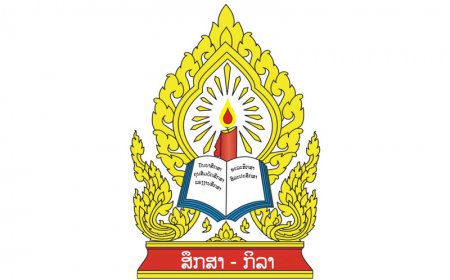 ​ຫຼັກສູດ​​ ປະກາສະນີຍະບັດວິຊາຊີບ ລະດັບ 2ສາຂາອາຊີບ: ຊ່າງສ້ອມແປງລົດຍົນລະດັບ 2Certificate Level 2Major in: Automotive Service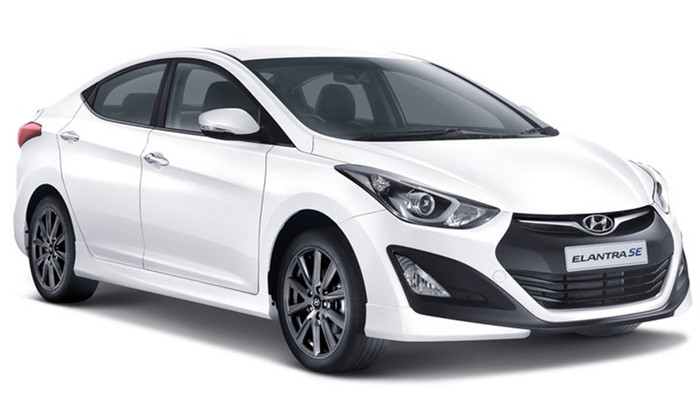 2018ສາລະບານໜ້າຄຳນຳຫຼັກສູດອາຊີວະສຶກສາ ວິຊາຊີບ ລະດັບ 2 ສະບັບນີ້ໄດ້ຮັບການພັດທະນາຂຶ້ນ ໂດຍສອດຄ່ອງກັບຂົງເຂດອາຊີບ: ການສ້ອມແປງກົນຈັກ ໃຫ້ສອດຄ່ອງກັບກົດໝາຍອາຊີວະສຶກສາ ສະບັບເລກທີ 42/ສພຊ, ລົງວັນທີ 23 ທັນວາ 2013.ເຂົ້າຮ່ວມການພັດທະນາ ແລະ ປັບປຸງຫຼັກສູດສະບັບນີ້ປະກອບມີ ຊ່ຽວຊານຈາກໂຄງການສ້າງຄວາມເຂັ້ມແຂງໃຫ້ກັບອາຊີວະສຶກສາ ໄລຍະ 2, ນັກວິຊາການ, ຄູອາຈານ ແລະ ຜູ້ມີປະສົບ ການທາງດ້ານການພັດທະນາຫຼັກສູດ ຈາກຫຼາຍພາກສ່ວນເຂົ້າຮ່ວມ.ຫຼັກສູດ ແມ່ນມີລັກສະນະຈັດການຮຽນ-ການສອນ ເປັນໂມດູນ ໂດຍອີງໃສ່ມາດຕະຖານຫຼັກສູດອາຊີວະສຶກສາແຫ່ງຊາດ ສະບັບເລກທີ 7247/ສສກ.ອສ.15; ລົງວັນທີ 30 ພະຈິກ 2015 ຜູ້ຮຽນສາມາດຮຽນຈົບແຕ່ລະ ໂມດູນ ພາຍໃນຂົງເຂດອາຊີບນີ້ໃຊ້ເວລາຮຽນແມ່ນ 6 ເດືອນ ແລະ ສາມາດຮຽນຕໍ່ໄດ້ໃນລະດັບສູງຂຶ້ນໄປໄດ້ ພ້ອມດຽວກັນນັ້ນ, ນັກສຶກສາຍັງສາມາດຍ້າຍສະຖານທີ່ຮຽນໄດ້ຕາມສະຖານອາຊີວະສຶກສາທີ່ມີຫຼັກສູດການຮຽນ-ການສອນ ໃນສາຂາອາຊີບ ການສ້ອມແປງກົນຈັກ.ຈຸດປະສົງຕົ້ນຕໍຂອງຫຼັກສູດນີ້ ແມ່ນສ້າງບຸກຄະລາກອນໃຫ້ມີສີມືທີ່ສອດຄ່ອງກັບຄວາມຮຽກຮ້ອງຕ້ອງການ ຂອງຕະຫຼາດແຮງງານ ແລະ ການປ່ຽນແປງທາງດ້ານສະພາບແວດລ້ອມ, ເສດຖະກິດ ແລະ ສັງຄົມ.  ຫຼັກສູດນີ້ ອາດຍັງຂາດຕົກບົກພ່ອງທາງດ້ານເນື້ອໃນບາງຈຸດ. ສະນັ້ນ, ຈ່ຶ່ງຮຽກຮ້ອງມາຍັງຜູ້ສະ ໜອງການຝຶກອົບຮົມ, ສະຖານອາຊີວະສຶກສາ, ສະຖານປະກອບການ ແລະ ພາກສ່ວນກ່ຽວຂ້ອງຕ່າງໆ ກະລຸນາສົ່ງຂ່າວມາຍັງ ສະຖາບັນພັດທະນາອາຊີວະສຶກສາ ເພື່ອປັບປຸງແກ້ໄຂໃຫ້ສົມບູນຂຶ້ນກ່ວາເກົ່າ.ດ້ວຍຄວາມນັບຖື ແລະ ຮັກແພງຊື່ຫຼັກສູດຊື່ເປັນພາສາລາວຫຼັກສູດ ປະກາສະນິຍະບັດ ວິຊາຊີບ ລະດັບ 2 ສາຂາອາຊີບ: ການສ້ອມແປງລົດຍົນຊື່ເປັນພາສາອັງກິດCurriculum: Vocational Training Certificate Level 2Majoring in: Automotive Servicingຊື່ປະກາສະນິຍະບັດຊື່ປະກາສະນິຍະບັດເປັນພາສາລາວປະກາສະນິຍະບັດວິຊາຊີບ ເຄິ່ງຊຳນານງານຊື່ປະກາສະນິຍະບັດເປັນພາສາອັງກິດCertificate of Semi-professional Technician in TVETໜ່ວຍງານຮັບຜິດຊອບກະຊວງສຶກສາທິການ ແລະ ກິລາ, ກົມອາຊີວະສຶກສາ, ສະຖາບັນພັດທະນາອາຊີວະສຶກສາ, ໂຮງຮຽນເຕັກນິກວິຊາຊີບ ແລະ ການຝຶກອົບຮົມວິຊາຊີບຈຸດປະສົງ ແລະ ປັດຊະຍາຂອງຫຼັກສູດຈຸດປະສົງ ສ້າງໃຫ້ຜູ້ຮຽນມີຄວາມຮູ້, ມີທັກສະອາຊີບ ແລະ ປະສົບການດ້ານທັກສະກ່ຽວກັບ ການສ້ອມແປງລົດຍົນ ກົງກັບມາດຕະຖານອາຊີບ ສາມາດນຳໄປປະຕິບັດວຽກງານໃນວິຊາສະເພາະ ຢ່າງມີປະສິດທິພາບ ແລະ ແທດເໝາະກັບຄວາມຕ້ອງການ ຂອງຕະຫຼາດແຮງງານສ້າງໃຫ້ຜູ້ຮຽນມີຫົວຄິດປະດິດສ້າງ, ແກ້ໄຂບັນຫາໄດ້ ແລະ ມີຄວາມສາມາດປະຕິບັດໜ້າທີ່ ວຽກງານດ້ານວິຊາ ສະເພາະຕາມລະດັບທີ່ຕົນຮຽນຈົບສ້າງໃຫ້ຜູ້ຮຽນມີມະນຸດສຳພັນດີ, ມີຄຸນນະທຳ, ຈະລິຍະທໍາ ແລະ ຈັນຍາບັນໃນອາຊີບປັດຊະຍາຫຼັກສູດນີ້ແມ່ນເນັ້ນໃສ່ການພັດທະນາທາງດ້ານຄວາມຮູ້, ທັກສະ ແລະ ຄຸນສົມບັດໃນຂົງເຂດອາຊີບ ສ້ອມແປງລົດຍົນ ໃຫ້ມີ “ສີມືເດັ່ນ, ເນັ້ນທາງດ້ານຄຸນນະພາບໃນການປະກອບອາຊີບ”ມາດຕະຖານອາຊີບມາດຕະຖານຄວາມຮູ້ວິທີມີສ່ວນຮ່ວມສື່ສານໃນສະຖານທີ່ເຮັດວຽກວິທີປະຕິບັດການປະກອບວິຊາຊີບຢ່າງມືອາຊີບວິທີນຳໃຊ້ແນວຄວາມຄິດ ແລະ ເຕັກນິກທາງດ້ານຄະນິດສາດທີ່ຊັບຊ້ອນຫຼາຍຂຶ້ນວິທີຈັດລະດັບຄວາມສຳຄັນ ແລະ ຈັດການໜ້າວຽກວິທີສະແດງຈິດສຳນຶກຂອງຂະບວນການກົດຄວາມປອດໄພໃນອາຊີບວິທີນໍາໃຊ້ຊີນ ແລະ ກາວທີ່ເໝາະສົມ	ວິທີຈອດໂລຫະດ້ວຍເຄື່ອງຈອດໄຟຟ້້າວິທີນໍາໃຊ້ຂໍ້ກຳນົດ ແລະ ຄູ່ມືແນະນຳ	ວິທີນໍາໃຊ້ຄຸນນະພາບທາງເຕັກນິກຂອງໜ້າວຽກວິທີບໍລິການ ແລະ ບໍາລຸງຮັກສາເຄື່ອງຈັກວິທີປະຕິບັດການສ້ອມແປງ ແລະ ການບຳລຸງຮັກສາຊ່ວງລ່າງວິທີປະຕິບັດການບໍລິການ ແລະ ການບຳລຸງຮັກສາລະບົບເກຍທຳມະດາວິທີປະຕິບັດການບໍລິການ ແລະ ການບຳລຸງຮັກສາໄຟຟ້າລົດຍົນວິທີປະຕິບັດການບໍລິການລະບົບຄວບຄຸມເຄື່ອງຈັກວິທີປະຕິບັດການບໍລິການລະບົບປັບອາກາດລົດຍົນມາດຕະຖານຄວາມສາມາດມີສ່ວນຮ່ວມສື່ສານໃນສະຖານທີ່ເຮັດວຽກປະຕິບັດການປະກອບວິຊາຊີບຢ່າງມືອາຊີບນຳໃຊ້ແນວຄວາມຄິດ ແລະ ເຕັກນິກທາງດ້ານຄະນິດສາດທີ່ຊັບຊ້ອນຫຼາຍຂຶ້ນຈັດລະດັບຄວາມສຳຄັນ ແລະ ຈັດການໜ້າວຽກສະແດງຈິດສຳນຶກຂອງຂະບວນການກົດຄວາມປອດໄພໃນອາຊີບນໍາໃຊ້ຊີນ ແລະ ກາວທີ່ເໝາະສົມ	ຈອດໂລຫະດ້ວຍເຄື່ອງຈອດໄຟຟ້້ານໍາໃຊ້ຂໍ້ກຳນົດ ແລະ ຄູ່ມືແນະນຳ	ນໍາໃຊ້ຄຸນນະພາບທາງເຕັກນິກຂອງໜ້າວຽກບໍລິການ ແລະ ບໍາລຸງຮັກສາເຄື່ອງຈັກປະຕິບັດການສ້ອມແປງ ແລະ ການບຳລຸງຮັກສາຊ່ວງລ່າງປະຕິບັດການບໍລິການ ແລະ ການບຳລຸງຮັກສາລະບົບເກຍທຳມະດາປະຕິບັດການບໍລິການ ແລະ ການບຳລຸງຮັກສາໄຟຟ້າລົດຍົນປະຕິບັດການບໍລິການລະບົບຄວບຄຸມເຄື່ອງຈັກປະຕິບັດການບໍລິການລະບົບປັບອາກາດລົດຍົນມາດຕະຖານຄຸນສົມບັດ      ຜູ້ປະຕິບັດວຽກບໍລິການ ແລະ ສ້ອມແປງລົດຍົນມີທັດສະນະ ແລະ ຈັນຍາບັນດັ່ງນີ້:ປະພຶດຕົນຢ່າງຖືກຕ້ອງຕາມຈັນຍາບັນຂອງອາຊີບທີ່ດີມີສະຕິຕໍ່ການຈັດຕັ້ງ, ມີວິໄນເຂັ້ມງວດ, ກົງຕໍ່ເວລາ ແລະ ຊື່ສັດຕໍ່ອາຊີບຂອງຕົນເອງມີຄວາມອົດທົນ, ດຸໜັ່ນຂະຫຍັນພຽນ, ມັກຄວາມກ້າວໜ້າ ແລະ ສະແຫວງຫາຄວາມຮູ້ອັນໃໝ່ໆມີມະນຸດສຳພັນດີ, ຮູ້ຮັກຕົນເອງ, ຄອບຄົວ, ສັງຄົມ ແລະ ປະເທດຊາດວຸດທິການສຶກສາຜູ້ທີ່ຮຽນຈົບຕາມຫຼັກສູດນີ້ຈະໄດ້ຮັບວຸດທິການສຶກສາ ວິຊາຊີບຂັ້ນພື້ນຖານ ໂດຍອີງຕາມຂອບວຸດທິ ວິຊາຊີບທີ່ກຳນົດໃນກົດໝາຍອາຊີວະສຶກສາ ມາດຕາ 31 ລະດັບວຸດທິວິຊາຊີບ.ຄວາມສາມາດຫຼັງຮຽນຈົບພາຍຫຼັງຮຽນຈົບຫຼັກສູດນີ້ ຜູ້ຮຽນຈະມີຄວາມສາມາດ:ບໍລິການ ແລະ ບໍາລຸງຮັກສາເຄື່ອງຈັກປະຕິບັດການສ້ອມແປງ ແລະ ການບຳລຸງຮັກສາຊ່ວງລ່າງປະຕິບັດການບໍລິການ ແລະ ການບຳລຸງຮັກສາລະບົບເກຍທຳມະດາປະຕິບັດການບໍລິການ ແລະ ການບຳລຸງຮັກສາໄຟຟ້າລົດຍົນປະຕິບັດການບໍລິການລະບົບຄວບຄຸມເຄື່ອງຈັກປະຕິບັດການບໍລິການລະບົບປັບອາກາດລົດຍົນການຈັດຕັ້ງການຮຽນ-ການສອນນັກສຶກສາຕ້ອງໄດ້ຮຽນໃຫ້ຄົບຕາມໂມດູນທີ່ກຳນົດໄວ້ຫຼັກສູດນີ້ໃຊ້ເວລາຮຽນ 1 ປີ ພາກຮຽນໜຶ່ງໃຊ້ເວລາຮຽນຕົວຈິງ ບໍ່ຫລຸດ 16 ອາທິດ, ໜຶ່ງອາທິດ ຈັດການຮຽນ¬ການສອນ 5 ວັນ¬ ແລະ ໜຶ່ງວັນ ຮຽນບໍ່ເກີນ¬ 7 ຊົ່ວໂມງ, ຊົ່ວໂມງໜຶ່ງ ໃຫ້ຄິດໄລ່ 50 ນາທີ ແຕ່ຖ້າເປັນຊົ່ວໂມງຄວບ ໃຫ້ຄິດໄລ່ 90 ນາທີສັດສ່ວນການຈັດຕັ້ງການຮຽນ-ການສອນສຳລັບ ພາກທິດສະດີ 15 % ແລະ ພາກປະຕິບັດ 85%ຄຸນສົມບັດ ແລະ ເງື່ອນໄຂ ຂອງຜູ້ທີ່ຈະເຂົ້າຮັບການສຶກສາຮຽນຈົບປະຖົມສຶກສາ ຫຼື ທຽບເທົ່າຂຶ້ນໄປຈົບວິຊາຊີບຂັ້ນພື້ນຖານລະດັບ 1 ວິຊາສະເພາະທີ່ກ່ຽວຂ້ອງຈົບວິຊາຊີບຂັ້ນພື້ນຖານ ຂອງການສຶກສານອກໂຮງຮຽນມີສຸຂະພາບຈິດ ແລະ ຮ່າງກາຍແຂງແຮງ ເໝາະສົມກັບອາຊີບທີ່ກ່ຽວຂ້ອງການຄັດເລືອກຜູ້ທີ່ຈະເຂົ້າຮັບການສຶກສາມາຮຽນຕາມແຜນແບ່ງປັນທີ່ກະຊວງສຶກສາກໍານົດໃຫ້ແຕ່ລະແຂວງຜ່ານການທົດສອບ ຫຼື ຄັດເລືອກ ດ້ວຍການຂຽນ, ສຳພາດ ແລະ ທົດສອບດ້ານສີມືໂດຍມີຄະນະກຳມະການທີ່ຮັບການແຕ່ງຕັ້ງຢ່າງເປັນທາງການການລົງທະບຽນຮຽນນັກສຶກສາຕ້ອງລົງທະບຽນຮຽນຄົບຕາມຈໍານວນໂມດູນທີ່ກໍານົດໄວ້ໃນຫຼັກສູດສຳລັບຄ່າບຳລຸງການສຶກສາ, ຄ່າທຳນຽມຕ່າງໆ ໃຫ້ປະຕິບັດຕາມລະບຽບການຂອງສະຖານສຶກສາຄ່າທຳນຽມຕ່າງໆ ໃຫ້ເປັນໄປຕາມລະບຽບການຂອງສະຖານສຶກສານັ້ນໆ ໄລຍະການສຶກສາຫຼັກສູດວິຊາຊີບເຄິ່ງຊຳນານງານ ສະບັບນີ້ ມີໄລຍະການຮຽນ-ການສອນ ທັງໝົດ 1 ປີ (ເຊິ່ງລວມໄລຍະເວລາຂອງຫຼັຫສູດລະດັບ1,820 ຊົ່ວໂມງ), ໜຶ່ງພາກຮຽນໃຊ້ເວລາຮຽນ 16-20 ອາທິດ, ໜຶ່ງອາທິດໃຊ້ເວລາຮຽນ 30-35 ຊົ່ວໂມງ.ສໍາລັບພະນັກງານຮຽນຕໍ່ ທີມີວິຊາສະເພາະດຽວກັນ ຫຼື ທຽບເທົ່າມາກ່ອນແລ້ວ ແມ່ນໃຫ້ປະຕິບັດຕາມລະບຽບ ການຖ່າຍໂອນໜ່ວຍກິດ ດັ່ງທີ່ກໍາໄວ້ມາດຕະຖານຫຼັກສູດອາຊີວະສຶກສາ ໂດຍແມ່ນສະຖານສຶກສາເປັນຜູ້ພິຈາລະນາ ກໍານົດໃຫ້ໜ່ວຍກິດລ່ວງໜ້າ.ການວັດຜົນການຮຽນ¬ການສອນການວັດຜົນການຮຽນ-ການສອນ ໃຫ້ປະຕິບັດຕາມການກຳນົດຂອງແຕ່ລະຫຼັກສູດ ເຊິ່ງຈະວັດຜົນການ ຮຽນ-ການສອນຕາມຜົນໄດ້ຮັບ ຫຼື ວັດຜົນການຮຽນ-ການສອນແບບເລັງໃສ່ສະມັດຖະພາບ. ການວັດຜົນການຮຽນ-ການສອນ, ການສໍາເລັດການສຶກສາ ແລະ ການພົ້ນສະຖານະພາບການເປັນນັກນຶກສາ ແມ່ນປະຕິບັດຕາມຂໍ້ຕົກລົງຂອງລັດຖະມົນຕີວ່າການກະຊວງສຶກສາທິການ ສະບັບເລກທີ 2355/ສສ.ອສ.04, ລົງວັນທີ 19 ພະຈິກ 2004 ວ່າດ້ວຍຂໍ້ກໍານົດໃນການວັດຜົນ ແລະ ປະເມີນຜົນການຮຽນ-ການສອນ ຕາມຫຼັກສູດ ອາຊີວະສຶກສາ ຊັ້ນຕົ້ນ ແລະ ຊັ້ນກາງ.ໃບວິເຄາະອາຊີບການກໍານົດໂມດູນການຮຽນໝວດໂມດູນຫຼັກສູດນີ້ ປະກອບ ດ້ວຍ 15 ໂມດູນ ຄື:ໂມດູນພື້ນຖານ	5 ໂມດູນໂມດູນທົ່ວໄປ		4 ໂມດູນໂມດູນຫຼັກ		6 ໂມດູນຕາຕະລາງ:   ສັງລວມການແບ່ງອັດຕາສ່ວນແຕ່ລະໝວດວິຊາຂອງຫຼັກສູດ.ຊັບພະຍາກອນທີ່ຈຳເປັນ (ສິ່ງອຳນວຍຄວາມສະດວກຮັບໃຊ້ ການຮຽນ-ການສອນ)ວຸດທິຂອງຄູສອນໃນຫຼັກສູດ-	ມີຄວາມຮູ້ທາງດ້ານຄອມພີວເຕີ -	ມີປະສົບການທາງດ້ານວຽກງານ ຢ່າງໜ້ອຍ 2 ປີ-	ມີໃບປະກາດກ່ຽວກັບວິຊາຄູ ຫຼື ມີໃບຢັ້ງຢືນການສອນ-	ຮຽນຈົບວິຊາດັ່ງກ່າວໃນລະດັບທີ່ສູງກວ່າຊັ້ນທີ່ສອນຢ່າງຕ່ຳ 1 ຂັ້ນ-	ມີສຸຂະພາບແຂງແຮງ ແລະ ຈິດໃຈສົມບູນໂຄງສ້າງຫຼັກສູດໂມດູນການຮຽນ-ການສອນກ. ໝວດໂມດູນ ພື້ນຖານ ຈຳນວນ 5 ໂມດູນໂມດູນ ການຮຽນ-ການສອນພຶ້ນຖານ: 1 ໂມດູນການຮຽນ-ການສອນພຶ້ນຖານ: 2 ໂມດູນການຮຽນ-ການສອນພຶ້ນຖານ: 3 ໂມດູນການຮຽນ-ການສອນພຶ້ນຖານ: 4 ໂມດູນການຮຽນ-ການສອນພຶ້ນຖານ: 5 ຂ. ໝວດໂມດູນ ທົ່ວໄປ ຈຳນວນ 4 ໂມດູນໂມດູນການຮຽນ-ການສອນທົ່ວໄປ: 1 ໂມດູນການຮຽນ-ການສອນທົ່ວໄປ: 2 ໂມດູນການຮຽນ-ການສອນທົ່ວໄປ: 3 ໂມດູນການຮຽນ-ການສອນທົ່ວໄປ: 4 ຄ. ໝວດໂມດູນສະເພາະ:  ຈຳນວນ 6 ໂມດູນໂມດູນການຮຽນ-ການສອນສະເພາະ: 1ໂມດູນການຮຽນ-ການສອນ ສະເພາະ: 2ໂມດູນການຮຽນ-ການສອນສະເພາະ: 3 ໂມດູນການຮຽນ-ການສອນສະເພາະ: 4ໂມດູນການຮຽນ-ການສອນສະເພາະ: 5ໂມດູນ ການຮຽນ - ການສອນສະເພາະ: 6 ຄະນະພັດທະນາຫຼັກສູດ ຄະນະຮັບຜິດຊອບລວມ2. ຄະນະຮັບຜິດຊອບເນື້ອໃນຫຼັກສູດ 3. ທີມງານພັດທະນາຫຼັກສູດຈາກສະຖານອາຊີວະສຶກສາໜ້າທີ່ໜ້າວຽກໜ້າວຽກໜ້າວຽກໜ້າວຽກກ. ບໍລິການ ແລະ ບຳລຸງຮັກສາເຄື່ອງຈັກກ1. ປັບຕັ້ງສ່ວນປະສົມຂອງເຄື່ອງຈັກແອດຊັງ (ຄາບູເຣເຕີ)ກ2. ບໍລິການລະບົບນ້ຳມັນເຊື້ອໄຟເຄື່ອງຈັກແອັດຊັງ (ຫົວສີດ)ກ3. ບໍລິການລະບົບຫຼໍ່ເຢັນກ4. ບໍລິການລະບົບອາຍດີ ແລະ ອາຍເສຍ ກ. ບໍລິການ ແລະ ບຳລຸງຮັກສາເຄື່ອງຈັກກ5. ດຳເນີນການຍົກເຄື່ອງຈັກແອັດຊັງຂ. ປະຕິບັດການສ້ອມແປງ ແລະ ການບຳລຸງຮັກສາຊ່ວງລ່າງຂ1. ບໍລິການລະບົບຮອງຮັບ ແລະ ຊິ້ນສ່ວນຕ່າງໆຂ2. ບໍລິການລະບົບບັງຄັບລ້ຽວຂ3. ບໍລິການລະບົບເບຣກຂ4. ບໍລິການລະບົບຄາດຂ. ປະຕິບັດການສ້ອມແປງ ແລະ ການບຳລຸງຮັກສາຊ່ວງລ່າງຂ5. ບໍລິການພາກສ່ວນເພົາສົ່ງກຳລັງຂ6. ບໍລິການລໍ້ ແລະ ຢາງຄ. ປະຕິບັດການບໍລິການ ແລະ ການບຳລຸງຮັກສາລະບົບເກຍທຳມະດາຄ1. ບໍລິການລະບົບຫຼໍ່ມື່ນເກຍທຳມະດາຄ2. ບໍລິການ ແລະ ບຳລຸງຮັກສາເກຍທຳມະດາຄ3. ປະຕິບັດການບໍລິການ ແລະ ການບຳລຸງຮັກສາຄັນເກຍ ເກຍທຳມະດາ.ງ. ປະຕິບັດການບໍລິການ ແລະ ການບຳລຸງຮັກສາໄຟຟ້າລົດຍົນງ1. ບໍລິການແຜງ ໜ້າປັດລົດຍົນງ2. ບໍລິການລະບົບແສງສະຫວ່າງ ແລະ ອຸປະກອນງ3. ບໍລິການລະບົບຈູດລະເບີດ ແລະ ອຸປະກອນງ4. ບໍລິການລະບົບສະຕາດ ແລະ ອຸປະກອນງ. ປະຕິບັດການບໍລິການ ແລະ ການບຳລຸງຮັກສາໄຟຟ້າລົດຍົນງ5. ບໍລິການລະບົບໄຟສາກ ແລະ ອຸປະກອນຈ. ປະຕິບັດການບໍລິການລະບົບຄວບຄຸມເຄື່ອງຈັກຈ1. ບໍລິການຕົວກວດຈັບປະລິມານອາກາດຈ2. ບໍລິການວາວຄວບຄຸມນ້ຳມັນເຄື່ອງເພົາລູກບ້ຽວຈ3. ບໍລິການເຮືອນລີ້ນເລັ່ງຈ4. ບໍລິການຕົວກວດຈັບ ແລະ ລີແລຕ່າງໆສ. ປະຕິບັດການບໍລິການລະບົບປັບອາກາດລົດຍົນສ1. ກວດສອບການເຮັດວຽກຂອງລະບົບປັບອາກາດລົດຍົນສ2. ບໍລິການລະບົບປັບອາກາດລົດຍົນສ3. ບໍລິການ ແລະ ປ່ຽນຖ່າຍແຜງເຢັນຂອງລະບົບປັບອາກາດລົດຍົນສ4. ບໍລິການ ແລະ ປ່ຽນຖ່າຍແຜງຮ້ອນຂອງລະບົບປັບອາກາດລົດຍົນ ສ. ປະຕິບັດການບໍລິການລະບົບປັບອາກາດລົດຍົນສ5. ການບໍລິການ ແລະ ການປ່ຽນຖ່າຍຄອມເພັດເຊີແອຈໍານວນປີ ຈັດຕັ້ການຮຽນ-ການສອນຈໍານວນປີ ຈັດຕັ້ການຮຽນ-ການສອນຈໍານວນປີ ຈັດຕັ້ການຮຽນ-ການສອນ1 ປີ1 ປີ1 ປີຈໍານວນອາທິດ/ພາກຮຽນຈໍານວນອາທິດ/ພາກຮຽນຈໍານວນອາທິດ/ພາກຮຽນ16 ອາທິດ/ພາກຮຽນ16 ອາທິດ/ພາກຮຽນ16 ອາທິດ/ພາກຮຽນໂມດູນລະຫັດທິດສະດີ, ປະຕິບັດໃນໂຮງຮຽນທດປຕລວມ ຊມໝວດໂມດູນພື້ນຖານB1ການມີສ່ວນຮ່ວມສື່ສານໃນສະຖານທີ່ເຮັດວຽກ41014ໝວດໂມດູນພື້ນຖານB2ການປະຕິບັດການປະກອບວິຊາຊີບຢ່າງມືອາຊີບ4812ໝວດໂມດູນພື້ນຖານB3ການນຳໃຊ້ແນວຄວາມຄິດ ແລະ ເຕັກນິກທາງດ້ານຄະນິດສາດທີ່ຊັບຊ້ອນຫຼາຍຂຶ້ນ42832ໝວດໂມດູນພື້ນຖານB4ການຈັດລະດັບຄວາມສຳຄັນ ແລະ ຈັດການໜ້າວຽກ4812ໝວດໂມດູນພື້ນຖານB5ການສະແດງຈິດສຳນຶກຂອງຂະບວນການກົດຄວາມປອດໄພໃນອາຊີບ42832ລວມໝວດໂມດູນທົ່ວໄປລວມໝວດໂມດູນທົ່ວໄປລວມໝວດໂມດູນທົ່ວໄປ2082102ໜວດໂມດູນທົ່ວໄປC1ການນໍາໃຊ້ຊີນ ແລະ ກາວທີ່ເໝາະສົມ61016ໜວດໂມດູນທົ່ວໄປC2ການຈອດໂລຫະດ້ວຍເຄື່ອງຈອດໄຟຟ້້າ63238ໜວດໂມດູນທົ່ວໄປC3ການນໍາໃຊ້ຂໍ້ກຳນົດ ແລະ ຄູ່ມືແນະນຳ62834ໜວດໂມດູນທົ່ວໄປC4ການນໍາໃຊ້ຄຸນນະພາບທາງເຕັກນິກຂອງໜ້າວຽກ62834ລວມໝວດໂມດູນພື້ນຖານລວມໝວດໂມດູນພື້ນຖານລວມໝວດໂມດູນພື້ນຖານ169824 ໝວດໂມດູນຫຼັກS1ການບໍລິການ ແລະ ບໍາລຸງຮັກສາເຄື່ອງຈັກ82432 ໝວດໂມດູນຫຼັກS2ການປະຕິບັດການສ້ອມແປງ ແລະ ການບຳລຸງຮັກສາຊ່ວງລ່າງ104050 ໝວດໂມດູນຫຼັກS3ການປະຕິບັດການບໍລິການ ແລະ ການບຳລຸງຮັກສາລະບົບເກຍທຳມະດາ104050 ໝວດໂມດູນຫຼັກS4ການປະຕິບັດການບໍລິການ ແລະ ການບຳລຸງຮັກສາໄຟຟ້າລົດຍົນ104050 ໝວດໂມດູນຫຼັກS5ການປະຕິບັດການບໍລິການລະບົບຄວບຄຸມເຄື່ອງຈັກ104050 ໝວດໂມດູນຫຼັກS6ການປະຕິບັດການບໍລິການລະບົບປັບອາກາດລົດຍົນ104050ລວມໝວດໂມດູນຫຼັກ58224282ລວມຊົ່ວໂມງທິດສະດີ ແລະ ປະຕິບັດ ທັງໝົດ102404506ຊົ່ວ​ໂມງ​ທີ່​ໄດ້​ຮຽນ​ຈາກ ລະ​ດັບ 162550612ຊົ່ວໂມງລວມທັງໝົດຫຼັກສູດ1649541,118ເປີເຊັນທິດສະດີ ແລະປະຕິບັດ (%)1585100ລ/ດຫມວດວິຊາທິດສະດີປະຕິບັດລວມໂມດູນພື້ນຖານ2082102ໂມດູນພື້ນຖານວິຊາສະເພາະ2498122ໂມດູນວິຊາສະເພາະ58224282ລວມທັງໝົດລວມທັງໝົດ102404506ຊົ່ວ​ໂມງ​ທີ່​ໄດ້​ຮຽນ​ຈາກ ລະ​ດັບ 1ຊົ່ວ​ໂມງ​ທີ່​ໄດ້​ຮຽນ​ຈາກ ລະ​ດັບ 162550612ຄິດໄລ່ເປັນອັດຕາສ່ວນ %ຄິດໄລ່ເປັນອັດຕາສ່ວນ %1585100ອຸປະກອນ ແລະ ເຄື່ອງມືວັດສະດຸສື່ການຮຽນ-ການສອນເຄື່ອງມືວັດແທກ ແລະ ເຄື່ອງກວດສອບຕ່າງໆ ທີ່ເໝາະສົມນ້ຳມັນຫຼໍ່ມື່ນປະເພດຕ່າງໆເຄື່ອງມື ແລະ ອຸປະກອນແຕ້ມແບບຕ່າງໆອຸປະກອນປ້ອງກັນສ່ວນບຸກຄົນຖົງມືຝ້າຍຖົງມືນິລະໄພແວ່ນຕານິລະໄພເກີບນິລະໄພອ້ຽງ ຫຼື ຜ້າກັນເປື້ອນນິລະໄພເຫຼັກຂີດກອມປາສຳຫຼັບແຕ້ມເຈັ້ຍກອມປາສຳຫຼັບແຕ້ມໂລຫະບັນທັດເຫຼັກວັດເລື່ອນບັນທັດແຕ້ມວົງມົນເອໂຕ (ເສືອຂົບເຫຼັກ)ເຫຼັກແປງເຫຼັກສະຫວ່ານຕັ້ງໂຕະຈັກເມີນຕັ້ງໂຕະຊຸດດອກສະຫວ່ານດອກຄ້ວານດອກຄ້ວານຮູດອກເຈຍລະໄນດອກຕັດກຽວຕົວແມ່ດ້ວຍມື (ຂະໜາດຕ່າງໆ)ດອກຕັດກຽວຕົວຜູ້ດ້ວຍມື (ຂະໜາດຕ່າງໆ)ຖາດໃສ່ເຄື່ອງມືຕະໄບຊຸດກະແຈປາກຕາຍກະແຈເລື່ອນລົດເຄື່ອງຈັກຕ່າງໆລິບຍົກລົດຄອມເພັດເຊີແອປັ້ງໂປ່ມກະແລັ້ດນ້ຳມັນເຄື່ອງຈັກພາຊະນະໃສ່ນ້ຳມັນເຄື່ອງຈັກທີ່ຖ່າຍອອກຊຸດບ໊ອກຊຸດກະແຈຫົກລ່ຽມຊຸດໄຂຄວງຊຸດຄີມກະແຈປ່ຽນຕອງນ້ຳມັນເຄື່ອງປໍ້ານ້ຳມັນເກຍປໍ້ານ້ຳມັນເຟືອງທ້າຍເຟືອງທ້າຍເຄື່ອງເຕີມ ແລະ ປ່ຽນນ້ຳມັນເບຣກ ແລະ ຄາດເຄື່ອງໄລ່ລົມເບຣກ ແລະ ຄາດເຄື່ອງປ່ຽນນ້ຳມັນພວງມະໄລເຄື່ອງໄລ່ລົມນ້ຳມັນພວງມະໄລກະລິກ (ແມ່ແຮງ)ສາມຂາຕັ້ງລົດການແຈໄຂລໍ້ໝາກລ໊ອກຊັກ (ແມ່ແຮງແບບແຂວນທີ່ໃຊ້ໂສ້ຊັກ)ປ້ຳອັດສີດຖາດລ້າງເຄື່ອງລໍ້ສຳຫຼັບໃສ່ເຄື່ອງຕ່າງໆຊັ້ນວາງອາໄຫຼ່ປືນຈອດກົ່ວມັນຕິມິດເຕີປາກກາກວດສອບດອກໄຟຊຸດຝຶກລະບົບປັບອາກາດລົດຍົນເຄື່ອງວັດແທກຄວາມຖ່ວງໝໍ້ໄຟ (Hydrometer)ເຄື່ອງດູດຫົວຈັບໝໍ້ໄຟເຄື່ອງສາກໝໍ້ໄຟເຄື່ອງທົດສອບແຮງດັນໝໍ້ໄຟວັດສະດຸຕ່າງໆ ທີ່ກ່ຽວຂ້ອງກັບກິດຈະກຳການເຮັດວຽກພື້ນຖານຊ່າງເຫຼັກຂູດເຊາະສໍຂາວເຫຼັກທ່ອນກົມເຫຼັກແປເຫຼັກສາກນ້ຳມັນເຄື່ອງກາແລັດອັນເນກປະສົງຊ່ວງ (ກັນຄວາມຮ້ອນ)ລູກຢາງໂອລິງ (O-ring)ສານລະລາຍນ້ຳມັນເກຍນ້ຳມັນເກຍໂອໂຕຊວງນ້ຳມັນເບຣກ ຄາດນ້ຳມັນພວງມະໄລຟິວຕ່າງໆລີເລຕ່າງໆຫົວຕໍ່ສາຍໄຟສາຍໄຟຂະໜາດຕ່າງໆຫາງປາຕໍ່ສາຍໄຟກະດາດຊາຍສະບູ, ແຟບນ້ຳກົດນ້ຳກັ່ນວັດສະດຸຕ່າງໆ ທີ່ກ່ຽວຂ້ອງກັບກິດຈະກຳ.ຄູ່ມື ແລະ ເຄື່ອງມືຂອງການສື່ສານຕ່າງໆ ແຄັດຕາລອກ (catalogs)ແຜ່ນພັບຄູ່ມືຕ່າງໆ ກ່ຽວກັບກົດຄວາມປອດໄພທາງດ້ານອາຊີບກົດໝາຍ ແລະ ເອກະສານຕ່າງໆ ທາງດ້ານການປ້ອງກັນ ແລະ ຄຸ້ມຄອງສິ່ງແວລ້ອມຄູ່ມືກ່ຽວກັບການບໍລິການ ແລະ ບຳລຸງຮັກສາ ເຄື່ອງຈັກລົດຍົນຄູ່ມືກ່ຽວກັບການບໍລິການ ແລະ ບຳລຸງຮັກສາ ລະບົບສົ່ງກຳລັງຄູ່ມືກ່ຽວກັບການບໍລິການ ແລະ ບຳລຸງຮັກສາ ລະບົບຊ່ວງລ່າງຄູ່ມືກ່ຽວກັບການບໍລິການ ແລະ ບຳລຸງຮັກສາ ລະບົບປັບອາກາດຄູ່ມືກ່ຽວກັບການບໍລິການ ແລະ ບຳລຸງຮັກສາ ໝໍ້ໄຟລົດຍົນຄູ່ມືກ່ຽວກັບການບໍລິການ ແລະ ບຳລຸງຮັກສາ ລະບົບໄຟຟ້າລົດຍົນສ່ວນປະກອບສ່ວນປະກອບຄຳອະທິບາຍຄຳອະທິບາຍຄຳອະທິບາຍຄຳອະທິບາຍຊື່ຫຼັກສູດຊື່ຫຼັກສູດການບໍລິການສ້ອມແປງລົດຍົນ ລະດັບ 2ການບໍລິການສ້ອມແປງລົດຍົນ ລະດັບ 2ການບໍລິການສ້ອມແປງລົດຍົນ ລະດັບ 2ການບໍລິການສ້ອມແປງລົດຍົນ ລະດັບ 2ຄຳອະທິບາຍ ຫຼັກສູດຄຳອະທິບາຍ ຫຼັກສູດຫຼັກສູດນີ້ໄດ້ຖືກອອກແບບມາເພື່ອຍົກ​ລະດັບ​ທາງ​ດ້ານຄວາມ​ຮູ້, ທັກ​ສະ​ ແລະ ທັດ​ສະ​ນະຄຸນສົມບັດທີ່​ຈຳ​ເປັນ ໃນຂົງເຂດຂອງການບໍລິການສ້ອມແປງລົດຍົນ ອີງຕາມມາດຕະຖານອຸດສາຫະກຳລົດຍົນ, ໂດຍສະເພາະແມ່ນ ການບໍລິການ ແລະ ບໍາລຸງຮັກສາເຄື່ອງຈັກ, ການປະຕິບັດການສ້ອມແປງ ແລະ ການບຳລຸງຮັກສາຊ່ວງລ່າງ, ການປະຕິບັດການບໍລິການ ແລະ ການບຳລຸງຮັກສາລະບົບເກຍທຳມະດາ, ການປະຕິບັດການບໍລິການ ແລະ ການບຳລຸງຮັກສາໄຟຟ້າລົດຍົນ, ການປະຕິບັດການບໍລິການລະບົບຄວບຄຸມເຄື່ອງຈັກ ແລະ ການປະຕິບັດການບໍລິການລະບົບປັບອາກາດລົດຍົນຫຼັກສູດນີ້ໄດ້ຖືກອອກແບບມາເພື່ອຍົກ​ລະດັບ​ທາງ​ດ້ານຄວາມ​ຮູ້, ທັກ​ສະ​ ແລະ ທັດ​ສະ​ນະຄຸນສົມບັດທີ່​ຈຳ​ເປັນ ໃນຂົງເຂດຂອງການບໍລິການສ້ອມແປງລົດຍົນ ອີງຕາມມາດຕະຖານອຸດສາຫະກຳລົດຍົນ, ໂດຍສະເພາະແມ່ນ ການບໍລິການ ແລະ ບໍາລຸງຮັກສາເຄື່ອງຈັກ, ການປະຕິບັດການສ້ອມແປງ ແລະ ການບຳລຸງຮັກສາຊ່ວງລ່າງ, ການປະຕິບັດການບໍລິການ ແລະ ການບຳລຸງຮັກສາລະບົບເກຍທຳມະດາ, ການປະຕິບັດການບໍລິການ ແລະ ການບຳລຸງຮັກສາໄຟຟ້າລົດຍົນ, ການປະຕິບັດການບໍລິການລະບົບຄວບຄຸມເຄື່ອງຈັກ ແລະ ການປະຕິບັດການບໍລິການລະບົບປັບອາກາດລົດຍົນຫຼັກສູດນີ້ໄດ້ຖືກອອກແບບມາເພື່ອຍົກ​ລະດັບ​ທາງ​ດ້ານຄວາມ​ຮູ້, ທັກ​ສະ​ ແລະ ທັດ​ສະ​ນະຄຸນສົມບັດທີ່​ຈຳ​ເປັນ ໃນຂົງເຂດຂອງການບໍລິການສ້ອມແປງລົດຍົນ ອີງຕາມມາດຕະຖານອຸດສາຫະກຳລົດຍົນ, ໂດຍສະເພາະແມ່ນ ການບໍລິການ ແລະ ບໍາລຸງຮັກສາເຄື່ອງຈັກ, ການປະຕິບັດການສ້ອມແປງ ແລະ ການບຳລຸງຮັກສາຊ່ວງລ່າງ, ການປະຕິບັດການບໍລິການ ແລະ ການບຳລຸງຮັກສາລະບົບເກຍທຳມະດາ, ການປະຕິບັດການບໍລິການ ແລະ ການບຳລຸງຮັກສາໄຟຟ້າລົດຍົນ, ການປະຕິບັດການບໍລິການລະບົບຄວບຄຸມເຄື່ອງຈັກ ແລະ ການປະຕິບັດການບໍລິການລະບົບປັບອາກາດລົດຍົນຫຼັກສູດນີ້ໄດ້ຖືກອອກແບບມາເພື່ອຍົກ​ລະດັບ​ທາງ​ດ້ານຄວາມ​ຮູ້, ທັກ​ສະ​ ແລະ ທັດ​ສະ​ນະຄຸນສົມບັດທີ່​ຈຳ​ເປັນ ໃນຂົງເຂດຂອງການບໍລິການສ້ອມແປງລົດຍົນ ອີງຕາມມາດຕະຖານອຸດສາຫະກຳລົດຍົນ, ໂດຍສະເພາະແມ່ນ ການບໍລິການ ແລະ ບໍາລຸງຮັກສາເຄື່ອງຈັກ, ການປະຕິບັດການສ້ອມແປງ ແລະ ການບຳລຸງຮັກສາຊ່ວງລ່າງ, ການປະຕິບັດການບໍລິການ ແລະ ການບຳລຸງຮັກສາລະບົບເກຍທຳມະດາ, ການປະຕິບັດການບໍລິການ ແລະ ການບຳລຸງຮັກສາໄຟຟ້າລົດຍົນ, ການປະຕິບັດການບໍລິການລະບົບຄວບຄຸມເຄື່ອງຈັກ ແລະ ການປະຕິບັດການບໍລິການລະບົບປັບອາກາດລົດຍົນໄລ​ຍະ​ເວລາ​ທີ່ກຳນົດໄລ​ຍະ​ເວລາ​ທີ່ກຳນົດ506 ຊົ່ວໂມງ506 ຊົ່ວໂມງ506 ຊົ່ວໂມງ506 ຊົ່ວໂມງຜົນໄດ້ຮັບ​ຂອງ​ການ​ຮຽນຜົນໄດ້ຮັບ​ຂອງ​ການ​ຮຽນພາຍຫຼັງສຳເລັດການຮຽນໂມດູນນີ້ ນັກຮຽນຈະສາມາດ:ບໍລິການ ແລະ ບໍາລຸງຮັກສາເຄື່ອງຈັກປະຕິບັດການສ້ອມແປງ ແລະ ການບຳລຸງຮັກສາຊ່ວງລ່າງປະຕິບັດການບໍລິການ ແລະ ການບຳລຸງຮັກສາລະບົບເກຍທຳມະດາປະຕິບັດການບໍລິການ ແລະ ການບຳລຸງຮັກສາໄຟຟ້າລົດຍົນປະຕິບັດການບໍລິການລະບົບຄວບຄຸມເຄື່ອງຈັກປະຕິບັດການບໍລິການລະບົບປັບອາກາດລົດຍົນພາຍຫຼັງສຳເລັດການຮຽນໂມດູນນີ້ ນັກຮຽນຈະສາມາດ:ບໍລິການ ແລະ ບໍາລຸງຮັກສາເຄື່ອງຈັກປະຕິບັດການສ້ອມແປງ ແລະ ການບຳລຸງຮັກສາຊ່ວງລ່າງປະຕິບັດການບໍລິການ ແລະ ການບຳລຸງຮັກສາລະບົບເກຍທຳມະດາປະຕິບັດການບໍລິການ ແລະ ການບຳລຸງຮັກສາໄຟຟ້າລົດຍົນປະຕິບັດການບໍລິການລະບົບຄວບຄຸມເຄື່ອງຈັກປະຕິບັດການບໍລິການລະບົບປັບອາກາດລົດຍົນພາຍຫຼັງສຳເລັດການຮຽນໂມດູນນີ້ ນັກຮຽນຈະສາມາດ:ບໍລິການ ແລະ ບໍາລຸງຮັກສາເຄື່ອງຈັກປະຕິບັດການສ້ອມແປງ ແລະ ການບຳລຸງຮັກສາຊ່ວງລ່າງປະຕິບັດການບໍລິການ ແລະ ການບຳລຸງຮັກສາລະບົບເກຍທຳມະດາປະຕິບັດການບໍລິການ ແລະ ການບຳລຸງຮັກສາໄຟຟ້າລົດຍົນປະຕິບັດການບໍລິການລະບົບຄວບຄຸມເຄື່ອງຈັກປະຕິບັດການບໍລິການລະບົບປັບອາກາດລົດຍົນພາຍຫຼັງສຳເລັດການຮຽນໂມດູນນີ້ ນັກຮຽນຈະສາມາດ:ບໍລິການ ແລະ ບໍາລຸງຮັກສາເຄື່ອງຈັກປະຕິບັດການສ້ອມແປງ ແລະ ການບຳລຸງຮັກສາຊ່ວງລ່າງປະຕິບັດການບໍລິການ ແລະ ການບຳລຸງຮັກສາລະບົບເກຍທຳມະດາປະຕິບັດການບໍລິການ ແລະ ການບຳລຸງຮັກສາໄຟຟ້າລົດຍົນປະຕິບັດການບໍລິການລະບົບຄວບຄຸມເຄື່ອງຈັກປະຕິບັດການບໍລິການລະບົບປັບອາກາດລົດຍົນໂຄງສ້າງໜ່ວຍສະມັດຖະພາບໂຄງສ້າງໜ່ວຍສະມັດຖະພາບໂຄງສ້າງໜ່ວຍສະມັດຖະພາບໂຄງສ້າງໜ່ວຍສະມັດຖະພາບໂຄງສ້າງໜ່ວຍສະມັດຖະພາບໂຄງສ້າງໜ່ວຍສະມັດຖະພາບລ/ດໜ່ວຍສະມັດຖະພາບໜ່ວຍສະມັດຖະພາບຊື່ໂມດູນຜົນໄດ້ຮັບຂອງການຮຽນກຳນົດເວລາໜ່ວຍ​ສະມັດ​ຕະພາບ​ພື້ນຖານໜ່ວຍ​ສະມັດ​ຕະພາບ​ພື້ນຖານ102 ຊມມີສ່ວນຮ່ວມສື່ສານໃນສະຖານທີ່ເຮັດວຽກມີສ່ວນຮ່ວມສື່ສານໃນສະຖານທີ່ເຮັດວຽກການມີສ່ວນຮ່ວມສື່ສານໃນສະຖານທີ່ເຮັດວຽກຮັບ ແລະ ສົ່ງຂໍ້ມູນຂ່າວສານໃນສະຖານທີ່ເຮັດວຽກເຂົ້າຮ່ວມໃນກອງປະຊຸມແລະ ປຶກສາຫາລືຢູ່ໃນສະຖານທີ່ສະຖານທີ່ເຮັດວຽກປະກອບເອກະສານກຽ່ວຂ້ອງກັບການເຮັດວຽກຊ.ມ ທັງໝົດ14 ຊມທດ: 4 ຊມປບ: 10 ຊມປະຕິບັດການປະກອບວິຊາຊີບຢ່າງມືອາຊີບປະຕິບັດການປະກອບວິຊາຊີບຢ່າງມືອາຊີບການປະຕິບັດການປະກອບວິຊາຊີບຢ່າງມືອາຊີບຮວບຮວມຈຸດປະສົງເປົ້າໝາຍຂອງອົງກອນກໍາຫນົດ ແລະ ຕອບສະໜອງຕາມລໍາດັບຄວາມສໍາຄັນຂອງວຽກສະແຫວງຫາການພັດທະນາມືອາຊີບຊ.ມ ທັງໝົດ12 ຊມທດ: 4 ຊມປບ: 8 ຊມນຳໃຊ້ແນວຄວາມຄິດ ແລະ ເຕັກນິກທາງດ້ານຄະນິດສາດທີ່ຊັບຊ້ອນຫຼາຍຂຶ້ນນຳໃຊ້ແນວຄວາມຄິດ ແລະ ເຕັກນິກທາງດ້ານຄະນິດສາດທີ່ຊັບຊ້ອນຫຼາຍຂຶ້ນການນຳໃຊ້ແນວຄວາມຄິດ ແລະ ເຕັກນິກທາງດ້ານຄະນິດສາດທີ່ຊັບຊ້ອນຫຼາຍຂຶ້ນຈັດຫາເຄື່ອງມືເຂົ້າໃນການຄິດໄລ່ ແລະ ເຕັກນິກເພື່ອແກ້ໄຂບັນຫານຳໃຊ້ຂັ້ນຕອນໃນການຄິດໄລ່ວິເຄາະຜົນໄດ້ຮັບຊ.ມ ທັງໝົດ 32 ຊມທດ: 4 ຊມປບ: 28 ຊມຈັດລະດັບຄວາມສຳຄັນ ແລະ ຈັດການໜ້າວຽກຈັດລະດັບຄວາມສຳຄັນ ແລະ ຈັດການໜ້າວຽກການຈັດລະດັບຄວາມສຳຄັນ ແລະ ຈັດການ ໜ້າວຽກຕັ້ງເປົ້າໝາຍການເຮັດວຽກສ່ວນບຸກຄົນກໍານົດຂະບວນການທີ່ກ່ຽວຂ້ອງພັດທະນາແຜນການຕໍ່ກັບໜ້າວຽກແຕ່ລະບຸກຄົນຊ.ມ ທັງໝົດ12 ຊມທດ: 4 ຊມປບ: 8 ຊມສະແດງຈິດສຳນຶກຂອງຂະບວນການກົດຄວາມປອດໄພໃນອາຊີບສະແດງຈິດສຳນຶກຂອງຂະບວນການກົດຄວາມປອດໄພໃນອາຊີບການສະແດງຈິດສຳນຶກຂອງຂະບວນການກົດຄວາມປອດໄພໃນອາຊີບຈັດຫາເຄື່ອງມືເຂົ້າໃນການຄິດໄລ່ ແລະ ເຕັກນິກເພື່ອແກ້ໄຂບັນຫານຳໃຊ້ຂັ້ນຕອນໃນການຄິດໄລ່ວິເຄາະຜົນໄດ້ຮັບຊ.ມ ທັງໝົດ 32 ຊມທດ: 4 ຊມປບ: 28 ຊມໜ່ວຍ​ສະມັດ​ຕະພາບ​ທົ່ວ​ໄປໜ່ວຍ​ສະມັດ​ຕະພາບ​ທົ່ວ​ໄປ122 ຊມນໍາໃຊ້ຊີນ ແລະ ກາວທີ່ເໝາະສົມນໍາໃຊ້ຊີນ ແລະ ກາວທີ່ເໝາະສົມການບໍລິການ ແລະ ບໍາລຸງຮັກສາເຄື່ອງຈັກລະບຸຊີນ ແລະ ກາວທີ່ເໝາະສົມ ກະກຽມພື້ນທີ່ສໍາລັບການໃສ່ຊີນ ແລະ ຕິດກາວ    ນໍາໃຊ້ຊີນນຳໃຊ້ກາວ      ຊ.ມ ທັງໝົດ 16 ຊມທດ: 6 ຊມປບ: 10 ຊມຈອດໂລຫະດ້ວຍເຄື່ອງຈອດໄຟຟ້້າຈອດໂລຫະດ້ວຍເຄື່ອງຈອດໄຟຟ້້າການປະຕິບັດການສ້ອມແປງ ແລະ ການບຳລຸງຮັກສາຊ່ວງລ່າງກະກຽມວຽກປະຕິບັດການຈອດໂລຫະດ້ວຍເຄື່ອງຈອດໄຟຟ້າແບບທຳມະດາ ອານາໄມບໍລິເວນເຮັດວຽກ ແລະ ບຳລຸງຮັກສາອຸປະກອນຊ.ມ ທັງໝົດ38 ຊມທດ: 6 ຊມປບ: 32 ຊມນໍາໃຊ້ຂໍ້ກຳນົດ ແລະ ຄູ່ມືແນະນຳນໍາໃຊ້ຂໍ້ກຳນົດ ແລະ ຄູ່ມືແນະນຳການປະຕິບັດການບໍລິການ ແລະ ການບຳລຸງຮັກສາລະບົບເກຍທຳມະດາລະບຸຄູ່ມື ແລະ ຕີຄວາມໝາຍຂໍ້ມູນ ແລະ ຂໍ້ກຳນົດນໍາໃຊ້ຂໍ້ມູນຈາກຄູ່ມືເກັບມ້ຽນຄູ່ມືຊ.ມ ທັງໝົດ34 ຊມທດ: 6 ຊມປບ: 28 ຊມນໍາໃຊ້ຄຸນນະພາບທາງເຕັກນິກຂອງໜ້າວຽກນໍາໃຊ້ຄຸນນະພາບທາງເຕັກນິກຂອງໜ້າວຽກການປະຕິບັດການບໍລິການ ແລະ ການບຳລຸງຮັກສາໄຟຟ້າລົດຍົນຮວບຮວມຂໍ້ມູນເພື່ອເຮັດການກວດສອບນຳໃຊ້ມາດຕະຖານຄຸນນະພາບໃນການປະຕິບັດວຽກບັນລຸການເຮັດວຽກທີ່ມີຄຸນນະພາບຊ.ມ ທັງໝົດ34 ຊມທດ: 6 ຊມປບ: 28 ຊມໜ່ວຍ​ສະມັດ​ຕະພາບ​ສະເພາະໜ່ວຍ​ສະມັດ​ຕະພາບ​ສະເພາະ282 ຊມບໍລິການ ແລະ ບໍາລຸງຮັກສາເຄື່ອງຈັກບໍລິການ ແລະ ບໍາລຸງຮັກສາເຄື່ອງຈັກການບໍລິການ ແລະ ບໍາລຸງຮັກສາເຄື່ອງຈັກປັບຕັ້ງສ່ວນປະສົມຂອງເຄື່ອງຈັກແອດຊັງ (ຄາບູເຣເຕີ) ບໍລິການລະບົບນ້ຳມັນເຊື້ອໄຟເຄື່ອງຈັກແອັດຊັງ (ຫົວສີດ),ບໍລິການລະບົບຫຼໍ່ເຢັນບໍລິການລະບົບອາຍດີ ແລະ ອາຍເສຍ         ດຳເນີນການຍົກເຄື່ອງຈັກແອັດຊັງຊ.ມ ທັງໝົດ32 ຊມທດ: 8 ຊມປບ: 24 ຊມປະຕິບັດການສ້ອມແປງ ແລະ ການບຳລຸງຮັກສາຊ່ວງລ່າງປະຕິບັດການສ້ອມແປງ ແລະ ການບຳລຸງຮັກສາຊ່ວງລ່າງການປະຕິບັດການສ້ອມແປງ ແລະ ການບຳລຸງຮັກສາຊ່ວງລ່າງບໍລິການລະບົບຮອງຮັບ ແລະ ຊິ້ນສ່ວນຕ່າງໆບໍລິການລະບົບບັງຄັບລ້ຽວບໍລິການລະບົບເບຣກບໍລິການລະບົບຄາດບໍລິການພາກສ່ວນເພົາສົ່ງກຳລັງບໍລິການລໍ້ ແລະ ຢາງຊ.ມ ທັງໝົດ50 ຊມທດ: 10 ຊມປບ: 40 ຊມປະຕິບັດການບໍລິການ ແລະ ການບຳລຸງຮັກສາລະບົບເກຍທຳມະດາປະຕິບັດການບໍລິການ ແລະ ການບຳລຸງຮັກສາລະບົບເກຍທຳມະດາການປະຕິບັດການບໍລິການ ແລະ ການບຳລຸງຮັກສາລະບົບເກຍທຳມະດາບໍລິການລະບົບຫຼໍ່ມື່ນເກຍທຳມະດາບໍລິການ ແລະ ບຳລຸງຮັກສາເກຍທຳມະດາປະຕິບັດການບໍລິການ ແລະ ການບຳລຸງຮັກສາຄັນເກຍ ເກຍທຳມະດາ.  ຊ.ມ ທັງໝົດ50 ຊມທດ: 10 ຊມປບ: 40 ຊມປະຕິບັດການບໍລິການ ແລະ ການບຳລຸງຮັກສາໄຟຟ້າລົດຍົນປະຕິບັດການບໍລິການ ແລະ ການບຳລຸງຮັກສາໄຟຟ້າລົດຍົນການປະຕິບັດການບໍລິການ ແລະ ການບຳລຸງຮັກສາໄຟຟ້າລົດຍົນບໍລິການແຜງໜ້າປັດລົດຍົນບໍລິການລະບົບແສງສະຫວ່າງ ແລະ ອຸປະກອນບໍລິການລະບົບຈູດລະເບີດ ແລະ ອຸປະກອນບໍລິການລະບົບສະຕາດ ແລະ ອຸປະກອນບໍລິການລະບົບໄຟສາກ ແລະ ອຸປະກອນຊ.ມ ທັງໝົດ50 ຊມທດ: 10 ຊມປບ: 40 ຊມປະຕິບັດການບໍລິການລະບົບຄວບຄຸມເຄື່ອງຈັກປະຕິບັດການບໍລິການລະບົບຄວບຄຸມເຄື່ອງຈັກການປະຕິບັດການບໍລິການລະບົບຄວບຄຸມເຄື່ອງຈັກບໍລິການຕົວກວດຈັບປະລິມານອາກາດບໍລິການວາວຄວບຄຸມນ້ຳມັນເຄື່ອງເພົາລູກບ້ຽວບໍລິການເຮືອນລີ້ນເລັ່ງບໍລິການຕົວກວດຈັບ ແລະ ລີແລຕ່າງໆຊ.ມ ທັງໝົດ50 ຊມທດ: 10 ຊມປບ: 40 ຊມປະຕິບັດການບໍລິການລະບົບປັບອາກາດລົດຍົນປະຕິບັດການບໍລິການລະບົບປັບອາກາດລົດຍົນການປະຕິບັດການບໍລິການລະບົບປັບອາກາດລົດຍົນກວດສອບການເຮັດວຽກຂອງລະບົບປັບອາກາດລົດຍົນບໍລິການລະບົບປັບອາກາດລົດຍົນບໍລິການ ແລະ ປ່ຽນຖ່າຍແຜງເຢັນຂອງລະບົບປັບອາກາດລົດຍົນບໍລິການ ແລະ ປ່ຽນຖ່າຍແຜງຮ້ອນຂອງລະບົບປັບອາກາດລົດຍົນ ການບໍລິການ ແລະ ການປ່ຽນຖ່າຍຄອມເພັດເຊີແອຊ.ມ ທັງໝົດ50 ຊມທດ: 10 ຊມປບ: 40 ຊມການວິເຄາະສະມັດຖະພາບການວິເຄາະສະມັດຖະພາບວິທີການວັດຜົນສອບເສັງພາກຂຽນລາຍງານຈາກບຸກຄົນທີສາມສຳພາດສັງເກດໂດຍກົງປະເມີນຈາກຜົນງານສາທິດວິທີການຈັດຕັ້ງປະຕິບັດຫຼັກສູດແບບໂມດູນຊັບພະຍາກອນທີ່ຈຳເປັນອຸປະກອນ ແລະ ເຄື່ອງມື:ເຄື່ອງມືຂອງການສື່ສານຕ່າງໆ ເຄື່ອງມືວັດແທກ ແລະ ເຄື່ອງກວດສອບຕ່າງໆ ທີ່ເໝາະສົມນ້ຳມັນຫຼໍ່ມື່ນປະເພດຕ່າງໆເຄື່ອງມື ແລະ ອຸປະກອນແຕ້ມແບບຕ່າງໆອຸປະກອນປ້ອງກັນສ່ວນບຸກຄົນຖົງມືຝ້າຍຖົງມືນິລະໄພແວ່ນຕານິລະໄພເກີບນິລະໄພອ້ຽງ ຫຼື ຜ້າກັນເປື້ອນນິລະໄພເຫຼັກຂີດກອມປາສຳຫຼັບແຕ້ມເຈັ້ຍກອມປາສຳຫຼັບແຕ້ມໂລຫະບັນທັດເຫຼັກວັດເລື່ອນບັນທັດແຕ້ມວົງມົນເອໂຕ (ເສືອຂົບເຫຼັກ)ເຫຼັກແປງເຫຼັກສະຫວ່ານຕັ້ງໂຕະຈັກເມີນຕັ້ງໂຕະຊຸດດອກສະຫວ່ານດອກຄ້ວານດອກຄ້ວານຮູດອກເຈຍລະໄນດອກຕັດກຽວຕົວແມ່ດ້ວຍມື (ຂະໜາດຕ່າງໆ)ດອກຕັດກຽວຕົວຜູ້ດ້ວຍມື (ຂະໜາດຕ່າງໆ)ຖາດໃສ່ເຄື່ອງມືຕະໄບຊຸດກະແຈປາກຕາຍກະແຈເລື່ອນລົດເຄື່ອງຈັກຕ່າງໆລິບຍົກລົດຄອມເພັດເຊີແອປັ້ງໂປ່ມກະແລັ້ດນ້ຳມັນເຄື່ອງຈັກພາຊະນະໃສ່ນ້ຳມັນເຄື່ອງຈັກທີ່ຖ່າຍອອກຊຸດບ໊ອກຊຸດກະແຈຫົກລ່ຽມຊຸດໄຂຄວງຊຸດຄີມກະແຈປ່ຽນຕອງນ້ຳມັນເຄື່ອງປໍ້ານ້ຳມັນເກຍປໍ້ານ້ຳມັນເຟືອງທ້າຍເຄື່ອງເຕີມ ແລະ ປ່ຽນນ້ຳມັນເບຣກ ແລະ ຄາດເຄື່ອງໄລ່ລົມເບຣກ ແລະ ຄາດເຄື່ອງປ່ຽນນ້ຳມັນພວງມະໄລເຄື່ອງໄລ່ລົມນ້ຳມັນພວງມະໄລກະລິກ (ແມ່ແຮງ)ສາມຂາຕັ້ງລົດການແຈໄຂລໍ້ໝາກລ໊ອກຊັກ (ແມ່ແຮງແບບແຂວນທີ່ໃຊ້ໂສ້ຊັກ)ປ້ຳອັດສີດຖາດລ້າງເຄື່ອງລໍ້ສຳຫຼັບໃສ່ເຄື່ອງຕ່າງໆຊັ້ນວາງອາໄຫຼ່ປືນຈອດກົ່ວມັນຕິມິດເຕີປາກກາກວດສອບດອກໄຟຊຸດຝຶກລະບົບປັບອາກາດລົດຍົນເຄື່ອງວັດແທກຄວາມຖ່ວງໝໍ້ໄຟ (Hydrometer)ເຄື່ອງດູດຫົວຈັບໝໍ້ໄຟເຄື່ອງສາກໝໍ້ໄຟເຄື່ອງທົດສອບແຮງດັນໝໍ້ໄຟວັດສະດຸຕ່າງໆ ທີ່ກ່ຽວຂ້ອງກັບກິດຈະກຳການເຮັດວຽກພື້ນຖານຊ່າງເຫຼັກຂູດເຊາະສໍຂາວເຫຼັກທ່ອນກົມເຫຼັກແປເຫຼັກສາກກາແລັດອັນເນກປະສົງຊ່ວງ (ກັນຄວາມຮ້ອນ)ລູກຢາງໂອລິງ (O-ring)ສານລະລາຍນ້ຳມັນເກຍນ້ຳມັນເກຍໂອໂຕນ້ຳມັນເບຣກນ້ຳມັນພວງມະໄລຟິວຕ່າງໆລີເລຕ່າງໆຫົວຕໍ່ສາຍໄຟສາຍໄຟຂະໜາດຕ່າງໆຫາງປາຕໍ່ສາຍໄຟກະດາດຊາຍສະບູ, ແຟບນ້ຳກົດນ້ຳກັ່ນວັດສະດຸຕ່າງໆ ທີ່ກ່ຽວຂ້ອງກັບກິດຈະກຳ.ສະຖານທີ່ຈໍາລອງ:  ໂຮງຊ່າງລົດຍົນສະຖານທີ່ເຮັດວຽກທີ່ກ່ຽວຂ້ອງ ຫຼື ສະພາບແວດລ້ອມຈຳລອງຢ່າງ  ເໝາະສົມສື່ການຮຽນ-ການສອນ:ຄູ່ມືການສື່ສານຕ່າງໆແຄັດຕາລອກ (catalogs)ແຜ່ນພັບຄູ່ມືຕ່າງໆ ກ່ຽວກັບກົດຄວາມປອດໄພທາງດ້ານອາຊີບກົດໝາຍ ແລະ ເອກະສານຕ່າງໆ ທາງດ້ານການປ້ອງກັນ ແລະ ຄຸ້ມຄອງສິ່ງແວລ້ອມຄູ່ມືກ່ຽວກັບການບໍລິການ ແລະ ບຳລຸງຮັກສາ ເຄື່ອງຈັກລົດຍົນຄູ່ມືກ່ຽວກັບການບໍລິການ ແລະ ບຳລຸງຮັກສາ ລະບົບສົ່ງກຳລັງຄູ່ມືກ່ຽວກັບການບໍລິການ ແລະ ບຳລຸງຮັກສາ ລະບົບຊ່ວງລ່າງຄູ່ມືກ່ຽວກັບການບໍລິການ ແລະ ບຳລຸງຮັກສາ ລະບົບປັບອາກາດຄູ່ມືກ່ຽວກັບການບໍລິການ ແລະ ບຳລຸງຮັກສາ ໝໍ້ໄຟລົດຍົນຄູ່ມືກ່ຽວກັບການບໍລິການ ແລະ ບຳລຸງຮັກສາ ລະບົບໄຟຟ້າລົດຍົນເງື່ອນໄຂໃນການເຂົ້າຝຶກຮຽນຈົບປະຖົມສຶກສາ ຫຼື ທຽບເທົ່າຂຶ້ນໄປຈົບວິຊາຊີບຂັ້ນພື້ນຖານລະດັບ 1 ວິຊາສະເພາະທີ່ກ່ຽວຂ້ອງຈົບວິຊາຊີບຂັ້ນພື້ນຖານ ຂອງການສຶກສານອກໂຮງຮຽນມີສຸຂະພາບຈິດ ແລະ ຮ່າງກາຍແຂງແຮງ ເໝາະສົມກັບອາຊີບທີ່ກ່ຽວຂ້ອງວຸດທິຂອງຄູຝຶກ ຫຼື ຜູ້ສອນມີຄວາມຮູ້ທາງດ້ານຄອມພີວເຕີ ມີສຸຂະພາບ ແລະ ຈິດໃຈສົມບູນ ມີປະສົບການທາງດ້ານວຽກງານ ຢ່າງໜ້ອຍ 02 ປີມີໃບປະກາດກ່ຽວກັບວິຊາຄູ ຫຼື ມີໃບຢັ້ງຢືນການສອນຮຽນຈົບວິຊາດັ່ງກ່າວໃນລະດັບທີ່ສູງກວ່າຊັ້ນທີ່ສອນຢ່າງຕ່ຳ 1 ຂັ້ນມີສຸຂະພາບແຂງແຮງ, ຈິດໃຈສົມບູນສ່ວນປະກອບຄຳອະທິບາຍຊື່ໂມດູນ (B) 1ການມີສ່ວນຮ່ວມສື່ສານໃນສະຖານທີ່ເຮັດວຽກຄຳອະທິບາຍ ໂມດູນໂມດູນນີ້ກວມເອົາຄວາມຮູ້, ທັກສະ ແລະ ທັດສະນະຄະຕິ ທີ່ຈຳເປັນໃນການຕອບສະໜອງການມີສ່ວນຮ່ວມສື່ສານໃນສະຖານທີ່ເຮັດວຽກ, ໂມດູນນີ້ມີສ່ວນກ່ຽວຂ້ອງກັບການຮວບຮວມ, ການຕີຄວາມໝາຍ ແລະ ການຖ່າຍທອດຂໍ້ມູນເພື່ອຕອບສະໜອງຄວາມຕ້ອງການໃນສະຖານທີ່ເຮັດວຽກໄລ​ຍະ​ເວລາ​ທີ່ກຳນົດ14 ຊົ່ວໂມງທິດສະດີ: 4 ຊົ່ວໂມງປະຕິບັດ: 10 ຊົ່ວໂມງຜົນໄດ້ຮັບ​ຂອງ​ການ​ຮຽນພາຍຫຼັງສຳເລັດການຮຽນໂມດູນນີ້ ນັກຮຽນຈະສາມາດ:ຮັບ ແລະ ສົ່ງຂໍ້ມູນຂ່າວສານໃນສະຖານທີ່ເຮັດວຽກເຂົ້າຮ່ວມໃນກອງປະຊຸມ ແລະ ປຶກສາຫາລືຢູ່ໃນສະຖານທີ່ເຮັດວຽກປະກອບເອກະສານກຽ່ວຂ້ອງກັບການເຮັດວຽກ​ເນື້ອ​ໃນ​ຂອງໂມດູນ ເນື້ອ​ໃນ​ການ​ສອນ​ພາກ​ທິດ​ສະ​ດີ                            4  ຊົ່ວໂມງການສື່ສານທີ່ມີປະສິດທິພາບຮູບແບບຕ່າງໆ ຂອງການສື່ສານການສື່ສານທີ່ເປັນລາຍລັກອັກສອນນະໂຍບາຍຂອງອົງກອນຂັ້ນຕອນ ແລະ ລະບົບການສື່ສານຕ່າງໆເຕັກໂນໂລຢີທີ່ກ່ຽວຂ້ອງກັບສະຖານປະກອບການ ແລະ ຄວາມຮັບຜິດຊອບການເຮັດວຽກສ່ວນບຸກຄົນເນື້ອ​ໃນ​ພາກ​ປະ​ຕິ​ບັດ                                    10 ຊົ່ວໂມງການດຳເນີນການຕິດຕາມຄຳແນະນຳທາງຄຳເວົ້າທີ່ງ່າຍດາຍການປະຕິບັດຫນ້າທີ່ວຽກປະຈໍາວັນຕາມປະກາດເເຈ້ງການການປະຕິບັດເຂົ້າຮ່ວມໃນກອງປະຊຸມຢູ່ສະຖານທີ່ເຮັດວຽກ ແລະ ການປຶກສາຫາລືການປະຕິບັດເຮັດວຽກໃຫ້ສໍາເລັດຕາມເອກະສານທີ່ກ່ຽວຂ້ອງການດຳເນີນການຄາດຄະເນ, ການຄິດໄລ່ ແລະ ການບັນທຶກມາດຕະການເຮັດວຽກປະຈຳວັນໃນສະຖານທີ່ເຮັດວຽກການປະຕິບັດຂະບວນການທາງຄະນິດສາດຂັ້ນພື້ນຖານຂອງການບວກ, ການລົບ, ການຫານ ແລະ ການຄູນການດຳເນີນການພົວພັນກັບຄົນໃນສັງຄົມໃນສະຖານທີ່ເຮັດວຽກການດຳເນີນການຮວບຮວມ ແລະ ການກຽມຂໍ້ມູນເພື່ອຕອບສະຫນອງຕໍ່ຄວາມຕ້ອງການໃນສະຖານທີ່ເຮັດວຽກຊັບພະຍາກອນ​ທີ່​ຈຳ​ເປັນອຸປະກອນການຝຶກອົບຮົມທີ່ແນະນຳໃຫ້ໃຊ້:ກ. ເຄື່ອງມືອຸປະກອນຄອມ​ພິວ​ເຕີLCDຂ. ສື່ການຮຽນ-ການສອນຂໍ້ມູນທີ່ຫຼາກຫຼາຍຄູ່ມື ແລະ ເຄື່ອງມືຂອງການສື່ສານຕ່າງໆຂໍ້ມູນສະເພາະຕ່າງໆແຟກໂທລະສັບເຄື່ອງຂຽນຄອມພິວເຕີອິນເຕີເນັດອົງປະກອບການຮຽນຂອງໂມດູນວິທີການຝຶກອົບຮົມ      ບັນລະຍາຍການສົນທະນາເປັນກຸ່ມການສະແດງບົດບາດ-ສົນທະນາເຮັດວຽກເປັນກຸ່ມ​ເກນ​ການ​ວັດ​ຜົນຫຼັກຖານກ່ຽວກັບສິ່ງຕໍໄປນີ້ມີຄວາມສຳຄັນ:ກ. ຮັບ ແລະ ສົ່ງຂໍ້ມູນຂ່າວສານໃນສະຖານທີ່ເຮັດວຽກຂໍ້ມູນສະເພາະທີ່ກ່ຽວຂ້ອງໄດ້ຖືກເຂົ້າເຖິງແຫຼ່ງຕ່າງໆທີ່ເຫມາະສົມການຖາມທີ່ມີປະສິດຕິຜົນ, ທັກສະໃນການຟັງ ແລະ ເວົ້າທີ່ກະຕືລືລົ້ນໄດ້ຖືກນຳໃຊ້ໃນການຮວມຮວມ ແລະ ສົ່ງຂໍ້ມູນສື່ກາງທີ່ເໝາະສົມໄດ້ຖືກນໍາໃຊ້ ເພື່ອສົ່ງຂໍ້ມູນ ແລະ ແນວຄວາມຄິດຕ່າງໆການສື່ສານທີ່ບໍ່ແມ່ນຄໍາເວົ້າທີ່ເໝາະສົມໄດ້ຖືກນໍາໃຊ້ການສື່ສານຕາມສາຍວຽກທີ່ເຫມາະສົມກັບຫົວໜ້າງານ ແລະ ເພື່ອນຮ່ວມງານ ແມ່ນໄດ້ກໍານົດໄວ້ ແລະ ປະຕິບັດຕາມຂັ້ນຕອນການເຮັດວຽກທີ່ກຳນົດໃນສະຖານທີ່ເຮັດວຽກ ສຳລັບຕຳແໜ່ງ ແລະ ການຈັດເກັບຂໍ້ມູນທີ່ຖືກນໍາໃຊ້ການພົວພັນສ່ວນບຸກຄົນໄດ້ຖືກປະຕິບັດຢ່າງຈະແຈ້ງ ແລະ ຊັດເຈນຂ. ເຂົ້າຮ່ວມໃນກອງປະຊຸມແລະ ປຶກສາຫາລືຢູ່ໃນສະຖານທີ່ສະຖານທີ່ເຮັດວຽກກອງປະຊຸມຂອງທີມງານແຕ່ລະຄົນໄດ້ເຂົ້າຮ່ວມກົງເວລາຄວາມຄິດເຫັນສ່ວນບຸກຄົນໄດ້ຖືກສະແດງອອກຢ່າງຊັດເຈນ ແລະ ຄົນອື່ນໄດ້ຮັບຟັງໂດຍບໍ່ມີການຂັດຂວາງຂໍ້ມູນຂອງກອງປະຊຸມມີຄວາມສອດຄ່ອງກັບຈຸດປະສົງຂອງກອງປະຊຸມ ແລະ ວິທີການສື່ສານຕ່າງໆທີ່ໄດ້ກໍາໜົດໄວ້ການຕິດຕໍ່ພົວພັນໃນສະຖານທີ່ເຮັດວຽກໄດ້ຖືກດໍາເນີນຢ່າງສຸພາບຄໍາຖາມຕ່າງໆກຽ່ວກັບຂັ້ນຕອນການເຮັດວຽກປະຈຳວັນທີ່ບໍ່ສັບສົນໃນສະຖານທີ່ເຮັດວຽກ ເເລະ ບັນຫາຕ່າງໆ ກ່ຽວກັບເງື່ອນໄຂການເຮັດວຽກຂອງການຈ້າງງານໄດ້ຖືກຖາມ ແລະ ຕອບຜົນຂອງກອງປະຊຸມຖືກແປຄວາມໝາຍ ເເລະ ຈັດຕັ້ງປະຕິບັດຄ. ປະກອບເອກະສານກຽ່ວຂ້ອງກັບການເຮັດວຽກການຕິດຕາມຂໍ້ຄວາມກ່ຽວກັບວຽກປະຈຳວັນຂອບເຂດຂອງເເບບຟອມຕ່າງໆທີ່ກຽ່ວຂ້ອງກັບເງືອນໄຂຂອງການຈ້າງງານໄດ້ຖືກປະຕິບັດຢ່າງຖືກຕ້ອງ ແລະ ຊັດເຈນຂໍ້ມູນຂອງສະຖານທີ່ເຮັດວຽກໄດ້ຖືກບັນທຶກໄວ້ຕາມແບບຟອມ ແລະ ເອກະສານຕ່າງໆຂອງມາດຕະຖານສະຖານທີ່ເຮັດວຽກຂະບວນການທາງຄະນິດສາດພື້ນຖານຖືກນຳໃຊ້ສໍາລັບການຄິດໄລ່ໃນວຽກປະຈໍາວັນຂໍ້ຜິດພາດໃນການບັນທຶກຂໍ້ມູນໃນເອກະສານ ຫຼື ແບບຟອມ ຖືກກໍານົດ ແລະ ປະຕິບັດຢ່າງເຫມາະສົມຂໍ້ກຳນົດກຽ່ວກັບການລາຍງານຕໍ່ຫົວໜ້າສາຍວຽກໄດ້ຖືກເຮັດໃຫ້ສໍາເລັດອີງຕາມຄໍາແນະນໍາຂອງອົງກອນວິທີການວັດຜົນວິທີການຕໍ່ໄປນີ້ ອາດຈະຖືກນຳໃຊ້ເພື່ອການປະເມີນສະມັດຖະພາບ: ການສັງເກດໂດຍກົງການຖາມ-ຕອບປາກເປົ່າການປະເມີນຜົນຜ່ານການຂຽນສ່ວນປະກອບຄຳອະທິບາຍຊື່ໂມດູນ (B) 2ການປະຕິບັດການປະກອບວິຊາຊີບຢ່າງມືອາຊີບຄຳອະທິບາຍ ໂມດູນໂມດູນນີ້ປະກອບດ້ວຍຄວາມຮູ້ ທັກສະ ແລະ ທັດສະນະຄະຕິທີ່ຈຳເປັນໃນການປະຕິບັດການປະກອບວິຊາຊີບຢ່າງມືອາຊີບ, ໂມດູນນີ້ມີສ່ວນກ່ຽວຂ້ອງກັບການສົ່ງເສີມການເຕີບໂຕ ແລະ ຄວາມກ້າວຫນ້າໃນອາຊີບໄລ​ຍະ​ເວລາ​ທີ່ກຳນົດ12 ຊົ່ວໂມງທິດສະດີ: 4 ຊົ່ວໂມງປະຕິບັດ: 8 ຊົ່ວໂມງຜົນໄດ້ຮັບ​ຂອງ​ການ​ຮຽນພາຍຫຼັງສຳເລັດການຮຽນໂມດູນນີ້ ນັກຮຽນຈະສາມາດ:ຮວບຮວມຈຸດປະສົງເປົ້າໝາຍຂອງອົງກອນກໍາຫນົດ ແລະ ຕອບສະໜອງຕາມລໍາດັບຄວາມສໍາຄັນຂອງວຽກສະແຫວງຫາການພັດທະນາມືອາຊີບ​ເນື້ອ​ໃນ​ຂອງໂມດູນ ເນື້ອ​ໃນ​ການ​ສອນ​ພາກ​ທິດ​ສະ​ດີ                             4  ຊົ່ວໂມງຄ່ານິຍົນໃນການເຮັດວຽກ ແລະ ຈາລິຍະທຳນະໂຍບາຍຂອງບໍລິສັດການປະຕິບັດຕາມຂັ້ນຕອນ ແລະ ມາດຕະຖານຂອງບໍລິສັດສິດທິພື້ນຖານໃນການເຮັດວຽກລວມທັງຄວາມອ່ອນໄຫວທາງເພດການປະຕິບັດສຸຂະອານາໄມສ່ວນບຸກຄົນເນື້ອ​ໃນ​ພາກ​ປະ​ຕິ​ບັດ                                    8 ຊົ່ວໂມງການປະຕິບັດສຸຂະອານາໄມສ່ວນບຸກຄົນທີ່ເໝາະສົມການປະຕິບັດທັກສະພາຍໃນ ແລະ ທັກສະລະຫວ່າງບຸກຄົນການປະຕິບັດທັກສະໃນການສື່ສານຊັບພະຍາກອນ​ທີ່​ຈຳ​ເປັນອຸປະກອນການຝຶກອົບຮົມທີ່ແນະນຳໃຫ້ໃຊ້:ກ. ເຄື່ອງມືອຸປະກອນຄອມ​ພິວ​ເຕີLCDຂ. ສື່ການຮຽນ-ການສອນອຸປະກອນການຮຽນຕ່າງໆຄູ່ມືການສ້າງທີມງານແຄັດຕາລ໊ອກແຜ່ນພັບທີມຈຳລອງສະຖານທີ່ເຮັດວຽກທີ່ກ່ຽວຂ້ອງ ຫຼື ສະພາບແວດລ້ອມຈຳລອງຢ່າງເໝາະສົມອຸປະກອນຕ່າງໆທີ່ກ່ຽວຂ້ອງກັບກິດຈະກຳ ຫຼື ໜ້າວຽກອົງປະກອບການຮຽນສຳລັບໂມດູນນີ້ວິທີການຝຶກອົບຮົມ      ບັນລະຍາຍການສົນທະນາເປັນກຸ່ມການສະແດງບົດບາດ-ສົນທະນາ​ເກນ​ການ​ວັດ​ຜົນຫຼັກຖານກ່ຽວກັບສິ່ງຕໍໄປນີ້ມີຄວາມສຳຄັນ:ກ. ຮວບຮວມຈຸດປະສົງເປົ້າໝາຍຂອງອົງກອນການເຕີບໂຕສ່ວນບຸກຄົນ ແລະ ແຜນການເຮັດວຽກຕ່າງໆມີການມຸ່ງເນັ້ນທີ່ຈະປັບປຸງວຸດທິກາສືກສາທີ່ກໍາຫນົດໄວ້ສໍາລັບວິຊາຊີບຄວາມສໍາພັນພາຍໃນ ແລະ ລະຫວ່າງບຸກຄົນໄດ້ຖືກຮັກສາໄວ້ໃນຫຼັກສູູດການຈັດການຕົວເອງໂດຍອີງໃສ່ ການປະເມີນຜົນຄວາມມຸ່ງຫມັ້ນຕໍ່ອົງກອນ ແລະ ເປົ້າໝາຍຈະສະແດງໃຫ້ເຫັນໃນການປະຕິບັດຫນ້າທີ່ຕ່າງໆຂ. ກໍາຫນົດ ແລະ ຕອບສະໜອງຕາມລໍາດັບຄວາມສໍາຄັນຂອງວຽກຄວາມຕ້ອງໃນການແຂ່ງຂັນໄດ້ຖືກຈັດລໍາດັບຄວາມສໍາຄັນເພື່ອບັນລຸເປົ້າໝາຍ ແລະ ຈຸດປະສົງສ່ວນບຸກຄົນ, ທີມງານ ແລະ ອົງກອນແຫຼ່ງຂໍ້ມູນຕ່າງໆໄດ້ຖືກນໍາມາໃຊ້ຢ່າງມີປະສິດທິພາບ ແລະ ປະສິດທິຜົນໃນການຈັດການລໍາດັບຄວາມສໍາຄັນ ແລະ ຄວາມມຸ່ງຫມັ້ນໃນການເຮັດວຽກການປະຕິບັດຕາມການນໍາໃຊ້ທາງດ້ານເສດຖະກິດ ແລະ ບໍາລຸງຮັກສາອຸປະກອນ ແລະ ສິ່ງອໍານວຍຄວາມສະດວກຕ່າງໆ ຖືກປະຕິບັດຕາມຂັ້ນຕອນທີ່ຖືກກໍາໜົດໄວ້ຄ. ສະແຫວງຫາການພັດທະນາມືອາຊີບການຝຶກອົບຮົມ ແລະ ໂອກາດໃນການປະກອບອາຊີບແມ່ນໄດ້ຖືກກໍານົດ ແລະ ໃຊ້ປະໂຫຍດຈາກຄວາມຕ້ອງການຂອງອາຊີບຄວາມຮັບຮູ້ ໄດ້ຖືກສະເເຫວງຫາ ຫຼື ໄດ້ຮັບເອົາ ແລະ ສະແດງໃຫ້ເຫັນວ່າເປັນຫຼັກຖານຂອງການກ້າວຫນ້າທາງດ້ານການປະກອບອາຊີບໃບອະນຸຍາດ ຫຼື ໃບຢັ້ງຢືນທີ່ກ່ຽວຂ້ອງກັບວຽກ ແລະ ອາຊີບໄດ້ຖືກໄດ້ຮັບ ແລະ ຕໍ່ອາຍຸວິທີການວັດຜົນວິທີການຕໍ່ໄປນີ້ ອາດຈະຖືກນຳໃຊ້ເພື່ອການປະເມີນສະມັດຖະພາບ: ການສັງເກດໂດຍກົງການຖາມ-ຕອບປາກເປົ່າການປະເມີນຜົນຜ່ານການຂຽນສ່ວນປະກອບຄຳອະທິບາຍຊື່ໂມດູນ (B) 3ການນຳໃຊ້ແນວຄວາມຄິດ ແລະ ເຕັກນິກທາງດ້ານຄະນິດສາດທີ່ຊັບຊ້ອນຫຼາຍຂຶ້ນຄຳອະທິບາຍ ໂມດູນໂມດູນນີ້ກວມເອົາຄວາມຮູ້, ທັກສະ ແລະ ທັດສະນະຄະຕິທີ່ຕ້ອງການໃນນຳໃຊ້ແນວຄວາມຄິດ ແລະ ເຕັກນິກທາງດ້ານຄະນິດສາດທີ່ຊັບຊ້ອນຫຼາຍຂຶ້ນ, ໂມດູນນີ້ຍັງກໍານົດເຖິງການຈັດຫາເຄື່ອງມືເຂົ້າໃນການຄິດໄລ່ ແລະ ເຕັກນິກເພື່ອແກ້ໄຂບັນຫາ, ການນຳໃຊ້ຂັ້ນຕອນໃນການຄິດໄລ່ ແລະ ການວິເຄາະຜົນໄດ້ຮັບໄລ​ຍະ​ເວລາ​ທີ່ກຳນົດ32 ຊົ່ວໂມງທິດສະດີ: 4 ຊົ່ວໂມງປະຕິບັດ: 28 ຊົ່ວໂມງຜົນໄດ້ຮັບ​ຂອງ​ການ​ຮຽນພາຍຫຼັງສຳເລັດການຮຽນໂມດູນນີ້ ນັກຮຽນຈະສາມາດ:ຈັດຫາເຄື່ອງມືເຂົ້າໃນການຄິດໄລ່ ແລະ ເຕັກນິກເພື່ອແກ້ໄຂບັນຫານຳໃຊ້ຂັ້ນຕອນໃນການຄິດໄລ່ວິເຄາະຜົນໄດ້ຮັບ​ເນື້ອ​ໃນ​ຂອງໂມດູນ ເນື້ອ​ໃນ​ການ​ສອນ​ພາກ​ທິດ​ສະ​ດີ                             4 ຊົ່ວໂມງການປະຕິບັດເລກ 4 ປະການ ເຊັ່ນ ການບວກ, ການລົບ, ການຄູນ  ແລະ ການຫານລະບົບການວັດແທກຄວາມຖືກຕ້ອງ ແລະ ຄວາມແມ່ນຍຳອຸປະກອນເຄື່ອງມືວັດແທກຂັ້ນພື້ນຖານເນື້ອ​ໃນ​ພາກ​ປະ​ຕິ​ບັດ                                    28 ຊົ່ວໂມງການນຳໃຊ້ການຄິດໄລ່ທາງຄະນິດສາດການນຳໃຊ້ເຄື່ອງຄິດໄລ່ເລກການນຳໃຊ້ເຄື່ອງມືວັດແທກທີ່ແຕກຕ່າງກັນຊັບພະຍາກອນ​ທີ່​ຈຳ​ເປັນອຸປະກອນການຝຶກອົບຮົມທີ່ແນະນຳໃຫ້ໃຊ້:ເຄື່ອງມືອຸປະກອນຄອມ​ພິວ​ເຕີLCDຂ. ສື່ການຮຽນ-ການສອນອຸປະກອນການຮຽນຕ່າງໆແຄັດຕາລ໊ອກແຜ່ນພັບສະຖານທີ່ເຮັດວຽກທີ່ກ່ຽວຂ້ອງ ຫຼື ສະພາບແວດລ້ອມຈຳລອງຢ່າງເໝາະສົມອຸປະກອນຕ່າງໆທີ່ກ່ຽວຂ້ອງກັບກິດຈະກຳ ຫຼື ໜ້າວຽກອົງປະກອບການຮຽນສຳລັບໂມດູນນີ້ວິທີການຝຶກອົບຮົມ      ບັນລະຍາຍການສົນທະນາເປັນກຸ່ມການສະແດງບົດບາດ-ສົນທະນາ​ເກນ​ການ​ວັດ​ຜົນຫຼັກຖານກ່ຽວກັບສິ່ງຕໍໄປນີ້ມີຄວາມສຳຄັນ:ກ. ຈັດຫາເຄື່ອງມືເຂົ້າໃນການຄິດໄລ່ ແລະ ເຕັກນິກເພື່ອແກ້ໄຂບັນຫາໂຈດກ່ຽວກັບເນື້ອທີ່ຕ່າງໆຖືກລະບຸຕາມເງື່ອນໄຂທີ່ໄດ້ກຳນົດໃຫ້ເຕັກນິກທາງຄະນິດສາດໄດ້ຖືກເລືອກຕາມເງື່ອນໄຂທີ່ໄດ້ກຳນົດໃຫ້ຂ. ນຳໃຊ້ຂັ້ນຕອນໃນການຄິດໄລ່ເຕັກນິກທາງຄະນິດສາດໄດ້ຖືກນຳໃຊ້ຕາມໂຈດທີ່ໄດ້ກຳນົດໃຫ້ການຄິດໄລ່ທາງຄະນິດສາດໄດ້ຖືກປະຕິບັດຕາມລະດັບຄວາມຖືກຕ້ອງທີ່ຈຳເປັນສໍາລັບໂຈດຕ່າງໆຜົນໄດ້ຮັບຂອງການຄິດໄລ່ຄະນິດສາດໄດ້ຖືກກໍານົດ ແລະ ກວດສອບໂດຍອີງໃສ່ຄວາມຕ້ອງການຕ່າງໆຂອງວຽກຄ. ວິເຄາະຜົນໄດ້ຮັບຜົນຂອງການປະຍຸກໃຊ້ໄດ້ຮັບການທົບທວນຂຶ້ນຢູ່ກັບຂໍ້ກຳນົດ ແລະ ຜົນໄດ້ຮັບທີ່ຄາດຫວັງໄວ້ ແລະ ທີ່ຕ້ອງການການປະຕິບັດວຽກງານທີ່ເໝາະສົມຖືກນໍາໃຊ້ໃນກໍລະນີທີ່ມີຄວາມຜິດພາດວິທີການວັດຜົນວິທີການຕໍ່ໄປນີ້ ອາດຈະຖືກນຳໃຊ້ເພື່ອການປະເມີນສະມັດຖະພາບ: ການສັງເກດໂດຍກົງການຖາມ-ຕອບປາກເປົ່າການປະເມີນຜົນຜ່ານການຂຽນສ່ວນປະກອບຄຳອະທິບາຍຊື່ໂມດູນ (B) 4ການຈັດລະດັບຄວາມສຳຄັນ ແລະ ຈັດການໜ້າວຽກຄຳອະທິບາຍ ໂມດູນໂມດູນນີ້ລວມມີຄວາມຮູ້, ທັກສະ, ແລະ ທັດສະນະຄະຕິທີ່ຈໍາເປັນ ໃນການຈັດລະດັບຄວາມສຳຄັນ ແລະ ການຈັດການໜ້າວຽກ, ໂມດູນນີ້ຍັງກໍານົດເຖິງການຕັ້ງເປົ້າ  ໝາຍການເຮັດວຽກ, ການກໍານົດຂະບວນການທີ່ກ່ຽວຂ້ອງ ແລະ ການພັດທະນາແຜນການຕໍ່ກັບໜ້າວຽກແຕ່ລະບຸກຄົນໄລ​ຍະ​ເວລາ​ທີ່ກຳນົດ12 ຊົ່ວໂມງທິດສະດີ: 4 ຊົ່ວໂມງປະຕິບັດ: 8 ຊົ່ວໂມງຜົນໄດ້ຮັບ​ຂອງ​ການ​ຮຽນພາຍຫຼັງສຳເລັດການຮຽນໂມດູນນີ້ ນັກຮຽນຈະສາມາດ:ຕັ້ງເປົ້າໝາຍການເຮັດວຽກສ່ວນບຸກຄົນກໍານົດຂະບວນການທີ່ກ່ຽວຂ້ອງພັດທະນາແຜນການຕໍ່ກັບໜ້າວຽກແຕ່ລະບຸກຄົນ​ເນື້ອ​ໃນ​ຂອງໂມດູນ ເນື້ອ​ໃນ​ການ​ສອນ​ພາກ​ທິດ​ສະ​ດີ                             4  ຊົ່ວໂມງແຜນຍຸດທະສາດ, ນະໂຍບາຍ, ລະບຽບ ແລະ ຂໍ້ກຳນົດ, ກົດ ໝາຍ ແລະ ຈຸດປະສົງຂອງອົງກອນ ສຳລັບກິດຈະກຳ ແລະ ລຳດັບຄວາມສຳຄັນຂອງໜ່ວຍງານນະໂຍບາຍ, ແຜນຍຸດທະສາດ, ຄຳແນະນຳຕ່າງໆທີ່ກ່ຽວກັບບົດບາດຂອງໜ່ວຍງານຍຸດທະສາດການເຮັດວຽກເປັບທີມ ແລະ ການໃຫ້ຄຳປຶກສາເນື້ອ​ໃນ​ພາກ​ປະ​ຕິ​ບັດ                                    8 ຊົ່ວໂມງການດຳເນີນການວາງແຜນການປະຕິບັດລັກສະນະການເປັນຜູ້ນຳການປະຕິບັດການຈັດລະບຽບການປະຕິບັດການປະສານງານການປະຕິບັດທັກສະໃນການສື່ສານການປະຕິບັດທັກສະພາຍໃນສ່ວນບຸກຄົນ, ການຈູງໃຈການປະຕິບັດທັກສະໃນການນຳສະເໜີຊັບພະຍາກອນ​ທີ່​ຈຳ​ເປັນອຸປະກອນການຝຶກອົບຮົມທີ່ແນະນຳໃຫ້ໃຊ້:ກ. ເຄື່ອງມືອຸປະກອນຄອມ​ພິວ​ເຕີLCDຂ. ສື່ການຮຽນ-ການສອນອຸປະກອນການຮຽນຕ່າງໆແຄັດຕາລ໊ອກແຜ່ນພັບສະຖານທີ່ເຮັດວຽກທີ່ກ່ຽວຂ້ອງ ຫຼື ສະພາບແວດລ້ອມຈຳລອງຢ່າງເໝາະສົມຄູ່ມືຕ່າງໆ ກ່ຽວກັບກົດຄວາມປອດໄພທາງດ້ານອາຊີບກໍລະນີສຶກສາອຸປະກອນຕ່າງໆທີ່ກ່ຽວຂ້ອງກັບກິດຈະກຳ ຫຼື ໜ້າວຽກອົງປະກອບການຮຽນສຳລັບໂມດູນນີ້ວິທີການຝຶກອົບຮົມ      ບັນລະຍາຍການສົນທະນາເປັນກຸ່ມການສະແດງບົດບາດ-ສົນທະນາ​ເກນ​ການ​ວັດ​ຜົນຫຼັກຖານກ່ຽວກັບສິ່ງຕໍໄປນີ້ມີຄວາມສຳຄັນ:ກ. ຕັ້ງເປົ້າໝາຍການເຮັດວຽກສ່ວນບຸກຄົນຈຸດປະສົງຕ່າງໆມີຄວາມສອດຄ່ອງ ແລະ ເຊື່ອມໂຍງກັບກິດຈະກຳໃນການເຮັດວຽກຕາມຈຸດປະສົງຂອງອົງການກອນຈຸດປະສົງໄດ້ຖືກກຳນົດໄວ້ຕາມເປົ້າໝາຍການຄິດໄລ່ຕາມຂອບຂອງເວລາທີ່ຊັດເຈນສະນັບສະໜູນ ແລະ ຄຳໝັ້ນສັນຍາຂອງສະມາຊິກໃນທີມແມ່ນຖືກສະທ້ອນກັບຈຸດປະສົງຄວາມເປັນຈີງ ແລະ ຜົນສຳເລັດແມ່ນໄດ້ຖືກກຳນົດຂ. ກໍານົດຂະບວນການທີ່ກ່ຽວຂ້ອງກິດຈະກຳຂອງການເຮັດວຽກທີ່ສຳເລັດຖືກລະບຸ ແລະ ຈັດຄວາມສຳຄັນວຽກຕາມທີ່ໄດ້ກຳນົດໄວ້ກິດຈະກຳຂອງການເຮັດວຽກແບ່ງອອກເປັນຂັ້ນຕອນຕາມກຳນົດເວລາທີ່ກຳນົດໄດ້ຕາມກອບເວລາທີ່ໄດ້ກຳນົດໄວ້ຄ. ພັດທະນາແຜນການຕໍ່ກັບໜ້າວຽກແຕ່ລະບຸກຄົນຊັບພະຍາກອນຕ່າງໆຈະຖືກຈັດແບ່ງຕາມຄວາມຕ້ອງການຂອງກິດຈະກຳຕາຕະລາງຂອງກິດຈະກຳຕ່າງໆຖືກປະສານກັບບຸກຄົນທີ່ກ່ຽວຂ້ອງວິທີການວັດຜົນວິທີການຕໍ່ໄປນີ້ ອາດຈະຖືກນຳໃຊ້ເພື່ອການປະເມີນສະມັດຖະພາບ: ການສັງເກດໂດຍກົງການຖາມ-ຕອບປາກເປົ່າການປະເມີນຜົນຜ່ານການຂຽນການສາທິດດ້ວຍການຕັ້ງຄຳຖາມສ່ວນປະກອບຄຳອະທິບາຍຊື່ໂມດູນ (B) 5ການສະແດງຈິດສຳນຶກຂອງຂະບວນການກົດຄວາມປອດໄພໃນອາຊີບຄຳອະທິບາຍ ໂມດູນໂມດູນນີ້ລວມມີຄວາມຮູ້, ທັກສະ ແລະ ທັດສະນະຄະຕິທີ່ຈໍາເປັນໃນ ການສະແດງຈິດສຳນຶກຂອງຂະບວນການກົດຄວາມປອດໄພໃນອາຊີບ, ໂມດູນນີ້ປະກອບມີການກຳນົດເຖິງອັນຕະລາຍ ແລະ ຄວາມສ່ຽງ ແລະ ການດຳເນີນການປ້ອງກັນ ແລະ ການຄວບຄຸມທີ່ຈຳເປັນໄລ​ຍະ​ເວລາ​ທີ່ກຳນົດ32 ຊົ່ວໂມງທິດສະດີ: 4 ຊົ່ວໂມງປະຕິບັດ: 28 ຊົ່ວໂມງຜົນໄດ້ຮັບ​ຂອງ​ການ​ຮຽນພາຍຫຼັງສຳເລັດການຮຽນໂມດູນນີ້ ນັກຮຽນຈະສາມາດ:ກຳນົດເຖິງອັນຕະລາຍ ແລະ ຄວາມສ່ຽງດຳເນີນການປ້ອງກັນ ແລະ ການຄວບຄຸມທີ່ຈຳເປັນ​ເນື້ອ​ໃນ​ຂອງໂມດູນ ເນື້ອ​ໃນ​ການ​ສອນ​ພາກ​ທິດ​ສະ​ດີ                            4  ຊົ່ວໂມງຂັ້ນຕອນ, ການປະຕິບັດ ແລະ ລະບຽບກ່ຽວກັບກົດຄວາມປອດໄພໃນອາຊີບປະເພດ ແລະ ການນຳໃຊ້ອຸປະກອນປ້ອງກັນສ່ວນບຸກຄົນການປະຕິບັດດ້ານສຸຂະອານາໄມສ່ວນບຸກຄົນການກຳນົດ ແລະ ການຄວບຄຸມອັນຕະລາຍ ແລະ ຄວາມສ່ຽງຄ່າຄວາມເຂັ້ມຂອງສານເຄມີໃນອາກາດຕົວຊີ້ວັດກ່ຽວກັບກົດຄວາມປອດໄພທາງດ້ານອາຊີບສັນຍາລັກທາງດ້ານສຸຂະພາບ ແລະ ຄວາມປອດໄພໃນອົງກອນຈິດສຳນຶກທາງດ້ານຄວາມປອດໄພຈິດສຳນຶກທາງດ້ານສຸຂະພາບເນື້ອ​ໃນ​ພາກ​ປະ​ຕິ​ບັດ                                    28 ຊົ່ວໂມງການປະຕິບັດດ້ານສຸຂະອານາໄມສ່ວນບຸກຄົນນຳໃຊ້ທັກສະໃນການລະບຸ, ຄວບຄຸມອັນຕະລາຍ ແລະ ຄວາມສ່ຽງການນຳໃຊ້ທັກສະດ້ານມະນຸດສຳພັນການນຳໃຊ້ທັກສະໃນການສື່ສານຊັບພະຍາກອນ​ທີ່​ຈຳ​ເປັນອຸປະກອນການຝຶກອົບຮົມທີ່ແນະນຳໃຫ້ໃຊ້:ກ. ເຄື່ອງມືອຸປະກອນຄອມ​ພິວ​ເຕີLCDຂ. ສື່ການຮຽນ-ການສອນຂໍ້ມູນຕ່າງໆສະຖານທີ່ຈຳລອງຄູ່ມືຕ່າງໆ ກ່ຽວກັບກົດຄວາມປອດໄພໃນອາຊີບເຄື່ອງຂຽນຄອມພິວເຕີອິນເຕີເນັດອຸປະກອນຕ່າງໆ ທີ່ກ່ຽວຂ້ອງກັບກິດຈະກຳອົງປະກອບການຮຽນສຳລັບໂມດູນນີ້ວິທີການຝຶກອົບຮົມ      ບັນລະຍາຍການສົນທະນາເປັນກຸ່ມການປະຕິບັດການແກ້ໄຂບັນຫາ​ເກນ​ການ​ວັດ​ຜົນຫຼັກຖານກ່ຽວກັບສິ່ງຕໍໄປນີ້ມີຄວາມສຳຄັນ:ກ. ກຳນົດເຖິງອັນຕະລາຍ ແລະ ຄວາມສ່ຽງກົດຄວາມປອດໄພຕ່າງໆ, ຄວາມປອດໄພໃນສະຖານທີ່ເຮັດວຽກ ແລະ ຂັ້ນຕອນການຄວບຄຸມຄວາມສ່ຽງ ແມ່ນຖືກອະທິບາຍຊີ້ແຈງຕາມຂະບວນການຂອງອົງກອນອັນຕະລາຍ ຫຼື ຄວາມສ່ຽງໃນສະຖານທີ່ເຮັດວຽກ ແລະ ຕົວຊີ້ວັດທີ່ສອດຄ່ອງຂອງພວກມັນໄດ້ຖືກລະບຸ ເພື່ອຫຼຸດຜ່ອນຄວາມສ່ຽງທີ່ອາດຈະເກີດກັບເພື່ອນຮ່ວມງານ,​ ສະຖານທີ່ເຮັດວຽກ ແລະ ສະພາບແວດລ້ອມອີງຕາມຕາມທິດທາງຂອງອົງກອນມາດຕະການສຸກເສີນຂະນະທີ່ເກີດອຸປະຕິເຫດໃນສະຖານທີ່ເຮັດວຽກ, ໄຟໄໝ້ ແລະ ກໍລະນີສຸກເສີນຕ່າງໆ ໄດ້ຖືກຈຳແນກ ແລະ ກຳນົດຕາມຂັ້ໜຕອນຂອງອົງກອນຂ. ດຳເນີນການປ້ອງກັນ ແລະ ການຄວບຄຸມທີ່ຈຳເປັນໄລຍະເວລາສູງສຸດທີ່ສາມາດຍອບຮັບໄດ້ເຊິ່ງເມື່ອເກີນຈະເຮັດໃຫ້ເກີດອັນຕະລາຍ ຫຼື ຄວາມເສຍຫາຍທີ່ກຳນົດໄວ້ ຜົນກະທົບທີ່ເກີດອັນຕະລາຍໄດ້ຖືກລະບຸປະເດັນກ່ຽວກັບກົດຄວາມປອດໄພໃນອາຊີບ ແລະ ລະບຸອັນອັນຕະລາຍດ້ານຄວາມປອດໄພໄດ້ຖືກລາຍງານເຖິງບຸກຄົນທີ່ໄດ້ຮັບມອບໝາຍ ອີງຕາມຄວາມຕ້ອງການຂອງສະຖານທີ່ເຮັດວຽກ ແລະ ກົດໝາຍທີ່ກ່ຽວຂ້ອງກັບກົດຄວາມປອດໄພໃນການປະຕິບັດວຽກວິທີການວັດຜົນວິທີການຕໍ່ໄປນີ້ ອາດຈະຖືກນຳໃຊ້ເພື່ອການປະເມີນສະມັດຖະພາບ: ສສອບເສັງດ້ວຍການຂຽນການສັງເກດໂດຍກົງໂດຍການຕັ້ງຄຳຖາມສຳພາດການສາທິດສ່ວນປະກອບຄຳອະທິບາຍຊື່ໂມດູນ (C) 1ການນໍາໃຊ້ຊີນ ແລະ ກາວທີ່ເໝາະສົມຄຳອະທິບາຍ ໂມດູນໂມດູນນີ້ລວມມີຄວາມຮູ້, ທັກສະ ແລະ ທັດສະນະຄະຕິ ທີ່ຈຳເປັນໃນການນໍາໃຊ້ຊີນ ແລະ ກາວທີ່ເໝາະສົມ, ໂມດູນນີ້ຈະເນັ້ນໃສ່ການລະບຸຊີນ ແລະ ກາວທີ່   ເໝາະສົມ,  ການກະກຽມພື້ນທີ່ສໍາລັບການໃສ່ຊີນ ແລະ ຕິດກາວ, ການນຳໃຊ້ຊີນ ແລະ ການນໍາໃຊ້ກາວໄລ​ຍະ​ເວລາ​ໂດຍ​ປະມານ16 ຊົ່ວໂມງທິດສະດີ: 6 ຊົ່ວໂມງປະຕິບັດ: 10 ຊົ່ວໂມງຜົນໄດ້ຮັບ​ຂອງ​ການ​ຮຽນພາຍຫຼັງສຳເລັດການຮຽນໂມດູນນີ້ ນັກຮຽນຈະສາມາດ:ລະບຸຊີນ ແລະ ກາວທີ່   ເໝາະສົມ ກະກຽມພື້ນທີ່ສໍາລັບການໃສ່ຊີນ ແລະ ຕິດກາວ    ນໍາໃຊ້ຊີນນຳໃຊ້ກາວ      ​ເນື້ອ​ໃນ​ຂອງໂມດູນ ເນື້ອ​ໃນ​ການ​ສອນ​ພາກ​ທິດ​ສະ​ດີ                            6  ຊົ່ວໂມງຊະນິດຂອງຊີນທີ່ນຳໃຊ້ໃນອຸດສາຫະກຳລົດຍົນຊະນິດຂອງກາວທີ່ນຳໃຊ້ໃນອຸດສາຫະກຳລົດຍົນຂໍ້ກຳນົດໃນການໃຊ້ຊີນ ແລະ ກາວຂໍ້ຄວາມລະວັງດ້ານຄວາມປອດໄພ ແລະ ສິ່ງແວດລ້ອມ ເມື່ອນຳໃຊ້ກາວ ແລະ ຊີນວິທີການ ແລະ ເຕັກນິກໃນການກຽມພື້ນຜິວທາກາວ ແລະ ຕິດຊີນປະເພດ ແລະ ລັກສະນະຂອງພື້ນຜິວຂະບວນການທາກາວ.ເນື້ອ​ໃນ​ພາກ​ປະ​ຕິ​ບັດ                                    10 ຊົ່ວໂມງການກວດສອບຊີນວ່າຕິດແໜ້ນດີຕາມຂໍ້ກຳນົດຂອງຜູ້ຜະລິດການກວດສອບກາວວ່າຕິດແໜ້ນດີຕາມຂໍ້ກຳນົດຂອງຜູ້ຜະລິດການກະກຽມພື້ນຜິວແມ່ນໃຫ້ສອດຄ່ອງກັບສະຖານທີ່ເຮັດວຽກ ແລະ ກຳນົດຂອງຜູ້ຜະລິດການນຳໃຊ້ເຕັກນິກໃນການຄວບຄຸມການປົນເປື້ອນໃນການກຽມ ແລະ ເຮັດອານາໄມພື້ນຜິວວິທີການ ແລະ ເຕັກນິກການຕິດກາວກັບພື້ນຜິວປະຕິບັດຕາມຄຳ ແນະນຳວິທີການ ແລະ ເຕັກນິກການທາກາວກັບພື້ນຜິວປະຕິບັດຕາມຄຳ ແນະນຳການປະຕິບັດຕາມຂໍ້ກຳນົດຄວາມປອດໄພ ແລະ ປ້ອງກັນສິ່ງແວດລ້ອມການສວມໃສ່ອຸປະກອນປ້ອງກັນສ່ວນບຸກຄົນທີ່ຈຳເປັນເມື່ອນຳໃຊ້ຊີນ ອີງຕາມຂໍ້ແນະນຳຂອງສະຖານທີ່ເຮັດວຽກຊັບພະຍາກອນ​ທີ່​ຈຳ​ເປັນອຸປະກອນການຝຶກອົບຮົມທີ່ແນະນຳໃຫ້ໃຊ້:ກ. ເຄື່ອງມືອຸປະກອນຄອມ​ພິວ​ເຕີLCDເຄື່ອງມືວັດແທກທີ່ເໝາະສົມຕ່າງໆວັດສະດຸຕາມຂໍ້ແນະນຳທີ່ກ່ຽວຂ້ອງກັບກິດຈະກຳຂ. ສື່ການຮຽນ-ການສອນຄູ່ມືຕ່າງໆ ໃນການນຳໃຊ້ກາວອົງປະກອບການຮຽນສຳລັບໂມດູນນີ້ສະຖານທີ່ເຮັດວຽກວັດສະດຸເຄື່ອງມື ແລະ ອຸປະກອນທີ່ເໝາະສົມອຸປະກອນເຂົ້າໃນການຮຽນ-ສອນທີ່ກ່ຽວຂ້ອງກັບກິດຈະກໍາອົງປະກອບການຮຽນສຳລັບໂມດູນນີ້ວິທີການຝຶກອົບຮົມ      ບັນລະຍາຍການຈຳລອງປະຕິບັດຕາມແບບຝຶກຫັດ​ເກນ​ການ​ວັດ​ຜົນຫຼັກຖານກ່ຽວກັບສິ່ງຕໍໄປນີ້ມີຄວາມສຳຄັນ:ກ. ລະບຸຊີນ ແລະ ກາວທີ່ເໝາະສົມ ຊີນໄດ້ຖືກເລືອກຕາມຄວາມຕ້ອງການຂອງວຽກ ແລະ ຂໍ້ກໍານົດຂອງຜູ້ຜະລິດກາວໄດ້ຖືກເລືອກຕາມຄວາມຕ້ອງການຂອງວຽກ ແລະ ຂໍ້ກໍານົດຂອງຜູ້ຜະລິດຊີນໄດ້ຖືກກວດສອບຄວາມສາມາດໃນການຕິດແໜ້ນ ອີງຕາມຄຳແນະນຳຂອງຜູ້ຜະລິດກາວຖືກກວດສອບຄວາມສາມາດໃນການຕິດແໜ້ນຂອງກາວ ໂດຍອີງຕາມຄຳແນະນຳຂອງຜູ້ຜະລິດຂ. ກະກຽມພື້ນທີ່ສໍາລັບການໃສ່ຊີນ ແລະ ຕິດກາວ ວັດສະດຸພື້ນຜິວໄດ້ຖືກລະບຸຕາມຄຳແນະນຳຂອງສະຖານທີ່ເຮັດວຽກການກະກຽມພື້ນຜິວຖືກປະຕິບັດຕາມຄຳແນະນຳຂອງສະຖານທີ່ເຮັດວຽກ ແລະ ຂໍ້ກຳນົດຂອງຜູ້ຜະລິດພື້ນຜິວໄດ້ຖືກອານາໄມສະອາດປາສະຈາກຝຸ່ນລະອອງ ແລະ ສິ່ງແປກປອມ ເພື່ອໃຫ້ແນ່ໃຈວ່າມີການຕິດແຈບສູງສຸດຂອງຊີນ ແລະ ກາວເຕັກນິກການຄວບຄຸມການປົນເປື້ອນໄດ້ຖືກນຳໃຊ້ໃນເວລາປະຕິບັດການກະກຽມພື້ນຜິວ ແລະ ເຮັດອານາໄມຄ. ນໍາໃຊ້ຊີນເຄື່ອງມືທີ່ເໝາະສົມຖືກນຳໃຊ້ໃນການອານາໄມສິ່ງເສດເຫຼືອອອກ ໂດຍປະຕິບັດຕາມຄຳແນະນຳຂອງສະຖານທີ່ເຮັດວຽກວິທີການ ແລະ ເຕັກນິກການນໍາໃຊ້ຊີນຖືກນຳໃຊ້ຕາມຂໍ້ກໍານົດ ແລະ ຄຳແນະນຳຂອງຜູ້ຜະລິດຄວາມຕ້ອງການດ້ານຄວາມປອດໄພໄດ້ຖືກສັງເກດ ແລະ ອຸປະກອນປ້ອງກັນສ່ວນບຸກຄົນໄດ້ຖືກສວມໃສ່ ໃນເວລານຳໃຊ້ຊີນ ໂດຍປະຕິບັດຕາມຄຳແນະນຳຂອງສະຖານທີ່ເຮັດວຽກອັນຕະລາຍທີ່ກ່ຽວຂ້ອງກັບການນໍາໃຊ້ກາວໄດ້ຖືກລະບຸງ. ນຳໃຊ້ກາວ      	ເຕັກນິກ, ວິທີການ ແລະ ການນຳໃຊ້ກາວຖືກນຳໃຊ້ກັບພື້ນຜິວ ໂດຍອີງຕາມຂໍກຳນົດຂອງຜູ້ຜະລິດເຄື່ອງມືທີ່ເໝາະສົມໄດ້ຖືກນຳໃຊ້ໃນການກຳຈັດສິ່ງເສດເຫຼືອຊີນເກົ່າຂອງໜ້າພີວພື້ນ ໂດຍອີງຕາມຄຳແນະນຳຂອງສະຖານທີ່ເຮັດວຽກຄວາມຕ້ອງການຂໍ້ກຳນົດດ້ານຄວາມປອດໄພ ແລະ ການປ້ອງກັນສິ່ງແວດລ້ອມໄດ້ຖືກຕິດຕາມ ແລະ ອຸປະກອນປ້ອງກັນສ່ວນບຸກຄົນໄດ້ຖືກສວມໃສ່ເມື່ອນຳໃຊ້ຊີນ ອີງຕາມຄຳແນະນຳອັນຕະລາຍທີ່ກ່ຽວຂ້ອງກຽ່ວກັບການນຳໃຊ້ຊີນໄດ້ຖືກລະບຸວິທີການວັດຜົນວິທີການຕໍ່ໄປນີ້ ອາດຈະຖືກນຳໃຊ້ເພື່ອການປະເມີນສະມັດຖະພາບ: ສອບເສັງດ້ວຍການຂຽນການສັງເກດໂດຍກົງໂດຍການຕັ້ງຄຳຖາມສຳພາດການສາທິດສ່ວນປະກອບຄຳອະທິບາຍຊື່ໂມດູນ (C) 2ການຈອດໂລຫະດ້ວຍເຄື່ອງຈອດໄຟຟ້້າຄຳອະທິບາຍ ໂມດູນໂມດູນນີ້ລວມມີຄວາມຮູ້, ທັກສະ ແລະ ທັດສະນະຄະຕິທີ່ຈໍາເປັນໃນການຈອດໂລຫະດ້ວຍເຄື່ອງຈອດໄຟຟ້້າ, ໂມດູນນີ້ປະກອບມີການກະກຽມວຽກ, ການປະຕິບັດການຈອດໂລຫະດ້ວຍເຄື່ອງຈອດໄຟຟ້າແບບທຳມະດາ ແລະ ການອານາໄມບໍລິເວນເຮັດວຽກ ແລະ ບຳລຸງຮັກສາອຸປະກອນໄລ​ຍະ​ເວລາ​ໂດຍ​ປະມານ38 ຊົ່ວໂມງທິດສະດີ: 6 ຊົ່ວໂມງປະຕິບັດ: 32 ຊົ່ວໂມງຜົນໄດ້ຮັບ​ຂອງ​ການ​ຮຽນພາຍຫຼັງສຳເລັດການຮຽນໂມດູນນີ້ ນັກຮຽນຈະສາມາດ:ກະກຽມວຽກປະຕິບັດການຈອດໂລຫະດ້ວຍເຄື່ອງຈອດໄຟຟ້າແບບທຳມະດາ ອານາໄມບໍລິເວນເຮັດວຽກ ແລະ ບຳລຸງຮັກສາອຸປະກອນ​ເນື້ອ​ໃນ​ຂອງໂມດູນ ເນື້ອ​ໃນ​ການ​ສອນ​ພາກ​ທິດ​ສະ​ດີ                            6  ຊົ່ວໂມງຂໍ້ກຳນົດກ່ຽວກັບຄວາມປອດໄພໃນອາຊີບຂໍ້ກຳນົດກ່ຽວກັບວັດສະດຸ, ອຸປະກອນ ແລະ ຄວາມປອດໄພສ່ວນບຸກຄົນເຕັກໂນໂຊຊີລົດຍົນທົ່ວໄປປະເພດຂອງໂລຫະຊະນິດຂອງ ແລະ ການປັບໃຊ້ອຸປະກອນໄຟຟ້າ ຂັ້ນຕອນໃນການຈອດໂລຫະດ້ວຍມື ຂັ້ນຕອນໃນການບຳລຸງຮັກສາອຸປະກອນ ຄໍາແນະນໍາໃນສະຖານທີ່ເຮັດວຽກ ກ່ຽວກັບລະດັບຄວາມອົດທົນທີ່ຍອມຮັບໄດ້ຖືກພິຈາລະນາຕາມໃບມອບວຽກຂໍ້ມູນສະເພາະຂອງຜູ້ຜະລິດ ແລະ ຈຳໜ່າຍຊິ້ນສ່ວນຂັ້ນຕອນການລາຍງານຂອງອຸປະກອນທີບໍ່ສາມາດນຳໃຊ້ໄດ້ຂະບວນເຮັດວຽກ ແລະ ການວາງແຜນຂອງອົງກອນຂະບວນການທີ່ມີຄຸນນະພາບໃນສະຖານທີ່ເຮັດວຽກເນື້ອ​ໃນ​ພາກ​ປະ​ຕິ​ບັດ                                    32 ຊົ່ວໂມງການນຳໃຊ້ຄໍາແນະນໍາໃນການເຮັດວຽກເພື່ອກໍານົດຄວາມຕ້ອງການຂອງວຽກງານ, ລວມທັງໃບມອບວຽກ, ຄຸນນະພາບ ແລະ ປະລິມານຂອງວັດສະດຸການອ່ານ ແລະ ຕີຄວາມໝາຍຂໍ້ມູນສະເພາະຂອງການເຮັດວຽກການປະຕິບັດຕາມຂໍ້ກຳນົດຄວາມປອດໄພຂອງອາຊີບ, ລວມທັງຄວາມຕ້ອງການປ້ອງກັນສ່ວນບຸກຄົນ, ຕະຫລອດໄລຍະການເຮັດວຽກການຈອດໂດຍບໍ່ໃຫ້ເກີດຄວາມເສຍຫາຍຕໍ່ສ່ວນປະກອບ ຫຼື ລະບົບການເຮັດອານາໄມ ແລະ ກວດສອບອຸປະກອນກັບພື້ນທີ່ເຮັດວຽກເພື່ອເຮັດໃຫ້ສາມາດໃຊ້ງານໄດ້ຕາມຂັ້ນຕອນການເຮັດວຽກການຄັດເລືອກອຸປະກອນສໍາລັບການສ້ອມແປງ ແລະ ປ່ຽນຖ່າຍມີການກວດກາຄຸນນະພາບການປະຕິບັດການຈອດໄຟຟ້າ ໂດຍອີງຕາມຄວາມຕ້ອງການຄວາມປອດໄພ, ຂໍ້ກຳນົດ ແລະ ຂັ້ນຕອນການເຮັດວຽກການບຳລຸງຮັກສາເຄື່ອງມືຕາມຂັ້ນຕອນການເຮັດວຽກການກໍາຈັດສິ່ງເສດເຫຼືອອອກຕາມຂັ້ນຕອນການເຮັດວຽກຊັບພະຍາກອນ​ທີ່​ຈຳ​ເປັນອຸປະກອນການຝຶກອົບຮົມທີ່ແນະນຳໃຫ້ໃຊ້:ກ. ເຄື່ອງມືອຸປະກອນຄອມພິວເຕີLCDຂໍ້ກຳນົດຂອງການນຳໃຊ້ຕູ້ຈອດວັດສະດຸຕາມຂໍ້ແນະນຳທີ່ກ່ຽວຂ້ອງກັບກິດຈະກຳບ່ອນເຮັດວຽກ: ພື້ນທີ່ເຮັດວຽກ ຫຼື ທົດລອງເຄື່ອງມື ແລະ ອຸປະກອນທີ່ເໝາະສົມວັດສະດຸທີ່ກ່ຽວຂ້ອງກັບກິດຈະກໍາ.ຂ. ສື່ການຮຽນ-ການສອນຄູ່ມືຕ່າງໆກ່ຽວກັບຕູ້ຈອດອົງປະກອບການຮຽນສຳລັບໂມດູນນີ້ວິທີການຝຶກອົບຮົມ      ບັນລະຍາຍການຈຳລອງປະຕິບັດຕາມແບບຝຶກຫັດ​ເກນ​ການ​ວັດ​ຜົນຫຼັກຖານກ່ຽວກັບສິ່ງຕໍໄປນີ້ມີຄວາມສຳຄັນ:ກ. ກະກຽມວຽກຄຳແນະນຳໃນການເຮັດວຽກຖືກໃຊ້ ເພືອກຳນົດຄວາມຕ້ອງການຂອງວຽກ ລວມເຖິງໃບງານ, ຄຸນນະພາບ ແລະ ປະລິມານຂອງວັດສະດຸຕ່າງໆຂໍ້ກຳນົດຂອງອາຊີບໄດ້ຖືກອ່ານ ແລະ ແປຄວາມໝາຍຄວາມຕ້ອງການທາງດ້ານກົດຄວາມປອດໄພໃນອາຊີບ ລວມທັງຄວາມຕ້ອງການໃນການປ້ອງກັນສ່ວນບຸກຄົນຖືກຕິດຕາມຜ່ານການປະຕິບັດວຽກວັດສະດຸສຳລັບຮັບໃຊ້ໃນການສ້ອມແປງ ແລະ ການປ່ຽນຖ່າຍໄດ້ຮັບການຄັດເລືອກ ແລະ ກວດສອບຄຸນນະພາບເຄື່ອງມື, ອຸປະກອນໄຟຟ້າ ແລະ ອຸປະກອນຄວາມປອດໄພຖືກກຳນົດ ແລະ ກວດສອບການນຳໃຊ້ຢ່າງປອດໄພຜະລິດຕະພັນຖືກກໍານົດເພື່ອຫຼຸດຜ່ອນສິ່ງເສດເຫຼືອຂັ້ນຕອນຖືກກໍານົດເພື່ອເຮັດໃຫ້ປະສິດທິພາບພະລັງງານສູງສຸດໃນຂະນະທີ່ສໍາເລັດວຽກຂ. ປະຕິບັດການຈອດໂລຫະດ້ວຍເຄື່ອງຈອດໄຟຟ້າແບບທຳມະດາ ຂໍ້ມູນຕ່າງໆໄດ້ຖືກເຂົ້າເຖິງຈາກແຫຼ່ງຕ່າງໆ ເພື່ອໃຫ້ສາມາດຈອດໂລຫະ ໂດຍປະຕິບັດຕາມຂັ້ນຕອນແນະນຳຂອງຜູ້ຜະລິດເຄື່ອງຈອດໄຟຟ້າແບບທຳມະດາໄດ້ຖືກນຳໃຊ້ວິທີການ ແລະ ອຸປະກອນທີ່ອານຸມັດ ໂດຍອີງຕາມປະເພດຂອງວັດສະດຸ ແລະ ການສ້ອມແປງທີ່ຈຳເປັນຂະບວນການຈອດດ້ວຍເຄື່ອງຈອດໄຟຟ້າແບບທຳມະດາຖືກນຳໃຊ້ ໂດຍປະສະຈາກການເກີດຄວາມເສຍຫາຍໃນທຸກກໍລະນີກັບສ່ວນປະກອບ ຫຼື ລະບົບ ເຄື່ອງຈອດໄຟຟ້າແບບທຳມະດາໄດ້ຖືກປະຕິບັດຕາມມາດຕະ ຖານຂອງອຸດສາຫະກຳ, ຂໍ້ກຳນົດຂອງຄວາມປອດໄພໃນອາຊີບ ໃນສະຖານທີ່ເຮັດວຽກຄ. ອານາໄມບໍລິເວນເຮັດວຽກ ແລະ ບຳລຸງຮັກສາອຸປະກອນວັດສະດຸທີ່ສາມາດນຳໃຊ້ໄດ້ອີກໄດ້ຖືກສັງລວມແລ້ວເກັບມ້ຽນຂີ້ເຫຍື້ອ ແລະ ຂອງເສດເຫຼືອຕ້ອງກຳຈັດຕາມຂັ້ນຕອນແນະນຳຂອງສະຖານທີ່ເຮັດວຽກອຸປະກອນ ແລະ ບໍລິເວນປະຕິບັດວຽກໄດ້ຖືກອານາໄມ ແລະ ກວດສອບຕາມເງື່ອນໄຂທີ່ເໝາະສົມ ໂດຍອີງຕາມຂັ້ນຕອນແນະນຳໃນສະຖານທີ່ເຮັດວຽກອຸປະກອນທີ່ບໍ່ສາມາດນຳໃຊ້ຖືກຕິດປ້າຍນຳໃຊ້ບໍ່ໄດ້ ແລະ ລະບຸໄວ້ ຕາມຂັ້ນຕອນປະຕິບັດຂອງສະຖານທີ່ເຮັດວຽກ ການບຳລຸງຮັກສາໄດ້ຖືກປະຕິບັດຕາມຂັ້ນແນະນຳຂອງບໍລິສັດຜູ້ຜະລິດ ຫຼື ຂໍ້ກຳນົດຂອງຜູ້ຈຳໜ່າຍຊິ້ນສ່ວນການບຳລຸງຮັກສາເຄື່ອງມືຊ່າງໃຫ້ຖືກຕ້ອງກັບຂັ້ນຕອນແນະນຳຂອງສະຖານທີ່ເຮັດວຽກວິທີການວັດຜົນວິທີການຕໍ່ໄປນີ້ ອາດຈະຖືກນຳໃຊ້ເພື່ອການປະເມີນສະມັດຖະພາບ: ສັງເກດໂດຍກົງໃນສະຖານທີ່ເຫັດວຽກໂດຍການຕັ້ງຄຳຖາມການສາທິດພ້ອມດ້ວຍການຕັ້ງຄຳຖາມສອບເສັງພາກຂຽນສອບເສັງໂດຍການຖາມຕອບ.ສ່ວນປະກອບຄຳອະທິບາຍຊື່ໂມດູນ (C) 3ການນໍາໃຊ້ຂໍ້ກຳນົດ ແລະ ຄູ່ມືແນະນຳຄຳອະທິບາຍ ໂມດູນໂມດູນນີ້ລວມມີຄວາມຮູ້, ທັກສະ ແລະ ທັດສະນະຄະຕິ ທີ່ຈຳເປັນໃນການນໍາໃຊ້ຂໍ້ກຳນົດ ແລະ ຄູ່ມືແນະນຳ, ໂມດູນນີ້ເຈາະຈົງສະເພາະກ່ຽວກັບການລະບຸ, ການຕີຄວາມໝາຍ ແລະ ນຳໃຊ້ຄູ່ມືບໍລິການຕ່າງໆ, ຄູ່ມືການບຳລຸງຮັກສາ,​ ຄູ່ມືສ້ອມແປງ ແລະ ຄູ່ມືການບໍລຸງຮັກສາຕາມໄລຍະໄລ​ຍະ​ເວລາ​ໂດຍ​ປະມານ38 ຊົ່ວໂມງທິດສະດີ: 6 ຊົ່ວໂມງປະຕິບັດ: 28 ຊົ່ວໂມງຜົນໄດ້ຮັບ​ຂອງ​ການ​ຮຽນພາຍຫຼັງສຳເລັດການຮຽນໂມດູນນີ້ ນັກຮຽນຈະສາມາດ:ລະບຸຄູ່ມື ແລະ ຕີຄວາມ ໝາຍຂໍ້ມູນ ແລະ ຂໍ້ກຳນົດນໍາໃຊ້ຂໍ້ມູນຈາກຄູ່ມືເກັບມ້ຽນຄູ່ມື​ເນື້ອ​ໃນ​ຂອງໂມດູນ ເນື້ອ​ໃນ​ການ​ສອນ​ພາກ​ທິດ​ສະ​ດີ                            6  ຊົ່ວໂມງປະເພດຂອງຄູ່ມືທີ່ນຳໃຊ້ໃນອຸດສາຫະກໍາລົດຍົນຂັ້ນຕອນ ຫຼື ເຕັກນິກໃນການແປຄວາມໝາຍຂອງຂໍ້ມູນ ແລະ ຂໍ້ກຳນົດສະເພາະຄວາມຮູ້ ແລະ ເຕັກນິກຕ່າງໆ ໃນການເຂົ້າເຖິງຂໍ້ມູນສະເພາະຕາມຄວາມຕ້ອງການຂອງວຽກງານວິທີການຂອງການລະບຸສັນຍາລັກຕ່າງໆ ທີ່ນຳໃຊ້ໃນຄູ່ມືການກໍານົດຫົວໜ່ວຍຂອງການວັດແທກຂັ້ນຕອນການຕີຄວາມໝາຍຂໍ້ມູນທີ່ເຫມາະສົມຂັ້ນຕອນການນໍາໃຊ້ຂໍ້ມູນ ແລະ ຂໍ້ກໍານົດຈາກປື້ມຄູ່ມືເຕັກນິກໃນການເກັບມ້ຽນປື້ມຄູ່ມືຂັ້ນຕອນໃນການຮັກສາປື້ມຄູ່ມືເນື້ອ​ໃນ​ພາກ​ປະ​ຕິ​ບັດ                                   28 ຊົ່ວໂມງການລະບຸ ແລະ ການເຂົ້າເຖິງຄູ່ມືທີ່ເຫມາະສົມຕາມຄວາມຕ້ອງການຂອງວຽກງານ.ການແປຄວາມໝາຍຂໍ້ມູນ ແລະ ຂັ້ນຕອນຕ່າໆ ໃນຄູ່ມືໂດຍອີງຕາມການປະຕິບັດໃນອຸດສາຫະກໍາການລະບຸຂັ້ນຕອນການເຮັດວຽກທີ່ຖືກຕ້ອງ ຕາມຂໍ້ກໍານົດຂອງຜູ້ຜະລິດການນໍາໃຊ້ຂໍ້ມູນໃນຄູ່ມືຕາມວຽກທີ່ໄດ້ຮັບການແປຄວາມໝາຍລໍາດັບ ແລະ ການປັບຄ່າຕ່າງໆ ທີ່ຖືກຕ້ອງຕາມຂໍ້ມູນທີ່ມີຢູ່ໃນຄູ່ມື ຫຼື ຂໍ້ກໍານົດການເກັບຮັກສາຄູ່ມືທີ່ເຫມາະສົມສໍາລັບການເຂົ້າຫາໄດ້ງ່າຍ ແລະ ກຽມພ້ອມສໍາລັບການປັບປຸງຂໍ້ມູນທີ່ຕ້ອງການໃນວຽກງານທີ່ໄດ້ຮັບ.ຊັບພະຍາກອນ​ທີ່​ຈຳ​ເປັນອຸປະກອນການຝຶກອົບຮົມທີ່ແນະນຳໃຫ້ໃຊ້:ກ. ເຄື່ອງມືອຸປະກອນຄອມພິວເຕີLCDຫ້ອງແຕ້ມແບບຄູ່ມືທີ່ເໝາະສົມຄູ່ມືສະເພາະການປະຕິບັດວຽກຄູ່ມືສ້ອມແປງຄູ່ມືບຳລຸງຮັກສາຄູ່ມືອາໄຫຼ່ຂ. ສື່ການຮຽນ-ການສອນຄູ່ມືຕ່າງໆອົງປະກອບການຮຽນສຳລັບໂມດູນນີ້ຄູ່ມືການຮຽນ-ການສອນຊີດີ, ວີດີໂອ, ແຜ່ນໃສວິທີການຝຶກອົບຮົມ      ບັນລະຍາຍການຈຳລອງປະຕິບັດຕາມແບບຝຶກຫັດ​ເກນ​ການ​ວັດ​ຜົນຫຼັກຖານກ່ຽວກັບສິ່ງຕໍໄປນີ້ມີຄວາມສຳຄັນ:ກ. ລະບຸຄູ່ມື ແລະ ຕີຄວາມ ໝາຍຂໍ້ມູນ ແລະ ຂໍ້ກຳນົດຄູ່ມືທີ່ເຫມາະສົມຖືກລະບຸ ແລະ ເຂົ້າເຖິງຕາມຄວາມຕ້ອງການຂອງວຽກງານຂໍ້ມູນ ແລະ ຂັ້ນຕອນໃນຄູ່ມືຖືກຕີຄວາມໝາຍ ໂດຍປະຕິບັດຕາມຄຳແນະນຳຂອງອຸດສາຫະກໍາ.ຫົວຂໍ້ທີ່ກ່ຽວຂ້ອງຂອງຄູ່ມື ຫຼື ຂໍ້ມູນສະເພາະທີ່ກ່ຽວຂ້ອງກັບວຽກງານໄດ້ຖືກປະຕິບັດຂ. ນໍາໃຊ້ຂໍ້ມູນຈາກຄູ່ມືຂໍ້ມູນ ແລະ ຂໍ້ມູນສະເພາະຕ່າງໆໄດ້ຖືກຕີຄວາມໝາຍໄປຕາມຄວາມຕ້ອງການຂອງວຽກງານຂັ້ນຕອນການເຮັດວຽກຖືກກໍານົດຢ່າງຖືກຕ້ອງຕາມຂັ້ນຕອນແນະນຳກໍານົດຂອງຜູ້ຜະລິດຂໍ້ມູນຂອງຄູ່ມືແມ່ນຖືກນໍາໃຊ້ຕາມວຽກທີ່ໄດ້ຮັບລໍາດັບ ແລະ ການປັບຄ່າຕ່າງໆທີ່ຖືກຕ້ອງຖືກຕີຄວາມໝາຍຕາມຂໍ້ມູນທີ່ມີຢູ່ໃນຄູ່ມື ຫຼື ຂໍ້ກໍານົດຄ. ເກັບມ້ຽນຄູ່ມື	ຄູ່ມືຖືກເກັບມ້ຽນຢ່າງເຫມາະສົມ ເພື່ອຮັບປະກັນການປ້ອງກັນຄວາມເສຍຫາຍຄູ່ມືຖືກເກັບມ້ຽນໄວ້ຢ່າງຖືກຕ້ອງ ເພື່ອເຂົ້າເຖິງງ່າຍ ແລະ ກຽມພ້ອມສໍາລັບການປັບປຸງຂໍ້ມູນທີ່ຕ້ອງການໃນວຽກທີ່ໄດ້ຮັບວິທີການວັດຜົນວິທີການຕໍ່ໄປນີ້ ອາດຈະຖືກນຳໃຊ້ເພື່ອການປະເມີນສະມັດຖະພາບ: ການສັງເກດພ້ອມດ້ວຍການຕັ້ງຄຳຖາມສອບເສັງພາກຂຽນ ແລະ ປາກເປົ່ານຳສະເໜີຮູບທີ່ແຕ້ມສຳເລັດ.ສ່ວນປະກອບຄຳອະທິບາຍຊື່ໂມດູນ (C) 4ການນໍາໃຊ້ຄຸນນະພາບທາງເຕັກນິກຂອງໜ້າວຽກຄຳອະທິບາຍ ໂມດູນໂມດູນນີ້ລວມມີຄວາມຮູ້, ທັກສະ ແລະ ທັດສະນະຄະຕິ ທີ່ຈຳເປັນໃນການນໍາໃຊ້ຄຸນນະພາບທາງເຕັກນິກຂອງໜ້າວຽກ, ໂມດູນນີ້ເຈາະຈົງສະເພາະກ່ຽວກັບ ການກວດກາວຽກທີ່ສຳເລັດໂດຍພະນັກງານຜູ້ອື່ນ, ການນໍາໃຊ້ມາດຕະຖານຄຸນນະພາບໃນການເຮັດວຽກ ແລະ ການປົກປ້ອງຊັບສິນ ແລະ ຜົນປະໂຫຍດຂອງລູກຄ້າ.ໄລ​ຍະ​ເວລາ​ໂດຍ​ປະມານ34 ຊົ່ວໂມງທິດສະດີ: 6 ຊົ່ວໂມງປະຕິບັດ: 28 ຊົ່ວໂມງຜົນໄດ້ຮັບ​ຂອງ​ການ​ຮຽນພາຍຫຼັງສຳເລັດການຮຽນໂມດູນນີ້ ນັກຮຽນຈະສາມາດ:ຮວບຮວມຂໍ້ມູນເພື່ອເຮັດການກວດສອບນຳໃຊ້ມາດຕະຖານຄຸນນະພາບໃນການປະຕິບັດວຽກບັນລຸການເຮັດວຽກທີ່ມີຄຸນນະພາບ​ເນື້ອ​ໃນ​ຂອງໂມດູນ ເນື້ອ​ໃນ​ການ​ສອນ​ພາກ​ທິດ​ສະ​ດີ                            6  ຊົ່ວໂມງລະບົບຄຸນນະພາບໃນສະຖານທີ່ເຮັດວຽກຄໍາສັບກ່ຽວກັບຍານພະຫະນະທົ່ວໄປຄວາມຕ້ອງການຄວາມປອດໄພຂອງຍານພາຫະນະຂັ້ນຕອນວາງແຜນການເຮັດວຽກຂໍ້ກຳນົດດ້ານດ້ານຄວາມປອດໄພໃນອາຊີບ, ອຸປະກອນ, ວັດສະດຸ ແລະ ອຸປະກອນປ້ອງກັນສ່ວນບຸກຄົນລະບົບ ແລະ ຂັ້ນຕອນຄຸນນະພາບຂອງບໍລິສັດມາດຕະການຄວບຄຸມສິ່ງແວດລ້ອມຂອງໂຮງງານຂັ້ນຕອນການລາຍງານສະຖານທີ່ເຮັດວຽກເນື້ອ​ໃນ​ພາກ​ປະ​ຕິ​ບັດ                                    28 ຊົ່ວໂມງການປະຕິບັດຕາມຂັ້ນຕອນ ແລະ ຄວາມຕ້ອງການກົດຄວາມປອດໄພການສື່ສານຢ່າງມີປະສິດທິຜົນກັບຄົນອື່ນທີ່ມີສ່ວນຮ່ວມ ຫຼື ໄດ້ຮັບຜົນກະທົບຈາກວຽກງານການນຳໃຊ້ນະໂຍບາຍ ແລະ ຂັ້ນຕອນຂອງກົດຄວາມປອດໄພໃນອາຊີບການກໍານົດຂັັ້ນຕອນທີ່ມີຄຸນນະພາບການກວດກາວຽກທີ່ຜູ້ອື່ນເຮັດການນໍາໃຊ້ມາດຕະຖານຄຸນນະພາບໃນການເຮັດວຽກການເຮັດວຽກຮ່ວມກັບຄົນອື່ນ ແລະ ໃນທີມການນໍາໃຊ້ແນວຄວາມຄິດທາງຄະນິດສາດ ແລະ ເຕັກນິກການແກ້ໄຂບັນຫາການສື່ສານທາງດ້ານຄວາມຄິດ ແລະ ຂໍ້ມູນການເກັບກໍາ, ການວິເຄາະ ແລະ ການຈັດການຂໍ້ມູນການວາງແຜນ ແລະ ການຈັດຕັ້ງປະຕິບັດກິດຈະກໍາການຖິ້ມຂີ້ເຫຍື້ອ ແລະ ສິ່ງເສດເຫຼືອຢ່າງຖືກຕ້ອງ.ການນຳໃຊ້ເຕັກໂນໂລຊີຊັບພະຍາກອນ​ທີ່​ຈຳ​ເປັນອຸປະກອນການຝຶກອົບຮົມທີ່ແນະນຳໃຫ້ໃຊ້:ກ. ເຄື່ອງມືອຸປະກອນຄອມພິວເຕີLCDວັດສະດຸຕາມຂໍ້ແນະນຳທີ່ກ່ຽວຂ້ອງກັບກິດຈະກຳອຸປະກອນປ້ອງກັນສ່ວນບຸກຄົນຖັງຂີ້ເຫຍື້ອສີຕ່າງໆເຄື່ອງຂຽນບ່ອນເຮັດວຽກ: ພື້ນທີ່ເຮັດວຽກ ຫຼື ທົດລອງເຄື່ອງມື ແລະ ອຸປະກອນທີ່ເໝາະສົມວັດສະດຸທີ່ກ່ຽວຂ້ອງກັບກິດຈະກໍາ.ຂ. ສື່ການຮຽນ-ການສອນຄູ່ມືຕ່າງໆ ກ່ຽວກັບການຄວບຄຸນນະພາບຂອງໜ້າວຽກອົງປະກອບການຮຽນສຳລັບໂມດູນນີ້ວິທີການຝຶກອົບຮົມ      ບັນລະຍາຍການຈຳລອງປະຕິບັດຕາມແບບຝຶກຫັດ​ເກນ​ການ​ວັດ​ຜົນຫຼັກຖານກ່ຽວກັບສິ່ງຕໍໄປນີ້ມີຄວາມສຳຄັນ:ກ. ຮວບຮວມຂໍ້ມູນເພື່ອເຮັດການກວດສອບຂໍ້ກຳນົດດ້ານຄວາມປອດໄພ, ລວມທັງຄວາມຕ້ອງການດ້ານກົດລະບຽບຂອງບໍລິສັດ ແລະ ຄວາມຕ້ອງການປ້ອງກັນສ່ວນບຸກຄົນຕະຫຼອດໄລຍະການເຮັດວຽກຂໍ້ມູນທີ່ກ່ຽວຂ້ອງໄດ້ບອກເຖິງແຫຼ່ງວິທີທີ່ແຕກຕ່າງກັນແມ່ນຖືກວິເຄາະ ແລະ ວິທີທີ່ເຫມາະສົມທີ່ສຸດກັບສະຖານະການຖືກຄັດເລືອກ ແລະ ການກະກຽມຄວາມຕ້ອງການດ້ານເຕັກນິກ ແລະ ຫຼື ມາດຕະຖານສໍາລັບການກວດກາຖືກກຳນົດແຫຼ່ງທີ່ມາ ແລະ ລະບຸເຖິງຄວາມຈໍາເປັນໃນການກະກຽມຂ. ນຳໃຊ້ມາດຕະຖານຄຸນນະພາບໃນການປະຕິບັດວຽກວຽກໄດ້ຖືກລະບຸ ແລະ ຢືນຢັນສໍາລັບການກວດສອດຕາມຂັ້ນຕອນທີ່ມີຄຸນນະພາບຂອງບໍລິສັດການກວດສອບຄຸນນະພາບຖືກປະຕິບັດຕະຫຼອດໄລຍະການເຮັດວຽກ ເພື່ອຮັບປະກັນມາດຕະຖານຄຸນນະພາບທີ່ມີຖືກຮັກສາໄວ້ມາດຕະຖານດ້ານຄຸນນະພາບຖືກນໍາໃຊ້ໃນລະຫວ່າງການເຮັດວຽກເພື່ອຮັບປະກັນການຮັກສາຊັບສິນຂອງລູກຄ້າຕາມມາດຕະຖານຂອງອຸດສາຫະກໍາ ແລະ ບໍລິສັດກິດຈະກໍາຕ່າງໆແມ່ນໄດ້ຖືກປະສານສົມທົບໃນສະຖານທີ່ເຮັດວຽກຕາມຂັ້ນຕອນຂອງບໍລິສັດເອກະສານຕ່າງໆຂອງຄຸນນະພາບຂອງວຽກງານຖືກເກັບຮັກສາໄວ້ຕາມຄວາມຕ້ອງການຂອງບໍລິສັດ.ຄ. ບັນລຸການເຮັດວຽກທີ່ມີຄຸນນະພາບຄວາມເສຍຫາຍຊັບສິນຂອງລູກຄ້າແມ່ນຖືກຫຼີກລ້ຽງໂດຍຜ່ານການຮັບຮອງໃຫ້ພະນັກງານປະຕິບັດຕາມຂັ້ນຕອນທີ່ມີຄຸນນະພາບ ແລະ ນຳໃຊ້ອຸປະກອນປ້ອງກັນໃນທຸກຂັ້ນຕອນຂອງການສ້ອມແປງ ຫຼື ການບໍລິການການສື່ສານທີ່ກ່ຽວຂ້ອງກັບການປັບປຸງຄຸນນະພາບ ແລະ ຂໍ້ສະເຫນີແນະຖືກດຳເນີນຕາມຄວາມຕ້ອງການຂອງບໍລິສັດວິທີການວັດຜົນວິທີການຕໍ່ໄປນີ້ ອາດຈະຖືກນຳໃຊ້ເພື່ອການປະເມີນສະມັດຖະພາບ: ສອບເສັງດ້ວຍການຂຽນການສັງເກດໂດຍກົງໂດຍການຕັ້ງຄຳຖາມສຳພາດການສາທິດສ່ວນປະກອບຄຳອະທິບາຍຊື່ໂມດູນ (S) 1ການບໍລິການ ແລະ ບໍາລຸງຮັກສາເຄື່ອງຈັກຄຳອະທິບາຍ ໂມດູນໂມດູນນີ້ລວມມີຄວາມຮູ້, ທັກສະ ແລະ ທັດສະນະຄະຕິທີ່ຈຳເປັນໃນ ການບໍລິການ ແລະ ການບໍາລຸງຮັກສາເຄື່ອງຈັກ, ໂມດູນນີ້ເຈາະຈົງສະເພາະກ່ຽວກັບ ການປັບຕັ້ງສ່ວນປະສົມຂອງເຄື່ອງຈັກແອດຊັງ (ຄາບູເຣເຕີ), ການບໍລິການລະບົບນ້ຳມັນເຊື້ອໄຟເຄື່ອງຈັກແອັດຊັງ (ຫົວສີດ), ການບໍລິການລະບົບຫຼໍ່ເຢັນ, ການບໍລິການລະບົບອາຍດີ ແລະອາຍເສຍ ແລະ ການດຳເນີນການຍົກເຄື່ອງຈັກແອັດຊັງ ໂດຍຕາມອີງຕາມຂໍ້ກຳນົດຂໍ້ຜູ້ຜະລິດເຄື່ອງຈັກໄລ​ຍະ​ເວລາ​ໂດຍ​ປະມານ32 ຊົ່ວໂມງທິດສະດີ: 8 ຊົ່ວໂມງປະຕິບັດ: 24 ຊົ່ວໂມງຜົນໄດ້ຮັບ​ຂອງ​ການ​ຮຽນພາຍຫຼັງສຳເລັດການຮຽນໂມດູນນີ້ ນັກຮຽນຈະສາມາດ:ປັບຕັ້ງສ່ວນປະສົມຂອງເຄື່ອງຈັກແອດຊັງ (ຄາບູເຣເຕີ) ບໍລິການລະບົບນ້ຳມັນເຊື້ອໄຟເຄື່ອງຈັກແອັດຊັງ (ຫົວສີດ),ບໍລິການລະບົບຫຼໍ່ເຢັນບໍລິການລະບົບອາຍດີ ແລະ ອາຍເສຍ         ດຳເນີນການຍົກເຄື່ອງຈັກແອັດຊັງ​ເນື້ອ​ໃນ​ຂອງໂມດູນ ເນື້ອ​ໃນ​ການ​ສອນ​ພາກ​ທິດ​ສະ​ດີ                            8  ຊົ່ວໂມງໜ້າທີ່ ແລະ ຫຼັກການເຮັດວຽກຂອງ ສ່ວນປະກອບເຄື່ອງຈັກແອດຊັງຂັ້ນຕອນໃນການກວດສອບ ແລະ ປັບຕັ້ງຊ່ອງວ່າງວາວເຕັກນິກໃນການກວດສອບ ແລະ ປ່ຽນຖ່າຍຫົວທຽນ  ວິທີການກວດສອບ ແລະ ປ່ຽນຖ່າຍໄສ້ຕອງນ້ຳມັນເຊື້ອໄຟ ອີງຕາມຄຳແນະນຳຂອງບໍລິສັດຜູ້ຜະລິດຂັ້ນຕອນໃນການອານາໄມ ແລະ ປ່ຽນຖ່າຍໄສ້ຕອງອາກາດຂັ້ນຕອນໃນການກວດສອບ ແລະ ປ່ຽນຖ່າຍໜ້າສຳຜັດຄອນເດັນເຊີ່ເມື່ອຈຳເປັນວິທີການກວດສອບ ແລະ ປັບຕັ້ງໄຟຈຸດລະເບີດຂັ້ນຕອນໃນການປັບຕັ້ງກາລັງຕີ່ຂອງເຄື່ອງຈັກວິທີການປັບຕັ້ງການຈຸດລະເບີດລ່ວງໜ້າວິທີການ ແລະ ເຕັກນິກການກວດສອບແຮງອັດວິທີການກວດສອບ, ເຮັດອານາໄມ ແລະ ປ່ຽນຖ່າຍຫົວສີດນ້ຳມັນເຊື້ອໄຟຂັ້ນຕອນໃນການປົດ ແລະ ຕິດຕັ້ງທໍ່ນ້ຳມັນແຮງດັນສູງຂໍ້ຄວນລະວັງເພື່ອຄວາມປອດໄຟໃນການບໍລິການລະບົບແຮງດັນນ້ຳມັນສູງແຮງດັນນ້ຳມັນເຊື້ອໄຟເຄື່ອງຈັກສະເພາະການເຮັດວຽກຂອງປ້ຳນ້ຳມັນ ແລະ ການແກ້ໄຂບັນຫາທີ່ຂັດຄ້ອງຂັ້ນຕອນຂອງການປັບຕັ້ງກາລັງຕີ່ຫຼັກການເຮັດວຽກຂອງລະບົບລະບາຍຄວາມຮ້ອນວິທີການກວດສອບສະພາບຂອງສານຫຼໍ່ເຢັນຂອງເຄື່ອງຈັກຂັ້ນຕອນການກວດສອບວາວນ້ຳເພື່ອໃຫ້ພ້ອມໃນການໃຊ້ງານວິທີການກວດສອບສະພາບພັດລົມລະບາຍຄວາມຮ້ອນຂັ້ນຕອນໃນການກວດສອບ ແລະ ປ່ຽນຖ່າຍຊຸດປ້ຳນ້ຳ.ການປັບຕັ້ງສ່ວນປະກອບຂອງໂຕຄວບຄຸມການໄຫຼຂອງອາກາດການກວດສອບ ແລະ ການບໍລິການສ່ວນປະກອບຂອງລະບົບກວດສອບອາຍເສຍຕາມຄຳແນະນຳ ແລະ ຂໍ້ກຳນົດຂອງຜູ້ຜະລິດຂັ້ນຕອນໃນການມ້າງສ່ວນປະກອບຂອງເຄື່ອງຈັກຂັ້ນຕອນໃນການຍົກເຄື່ອງຈັກ ແລະ ການສ້ອມແປງຫຼັກການຄວບຄຸມສານປົນເປື້ອນຂັ້ນຕອນໃນການຖອດ ແລະ ບໍລິການຝາສູບຫຼັກການການເຮັດວຽກຂອງທ້ອງອ່າງ ແລະ ສ່ວນປະກອບຂອງເພົ້ຂໍ້ຫວ່ຽງເຕັກນິກ ແລະ ວິທີການມ້າງເພືອງ, ໂມເລ ແລະ ສ່ວນປະກອບຕ່າງໆຂັ້ນຕອນໃນການມ້າງ ແລະ ບໍລິການສ່ວນປະກອບຂອງເຄື່ອງຈັກແອັດຊັງຂັ້ນຕອນໃນການບໍລິການ ແລະ ຍົກເຄື່ອງຈັກແອດຊັງວິທີການ ແລະ ເຕັກນິກຂອງການສ້ອມແປງ, ການບໍລິການ ແລະ ການປ່ຽນຖ່າຍຊິ້ນສ່ວນເຄື່ອງຈັກເນື້ອ​ໃນ​ພາກ​ປະ​ຕິ​ບັດ                                    24 ຊົ່ວໂມງການກວດສອບ ແລະ ປັບຕັ້ງຊ່ອງວ່າຂອງວາວ ໂດຍອີງຕາມຄຳແນະນຳຂອງຜູ້ຜະລິດເຄື່ອງຈັກການກວດສອບ ແລະ ການປ່ຽນຖ່າຍຫົວທຽນເມື່ອຈຳເປັນຕາມຄຳແນະນຳຂອງຜູ້ຜະລິດເຄື່ອງຈັກການກວດສອບ ແລະ ປັບຕັ້ງມູມຈູດລະເບີດຂອງລະບົບຈູດລະເບີດ ໂດຍອີງຕາມຄຳແນະນຳຂອງຜູ້ຜະລິດເຄື່ອງຈັກການກວດສອບ, ການເຮັດອານາໄມ ຫຼື ປ່ຽນຖ່າຍຫົວສີດທີ່ຈຳເປັນການມ້າງ ແລະ ການປະກອບທໍ່ແຮງດັນສູງຂອງລະບົບເຊື້ອໄຟຕາມຄຳແນະນຳຂອງຜູ້ຜະລິດການກວດສອບແຮງດັນນ້ຳມັນເຊື້ອໄຟ ໂດຍອີງຕາມຄຳແນະນຳຂອງຜູ້ຜະລິດການປັບຕັ້ງກະລັງຕີເຄື່ອງຈັກໃຫ້ໄດ້ຕາມຂໍ້ແນະນຳຂອງຜູ້ຜະລິດການກວດເຊັກພັດລົມລະບາຍຄວາມຮ້ອນ ແລະ ສ້ອມແປງ ຫຼື ປ່ຽນຖ່າຍເມື່ອຈຳເປັນການປັບຕັ້ງ ຫຼື ປ່ຽນຖ່າຍຊິ້ນສ່ວນຄວບຄຸມການໄຫຼຂອງອາກາດເມື່ອຈຳເປັນການກວດສອບ, ການບໍລິການສ່ວນປະກອບຂອງລະບົບອາຍເສຍ ໂດຍປະຕິບັດຕິບັດຕາມຄຳແນະນຳ ແລະ ຂໍ້ກຳນົດຂອງຜູ້ຜະລິດການສ້ອມແປງ, ການບໍລິການ ແລະ ປ່ຽນຖ່າຍຊິ້ນສ່ວນເຄື່ອງຈັກຕາມຄຳແນະນຳຂອງຜູ້ຜະລິດການປະກອບຊິ້ນສ່ວນເຄື່ອງຈັກຕາມຄຳແນະນຳຂອງຜູ້ຜະລິດຊັບພະຍາກອນ​ທີ່​ຈຳ​ເປັນອຸປະກອນການຝຶກອົບຮົມທີ່ແນະນຳໃຫ້ໃຊ້:ກ. ເຄື່ອງມືອຸປະກອນອຸປະກອນການຮຽນ-ການສອນຄູູ່ມືລາຍລະອຽດຕ່າງໆ ຂອງນ້ຳມັນເຄື່ອງຈັກແບບ ແລະ ລາຍລະອຽດຂອງວຽກພື້ນຖານຊ່າງບ່ອນເຮັດວຽກ: ພື້ນທີ່ເຮັດວຽກ ຫຼື ທົດລອງອາໄຫຼ່ຕ່າງໆ ຂອງເຄື່ອງຈັກກາຊວນ ແລະ ຄື່ອງຈັກແອັດຊັງນ້ຳມັນເຊື້ອໄຟສານຫຼໍ່ມື່ນສານຫຼໍ່ເຢັນກາແລັດຊະນິດຕ່າງໆເຄື່ອງມື ແລະ ອຸປະກອນທີ່ເໝາະສົມຊຸດເຄື່ອງມືຊ່າງເຄື່ອງມືກຳລັງຊຸດເຄື່ອງມືພິເສດວັດສະດຸທີ່ກ່ຽວຂ້ອງກັບກິດຈະກໍາການບໍລິການເຄື່ອງຈັກອຸປະກອນປ້ອງກັນສ່ວນບຸກຄົນ.ຂ. ສື່ການຮຽນ-ການສອນຄູ່ມືຕ່າງໆ ກ່ຽວກັບການບໍລິການ ແລະ ບຳລຸງຮັກສາເຄື່ອງຈັກອົງປະກອບການຮຽນສຳລັບໂມດູນນີ້ວິທີການຝຶກອົບຮົມ      ບັນລະຍາຍການຈຳລອງປະຕິບັດຕາມແບບຝຶກຫັດການສາທິດ​ເກນ​ການ​ວັດ​ຜົນຫຼັກຖານກ່ຽວກັບສິ່ງຕໍໄປນີ້ມີຄວາມສຳຄັນ:ກ. ປັບຕັ້ງສ່ວນປະສົມຂອງເຄື່ອງຈັກແອດຊັງ (ຄາບູເຣເຕີ) ໄລຍະຫ່າງຂອງວາວຖືກກວດສອບ ແລະ ປັບຕັ້ງຕາມຄຳແນະນຳຂອງຜູ້ຜະລິດຫົວທຽນໄດ້ຖືກກວດສອບ ແລະ ປ່ຽນຖ່າຍຕົວທີ່ຈຳເປັນ ໂດຍອີງຕາມຄຳແນະນຳຂອງຜູ້ຜະລິດຕອງນ້ຳມັນເຊື້ອໄຟຖືກກວດສອບ ແລະ ປ່ຽນຖ່າຍຖືກຕ້ອງຕາມຄຳແນະນຳຂອງຜູ້ຜະລິດໄສ້ຕອງອາກາດຖືກບໍລິການ ແລະ ປ່ຽນຖ່າຍຖືກຕ້ອງຕາມຄຳແນະນຳຂອງຜູ້ຜະລິດໜ້າສຳຜັດຂອງຄອນເດັນເຊີຖືກກວດສອບ ແລະ ປ່ຽນຖ່າຍຕາມຄຳແນະນຳການຕັ້ງມູມຈູດລະເບີດຖືກທົດສອບ ແລະ ປັບຕັ້ງຖືກຕ້ອງຕາມຄຳແນະນຳຂອງຜູ້ຜະລິດລົດຍົນເຄື່ີອງມື ແລະ ອຸປະກອນທີ່ຈຳເປັນຖືກນຳໃຊ້ເມື່ອປະຕິບັດການປັບຕັ້ງເຄື່ອງຈັກແອັດຊັງ ຖືກຕ້ອງຕາມຄຳແນະນຳການປັບກາລັງຕີ່ເຄື່ອງຈັກຖືກຕ້ອງຕາມຄຳແນະນຳຂອງບໍລິສັດຜູ້ຜະລິດການທົດສອບຄວາມຖືກປະຕິບັດຕາມ ຄຳແນະນຳຂອງຜູ້ຜະລິດທົດສອບກຳລັງອັດເຄື່ອງຈັກໄດ້ຖືກປະຕິບັດ ໂດຍອີງຕາມຄຳແນະນຳຂອງຜູ້ຜະລິດຂ. ບໍລິການລະບົບນ້ຳມັນເຊື້ອໄຟເຄື່ອງຈັກແອັດຊັງ (ຫົວສີດ)ຫົວສີດນ້ຳມັນເຊື້ອໄຟຖືກກວດສອບ, ອານາໄມ ແລະ ປ່ຽນຖ່າຍຕາມຄວາມ   ເໝາະສົມທໍ່ນ້ຳມັນແຮງດັນສູງຖືກຖອດອອກ ແລະ ຕິດຕັ້ງຖືກຕ້ອງຕາມຄຳແນະນຳຂໍ້ຄວນລະວັງເພື່ອຄວາມປອດໄພຖືກປະຕິບັດໃນການບໍລິການແຮງດັນນ້ຳມັນສູງໃນລະບົບນ້ຳມັນເຊື້ອໄຟແຮງດັນຂອງນ້ຳມັນເຊື້ອໄຟຖືກກວດສອບຕາມຄຳແນະນຳ ແລະ ຂໍ້ກຳນົດຂອງຜູ້ຜະລິດຮອຍຮົ່ວຕ່າງໆຂອງລະບົບນ້ຳມັນເຊື້ອໄຟຖືກກວດສອບ ແລະ ແກ້ໄຂ ໂດຍປະຕິບັດຕາມຄຳແນະນຳຂອງຜູ້ຜະລິດການເຮັດວຽກຂອງປ້ຳນ້ຳມັນຖືກກວດສອບ ແລະ ສ້ອມແປງເມື່ອຈຳເປັນກາລັງຕີ່ຂອງເຄື່ງຈັກແມ່ນຖືກປັບຕັ້ງຕາມຄຳແນະນຳຂອງຜູ້ຜະລິດຄ. ບໍລິການລະບົບຫຼໍ່ເຢັນກວດສອບລະບົບລະບາຍຄວາມຮ້ອນເພື່ອຊອກຫາຮອຍຮົ່ວແມ່ນຖືກປະຕິບັດຕາມຄຳແນະນຳຂອງຜູ້ຜະລິດສະພາບລະບົບຫຼໍ່ເຢັນຂອງເຄື່ອງຈັກຖືກກວດສອບຢູ່ທີ່ຖັງນ້ຳສຳຮອງ ແລະ ປ່ຽນຖ່າຍໃໝ່ເມື່ອຈຳເປັນ ໂດຍອີງຕາມຄຳແນະນຳຂອງຜູ້ຜະລິດວາວນ້ຳຖືກກວດສອບສຳລັບການເຮັດວຽກທີ່ເໝາະສົມພັດລົມລະບາຍຄວາມຮ້ອນຖືກກວດສອບໃນການເຮັດວຽກທີ່ຖືກຕ້ອງ ແລະ ສ້ອມແປງປ່ຽນຖ່າຍຕາມຄວາມຈຳເປັນການເຮັດວຽກຂອງປ້ຳນ້ຳຖືກກວດສອບ ແລະ ປ່ຽນຖ່າຍ ໂດຍອີງຕາມຄຳແນະນຳຂອງຜູ້ຜະລິດໝໍ້ນ້ຳໄດ້ຖືກກວດກາການຮົ່ວຊືມ ແລະ ສ້ອມແປງປ່ຽນຖ່າຍຖືກຕ້ອງຕາມຄຳແນະນຳງ. ບໍລິການລະບົບອາຍດີ ແລະ ອາຍເສຍ    ລະບົບຄວບຄຸມການໄຫຼຂອງອາກາດຖືກກວດສອບ ໂດຍອີງຕາມຄຳແນະນຳຂອງຜູ້ຜະລິດອຸປະກອນຄວບຄຸມການໄຫຼຂອງອາກາດໄດ້ຮັບການປັບຕັ້ງ ແລະ ປ່ຽນຖ່າຍຕາມຄຳແນະນຳຂອງຜູ້ຜະລິດລະບົບອາຍເສຍຖືກກວດສອບ ແລະ ບໍລິການ ໂດຍອີງຕາມຄຳແນະນຳຂອງຜູ້ຜະລິດສ່ວນປະກອນຂອງລະບົບອາຍເສຍໄດ້ຮັບການສ້ອມແປງ ຫຼື ປ່ຽນຖ່າຍ ໂດຍອີງຕາມຄຳແນະນຳຂອງຜູ້ຜະລິດຈ. ດຳເນີນການຍົກເຄື່ອງຈັກແອັດຊັງສ່ວນປະກອບຂອງເຄື່ອງຈັກຖືກມ້າງ ໂດຍອີງຕາມຂັ້ນຕອນຄຳແນະນຳຂອງຜູ້ຜະລິດການບໍລິການ ແລະ ບຳລຸງຮັກສາລະບົບກົນໄກຂອງເຄື່ອງຈັກຖືກປະຕິບັດ ໂດຍອີງຕາມຂັ້ນຕອນຄຳແນະນຳຂອງຜູ້ຜະລິດຄວາມຕ້ອງການທາງດ້ານຄວາມປອດໄພ ແລະ ການປ້ອງກັນສິ່ງແວດລ້ອມໄດ້ຖືກປະຕິບັດຕາມໃນເວລາດຳເນີນການສ້ອມແປງ ແລະ ຍົກຈັກແອັດຊັງການຄວບຄຸມການປົນເປື້ອນຖືກປະຕິບັດເມື່ອດຳເນີນການສ້ອມແປງ ແລະ ຍົກຈັກແອັດຊັງສ່ວນປະກອບຂອງຝາສູບຖືກຖອດອອກ ແລະ ບໍລິການ ໂດຍປະຕິບັດຕາມຄຳແນະນຳຂອງຜູ້ຜະລິດເຄື່ອງຈັກທ້ອງອ່າງ ແລະ ສີ້ນສ່ວນຕ່າງໆຂອງເພົາຂໍ້ວ່ຽງຖືກຖອດອອກ ໂດຍອີງຕາມຂັ້ນຕອນຄຳແນະນຳຂອງຜູ້ຜະລິດເຟືອງ, ໂມເລ ແລະ ສ່ວນປະກອບຕ່າງໆ ຖືກຖອດ ແລະ ບໍລິການ ໂດຍອີງຕາມຂັ້ນຕອນຄຳແນະນຳຂອງຜູ້ຜະລິດສ່ວນປະກອບຕ່າງໆຂອງກະບອກສູບ ແລະ ລູກສູບຖືກຖອດອອກ ແລະ ບໍລິການ ໂດຍອີງຕາມຂັ້ນຕອນຄຳແນະນຳຂອງຜູ້ຜະລິດເພົາຂໍ້ຫວ່ຽງ ແລະ ສ່ວນປະກອບຖືກມ້າງອອກ ໂດຍອີງຕາມຄຳແນະນຳຂອງຜູ້ຜະລິດສະພາບຂອງສ່ວນປະກອບ ແລະ ອາໄຫຼ່ຕ່າງໆ ຂອງເຄື່ອງຈັກຖືກກວດສອບ ໂດຍອີງຕາມຂັ້ນຕອນຄຳແນະນຳຂອງຜູ້ຜະລິດອາໄຫຼ່ ແລະ ສ່ວນປະກອບເຄື່ອງຈັກໄດ້ຮັບການບໍລິການ ແລະ ປ່ຽນຖ່າຍ ຕາມຂໍ້ກຳນົດຂອງບໍລິສັດຜູ້ຜະລິດເຄື່ອງຈັກອາໄຫຼ່ ແລະ ສ່ວນປະກອບເຄື່ອງຈັກຖືກປະກອບຕາມຂັ້ນຕອນແນະນຳຂອງຜູ້ຜະລິດເຄື່ອງຈັກວິທີການວັດຜົນວິທີການຕໍ່ໄປນີ້ ອາດຈະຖືກນຳໃຊ້ເພື່ອການປະເມີນສະມັດຖະພາບ: ເສັງພາກຂຽນ ຫຼື ປາກເປົ່າປະເມີນຈາກຜົນງານການສາທິດສ່ວນປະກອບຄຳອະທິບາຍຊື່ໂມດູນ (S) 2ການປະຕິບັດການສ້ອມແປງ ແລະ ການບຳລຸງຮັກສາຊ່ວງລ່າງຄຳອະທິບາຍ ໂມດູນໂມດູນນີ້ລວມມີຄວາມຮູ້, ທັກສະ ແລະ ທັດສະນະຄະຕິ ທີ່ຈຳເປັນໃນການປະຕິບັດການສ້ອມແປງ ແລະ ການບຳລຸງຮັກສາຊ່ວງລ່າງ, ໂມດູນນີ້ເຈາະຈົງສະເພາະກ່ຽວກັບການບໍລິການລະບົບຮອງຮັບ ແລະ ຊິ້ນສ່ວນປະກອບ, ລະບົບບັງຄັບລ້ຽວ, ລະບົບເບຣກ, ລະບົບຄາດ, ພາກສ່ວນເພົາສົ່ງກຳລັງຕ່າງໆ ແລະ ລໍ້ແລະຢາງ.ໄລ​ຍະ​ເວລາ​ໂດຍ​ປະມານ50 ຊົ່ວໂມງທິດສະດີ: 10 ຊົ່ວໂມງປະຕິບັດ: 40 ຊົ່ວໂມງຜົນໄດ້ຮັບ​ຂອງ​ການ​ຮຽນພາຍຫຼັງສຳເລັດການຮຽນໂມດູນນີ້ ນັກຮຽນຈະສາມາດ:ບໍລິການລະບົບຮອງຮັບ ແລະ ຊິ້ນສ່ວນຕ່າງໆບໍລິການລະບົບບັງຄັບລ້ຽວບໍລິການລະບົບເບຣກບໍລິການລະບົບຄາດບໍລິການພາກສ່ວນເພົາສົ່ງກຳລັງບໍລິການລໍ້ ແລະ ຢາງ​ເນື້ອ​ໃນ​ຂອງໂມດູນ ເນື້ອ​ໃນ​ການ​ສອນ​ພາກ​ທິດ​ສະ​ດີ                             10 ຊົ່ວໂມງປະເພດ ແລະ ການນຳໃຊ້ຂອງລະບົບຮອງຮັບສ່ວນປະກອບ ແລະ ໜ້າທີ່ຂອງລະບົບຮອງຮັບວິທີການ ແລະ ຂັ້ນຕອນໃນການກວດສອບ ແລະ ການບໍລິການສ່ວນປະກອບຕ່າງໆຂອງລະບົບຮອງຮັບ ປະເພດຂອງລະບົບບັງຄັບລ້ຽວທີ່ນຳໃຊ້ໃນລົດຍົນ ແລະ ການນຳໃຊ້ ແລະ ຈຸດດີຫຼັກການເຮັດວຽກຂອງລະບົບບັງຄັບລ້ຽວແບບທຳມະດາ ແລະ ເພົາເວີໜ້າທີ່ ແລະ ສ່ວນປະກອບຂອງລະບົບບັງຄັບລ້ຽວແບບທຳມະດາ ແລະ ເພົາເວີຂັ້ນຕອນໃນການບໍລິການ ແລະ ການບຳລຸງຮັກສາສ່ວນປະກອບຂອງລະບົບບັງຄັບລ້ຽວປະເພດຕ່າງໆຂອງລະບົບເບຣກ ແລະ ການນຳໃຊ້ຫຼັກການເຮັດວຽກຂອງລະບົບເບຣກຊະນິດຕ່າງໆໜ້າທີ່ຂອງສ່ວນປະກອບຕ່າງໆຂອງລະບົບເບຣກວິທີການບໍລິການ ແລະ ບຳລຸງຮັກສາລະບົບເບຣກຫຼັກການເຮັດວຽກຂອງລະບົບຄາດໜ້າທີ່ຂອງສ່ວນປະກອບຕ່າງໆຂອງລະບົບຄາດຂັ້ນຕອນການບໍລິການ ແລະ ບຳລຸງຮັກສາລະບົບຄາດຫຼັກການເຮັດວຽກຂອງເພົາຂັບປະເພດຕ່າງໆ ແລະ ໜ້າທີ່ຂອງເພົາຂັບຂັ້ນຕອນການບໍລິການ ແລະ ບຳລຸງຮັກສາຂອງເພົາຂັບຊະນິດຕ່າງໆຂອງລໍ້ ແລະ ຢາງຂັ້ນຕອນການບໍລິການ ແລະ ບຳລຸງຮັກສາລໍ້ ແລະ ຢາງກົດຄວາມປອດໄພໃນອາຊີບ ແລະ ສິ່ງແວດລ້ອມໃນເວລາເຮັດວຽກກັບຊ່ວງລ່າງເນື້ອ​ໃນ​ພາກ​ປະ​ຕິ​ບັດ                                    40 ຊົ່ວໂມງການກວດສອບ ແລະ ການລະບຸບັນຫາຂໍ້ບົກພ່ອງຂອງລະບົບຮອງຮັບດ້ານໜ້າ ໂດຍອີງຕາມຂັ້ນຄຳແນະນຳໃນການແກ້ໄຂບັນຫາຂອງຜູ້ຜະລິດການກວດສອບ ແລະ ການປ່ຽນຖ່າຍຊິ້ນສ່ວນຊ່ວງລ່າງດ້ານໜ້າ ໃນເມື່ອຈຳເປັນ ໂດຍອີງຕາມຄຳແນະນຳຂອງຜູ້ຜະລິດການປະຕິບັດຂັ້ນຕອນໃນການປັບຕັ້ງສູນລໍ້ໜ້າ ໂດຍອີງຕາມຄຳແນະນຳຂອງຜູ້ຜະລິດການລະບຸບັນຫາອາການທີ່ເກີດຂຶ້ນກັບລະບົບບັງຄັບລ້ຽວ ໂດຍອີງຕາມຄຳແນະນຳຂອງຜູ້ຜະລິດການບໍລິການ ແລະ ບຳລຸງຮັກສາພວງມະໄລເພົາເວີ ໂດຍອີງຕາມຄຳແນະນຳຂອງຜູ້ຜະລິດການກວດສອບ ແລະ ການແກ້ໄຂບັນຫາລະບົບເບຣກ ໂດຍອີງຕາມຄຳແນະນຳຂອງຜູ້ຜະລິດການປະຕິບັດການບໍລິການ ແລະ ບຳລຸງຮັກສາຊິ້ນສ່ວນຕ່າງໆ ຂອງເບຣກໜ້າ ໂດຍອີງຕາມຄຳແນະນຳຂອງຜູ້ຜະລິດການປະຕິບັດການບໍລິການ ແລະ ບຳລຸງຮັກສາຊິ້ນສ່ວນຕ່າງໆ ຂອງເບຣກຫຼັງ ໂດຍອີງຕາມຄຳແນະນຳຂອງຜູ້ຜະລິດການກວດສອບ ແລະ ແກ້ໄຂບັນຫາທີ່ເກີດກັບລະບົບຄາດ ໂດຍອີງຕາມຄຳແນະນຳຂອງຜູ້ຜະລິດການປະຕິບັດການບໍລິການ ແລະ ບຳລຸງຮັກສາຊິ້ນສ່ວນຕ່າງໆ ຂອງລະບົບຄາດ ໂດຍອີງຕາມຄຳແນະນຳຂອງຜູ້ຜະລິດການກວດສອບບັນຫາ ແລະ ອາການທີ່ເກີດກັບເພົາຂັບ ໂດຍອີງຕາມຄຳແນະນຳຂອງຜູ້ຜະລິດການປະຕິບັດຂັ້ນຕອນການບໍລິການ ແລະ ບຳລຸງຮັກສາຊິ້ນສ່ວນຕ່າງໆ ຂອງເພົາຂັບ ໂດຍອີງຕາມຄຳແນະນຳຂອງຜູ້ຜະລິດການປະຕິບັດການບໍລິການ ແລະ ບຳລຸງຮັກສາຊິ້ນສ່ວນຕ່າງໆ ຂອງລໍ້ ແລະ ຢາງ ໂດຍອີງຕາມຄຳແນະນຳຂອງຜູ້ຜະລິດຊັບພະຍາກອນ​ທີ່​ຈຳ​ເປັນອຸປະກອນການຝຶກອົບຮົມທີ່ແນະນຳໃຫ້ໃຊ້:ກ. ເຄື່ອງມືອຸປະກອນອຸປະກອນການຮຽນ-ການສອນອາໄຫຼ່ສຳລັບຊ່ວງລ່າງນ້ຳມັນເບຣກກະແລັດຊະນິດຕ່າງໆອາໄຫຼ່ຂອງລະບົບສົ່ງກຳລັງອຸປະກອນປ້ອງກັນສ່ວນບຸກຄົນນ້ຳມັນເກຍຄູູ່ມືລາຍລະອຽດຕ່າງໆ ຂອງລະບົບຊ່ວງລົດປະເພດຕ່າງໆຄູ່ມືຂໍ້ແນະນຳການບຳລຸງຮັກສາລໍ້ ແລະ ຢາງບ່ອນເຮັດວຽກ: ພື້ນທີ່ເຮັດວຽກ ຫຼື ທົດລອງເຄື່ອງມື ແລະ ອຸປະກອນທີ່ເໝາະສົມຊຸດເຄື່ອງມືຊ່າງເຄື່ອງມືກຳລັງຊຸດເຄື່ອງມືພິເສດວັດສະດຸທີ່ກ່ຽວຂ້ອງກັບກິດຈະກໍາອຸປະກອນປ້ອງກັນສ່ວນບຸກຄົນ.ຂ. ສື່ການຮຽນ-ການສອນຄູ່ມືຕ່າງໆ ກ່ຽວກັບລະບົບສົ່ງກຳລັງ ແລະ ຮອງຮັບອົງປະກອບການຮຽນສຳລັບໂມດູນນີ້ວິທີການຝຶກອົບຮົມ      ບັນລະຍາຍການຈຳລອງປະຕິບັດຕາມແບບຝຶກຫັດການສາທິດ​ເກນ​ການ​ວັດ​ຜົນຫຼັກຖານກ່ຽວກັບສິ່ງຕໍໄປນີ້ມີຄວາມສຳຄັນ:ກ. ບໍລິການລະບົບຮອງຮັບ ແລະ ຊິ້ນສ່ວນຕ່າງໆບັນຫາຂອງລະບົບຮອງຮັບພາກສ່ວນດ້ານໜ້າຖືກກວດກາ ແລະ ຂໍ້ບົກພ່ອງຖືກລະບຸ ໂດຍອີງຕາມຄຳແນະນຳການແກ້ໄຂບັນຫາຂອງຜູ້ຜະລິດຂະບວນການບໍລິການ ແລະ ສ້ອມແປງລະບົບຮອງຮັບພາກສ່ວນດ້ານໜ້າຖືກປະຕິບັດ ໂອຍອີງຕາມຄຳແນະນຳຂອງຜູ້ຜະລິດຊິ້ນສ່ວນຕ່າງໆຂອງໂຊກອັບໜ້າຖືກກວດສອບ ແລະ ປ່ຽນຖ່າຍເມື່ອຈຳເປັນ ໂດຍອີງຕາມຄຳແນະນຳ ແລະ ຂໍ້ກຳນົດຂອງຜູ້ຜະລິດການຕັ້ງລໍ້ໜ້າຖືກປະຕິບັດຕາມຄຳແນະນຳ ແລະ ຂໍ້ກຳນົດຂອງຜູ້ຜະລິດເຄື່ອງມື ແລະ ອຸປະກອນທີ່ເໝາະສົມຖືກນຳໃຊ້ໃນການສ້ອມແປງ ແລະ ບຳລຸງຮັກສາໂຊກອັບໜ້າຕາມຄວາມຕ້ອງການຂອງສະຖານທີ່ເຮັດວຽກຂັ້ນຕອນການປັບຕັ້ງສູນລໍ້ໜ້້າຖືກປະຕິບັດຕາມຂັ້ນຕອນຄຳແນະນຳ ແລະ ຂໍ້ກຳນົດຂອງຜູ້ຜະລິດ ຂັ້ນຕອນໃນການສ້ອມແປງໂຊກອັບ ແລະ ສະປຣິງຖືກປະຕິບັດໂດຍອີງຕາມຄຳແນະນຳ ແລະ ຂໍ້ກຳນົດຂອງຜູ້ຜະລິດຂ. ບໍລິການລະບົບບັງຄັບລ້ຽວໄລຍະຟີຂອງພວງມະໄລຖືກກວດສອບ ໂດຍອີງຕາມຄຳແນະນຳ ແລະ ຂໍ້ກຳນົດຂອງຜູ້ຜະລິດບັນຫາຂອງບັງຄັບລ້ຽວຖືກລະບຸ ໂດຍອີງຕາມຄຳແນະນຳການແກ້ໄຂບັນຫາຂອງຜູ້ຜະລິດຂັ້ນຕອນໃນການບໍລິການ ແລະ ການບຳລຸງຮັກສາລະບົບບັງຄັບລ້ຽວຖືກປະຕິບັດຕາມຂໍ້ກຳນົດແນະນຳຂອງຜູ້ຜະລິດສ່ວນປະກອບຕ່າງໆຂອງບັງຄັບລ້ຽວໄດ້ຮັບການບໍລິການ ແລະ ບຳລຸງຮັກສາ ໂດຍອີງຕາມຄຳແນະນຳ ແລະ ຂໍ້ກຳນົດຂອງຜູ້ຜະລິດຂັ້ນຕອນການບໍລິການ ແລະ ບຳລຸງຮັກສາພວງມະໄລເພົາເວີຖືກປະຕິບັດ ໂດຍອີງຕາມຄຳແນະນຳ ແລະ ຂໍ້ກຳນົດຂອງຜູ້ຜະລິດຂັ້ນຕອນໃນການບໍລິການ ແລະ ບຳລຸງຮັກສາຊຸດຄັນສົ່ງພວງມະໄລຖືກປະຕິບັດ ໂດຍອີງຕາມຄຳແນະນຳ ແລະ ຂໍ້ກຳນົດຂອງຜູ້ຜະລິດຄ. ບໍລິການລະບົບເບຣກບັນຫາ ແລະ ອາການຂອງລະບົບເບຣກຖືກກວດສອບ ແລະ ແກ້ໄຂໃຫ້ຖືກຕ້ອງ ໂດຍປະຕິບັດຕາມຄຳແນະນຳຂັ້ນຕອນບໍລິການຂອງຜູ້ຜະລິດຂັ້ນຕອນໃນການໄລ່ລົມລະບົບເບຣກຖືກດຳເນີນການ ໂດຍອີງຕາມຄຳແນະນຳ ແລະ ຂໍ້ກຳນົດຂອງຜູ້ຜະລິດການປັບຕັ້ງຊ່ອງວ່າງຂອງເບຣກຕ້ອງປະຕິບັດໂດຍອີງຕາມຄຳແນະນຳ ແລະ ຂໍ້ກຳນົດການບໍລິການຂອງຜູ້ຜະລິດແມ່ປ້ຳເບຣກໄດ້ຮັບການບໍລິການ ໂດຍອີງຕາມຄຳແນະນຳ ແລະ ຂໍ້ກຳນົດການບໍລິການຂອງຜູ້ຜະລິດການບໍລິການ ແລະ ການບໍາລຸງຮັກສາສ່ວນປະກອບເບຣກຫນ້າຖືກປະຕິບັດ ໂດຍອີງຕາມຄຳແນະນຳ ແລະ ຂໍ້ກຳນົດການບໍລິການຂອງຜູ້ຜະລິດການບໍລິການ ແລະ ການບໍາລຸງຮັກສາສ່ວນປະກອບເບຣກຫຼັງຖືກປະຕິບັດ ໂດຍອີງຕາມຄຳແນະນຳ ແລະ ຂໍ້ກຳນົດການບໍລິການຂອງຜູ້ຜະລິດວາວເຊັບຕີເບຣກຖືກກວດສອບ ແລະ ບໍລິການ ໂດຍອີງຕາມຄຳແນະນຳ ແລະ ຂໍ້ກຳນົດການບໍລິການຂອງຜູ້ຜະລິດງ. ບໍລິການລະບົບຄາດບັນຫາ ແລະ ອາການຂອງລະບົບຄາດຖືກກວດສອບ ແລະ ແກ້ໄຂໃຫ້ຖືກຕ້ອງ ໂດຍປະຕິບັດຕາມຄຳແນະນຳຂັ້ນຕອນບໍລິການຂອງຜູ້ຜະລິດຊ່ອງວ່າງຄາດຖືກກວດສອບ ໂດຍປະຕິບັດຕາມຄຳແນະນຳຂັ້ນຕອນບໍລິການຂອງຜູ້ຜະລິດພາກສ່ວນຕ່າງໆ ຂອງລະບົບຄາດໄດ້ຮັບການກວດສອບ ແລະ ບຳລຸງຮັກສາຕາມ ໂດຍປະຕິບັດຕາມຄຳແນະນຳຂັ້ນຕອນບໍລິການຂອງຜູ້ຜະລິດຂັ້ນຕອນການບໍລິການ ແລະ ການບຳລຸງຮັກສາລະບົບຄາດໄດ້ຖືກດຳເນີນການ ໂດຍປະຕິບັດຕາມຄຳແນະນຳຂັ້ນຕອນບໍລິການຂອງຜູ້ຜະລິດຈ. ບໍລິການພາກສ່ວນເພົາສົ່ງກຳລັງບັນຫາ ແລະ ອາການຂອງເພົາຂັບຖືກກວດສອບ ໂດຍປະຕິບັດຕາມຄຳແນະນຳຂັ້ນຕອນບໍລິການຂອງຜູ້ຜະລິດຊິ້ນສ່ວນຕ່າງໆຂອງເພົາສົ່ງກຳລັງຕ້ອງໄດ້ຮັບການກວດສອບ ແລະ ບຳລຸງຮັກສາ ໂດຍປະຕິບັດຕາມຄຳແນະນຳຂັ້ນຕອນບໍລິການຂອງຜູ້ຜະລິດຂັ້ນຕອນການບໍລິການ ແລະ ການບຳລຸງຮັກສາເພົາສົ່ງກຳລັງຖືກປະຕິບັດ ໂດຍປະຕິບັດຕາມຄຳແນະນຳຂັ້ນຕອນບໍລິການຂອງຜູ້ຜະລິດສ. ບໍລິການລໍ້ ແລະ ຢາງ	ຂັ້ນຕອນການບໍລິການ ແລະ ການບຳລຸງຮັກສາລໍ້ ແລະ ຢາງຖືກປະຕິບັດ ໂດຍປະຕິບັດຕາມຄຳແນະນຳຂັ້ນຕອນບໍລິການຂອງຜູ້ຜະລິດຢາງໝົດສະພາບການນຳໃຊ້ໄດ້ຖືກກວດສອບ ແລະ ປ່ຽນຖ່າຍໂດຍປະຕິບັດຕາມຄຳແນະນຳຂັ້ນຕອນບໍລິການຂອງຜູ້ຜະລິດຢາງໃໝ່ຖືກປ່ຽນຖ່າຍ ໂດຍປະຕິບັດຕາມຄຳແນະນຳຂັ້ນຕອນບໍລິການຂອງຜູ້ຜະລິດວິທີການວັດຜົນວິທີການຕໍ່ໄປນີ້ ອາດຈະຖືກນຳໃຊ້ເພື່ອການປະເມີນສະມັດຖະພາບ: ເສັງພາກຂຽນ ຫຼື ປາກເປົ່າປະເມີນຈາກຜົນງານການສາທິດສ່ວນປະກອບຄຳອະທິບາຍຊື່ໂມດູນ (S) 3ການປະຕິບັດການບໍລິການ ແລະ ການບຳລຸງຮັກສາລະບົບເກຍທຳມະດາຄຳອະທິບາຍ ໂມດູນໂມດູນນີ້ລວມມີຄວາມຮູ້, ທັກສະ ແລະ ທັດສະນະຄະຕິ ທີ່ຈຳເປັນໃນການປະຕິບັດການບໍລິການ ແລະ ການບຳລຸງຮັກສາລະບົບເກຍທຳມະດາ, ໂມດູນນີ້ເຈາະຈົງສະເພາະກ່ຽວກັບ ການບໍລິການລະບົບຫຼໍ່ມື່ນເກຍທຳມະດາ, ການບໍລິການ ແລະ ບຳລຸງຮັກສາເກຍທຳມະດາ,  ແລະ ການປະຕິບັດການບໍລິການ ແລະ ການບຳລຸງຮັກສາຄັນເກຍ ເກຍທຳມະດາ.ໄລ​ຍະ​ເວລາ​ໂດຍ​ປະມານ50 ຊົ່ວໂມງທິດສະດີ: 10 ຊົ່ວໂມງປະຕິບັດ: 40 ຊົ່ວໂມງຜົນໄດ້ຮັບ​ຂອງ​ການ​ຮຽນພາຍຫຼັງສຳເລັດການຮຽນໂມດູນນີ້ ນັກຮຽນຈະສາມາດ:ບໍລິການລະບົບຫຼໍ່ມື່ນເກຍທຳມະດາບໍລິການ ແລະ ບຳລຸງຮັກສາເກຍທຳມະດາປະຕິບັດການບໍລິການ ແລະ ການບຳລຸງຮັກສາຄັນເກຍ ເກຍທຳມະດາ.   ​ເນື້ອ​ໃນ​ຂອງໂມດູນ ເນື້ອ​ໃນ​ການ​ສອນ​ພາກ​ທິດ​ສະ​ດີ                            10  ຊົ່ວໂມງຊະນິດ ແລະ ຫຼັກການເຮັດວຽກຂອງເກຍທຳມະດາຂັ້ນຕອນໃນການກວດສອບ ແລະ ເຕີມນ້ຳມັນເກຍວິທີການກວດສອບ ແລະ ປ່ຽນຊີນກັນນ້ຳມັນເກຍວິທີການກວດສອບເກຍທຳມະດາເຄື່ອງມື ແລະ ອຸປະກອນຮັບໃຊ້ໃນການບໍລິການ ແລະ ບຳລຸງຮັກສາເກຍຂັ້ນຕອນໃນການບໍລິການເກຍທຳມະດາຂໍ້ແນະນຳລາຍລະອຽດຂອງຜູ້ຜະລິດກ່ຽວກັບການວັດແທກເກຍທຳມະດາຫຼັກການຄວບຄຸມການປົນເປື້ອນ ແລະ ຜົນໄດ້ຮັບຫຼັກການເຮັດວຽກຂອງສາຍເກຍ ຂັ້ນຕອນໃນການບໍລິການສາຍເກຍຂໍ້ກຳນົດກ່ຽວກັບຄວາມປອດໄພໃນອາຊີບ ແລະ ການປ້ອງກັນສິ່ງແວດໄດ້ນຳໃຊ້ເວລາບໍລິການ ແລະ ບຳລຸງຮັກສາເກຍທຳມະດາເນື້ອ​ໃນ​ພາກ​ປະ​ຕິ​ບັດ                                    40 ຊົ່ວໂມງການກວດສອບນ້ຳມັນເກຍປະຕິບັດຕາມຂໍ້ກຳນົດຂອງຜູ້ຜະລິດລົດການປະຕິບັດຂັ້ນຕອນການໃຫ້ບໍລິການຊີນກັນນຳມັນເກຍຕາມຂໍ້ກຳນົດ ແລະ ຄຳແນະນຳຂອງຜູ້ຜະລິດລົດການກວດສອບຊິ້ນສ່ວນຂອງເກຍທຳມະດາ ໂດຍອີງຕາມຄຳແນະນຳ ແລະ ຂໍ້ກຳນົດຂອງຜູ້ຜະລິດລົດຍົນການປະຕິບັດຕາມຂັ້ນຕອນໃນການບໍລິການເກຍທຳມະດາ ຕາມຄຳແນະນຳ ແລະ ຂໍ້ກຳນົດຂອງຜູ້ຜະລິດລົດຍົນການນຳໃຊ້ຄ່າກຳນົດການວັດແທກຕາມຄຳແນະນຳ ແລະ ຂໍ້ກຳນົດຂອງຜູ້ຜະລິດລົດຍົນການປະຕິບັດຕາມການຄວບຄຸມສານປົນເປື້ອນໃນເວລາບໍລິການ ແລະ ບຳລຸງຮັກສາເກຍທຳມະດາການກວດສອບ ແລະ ການປ່ຽນຖ່າຍສາຍເກຍ ໂດຍອີງຕາມຄຳແນະນຳ ແລະ ຂໍ້ກຳນົດຂອງຜູ້ຜະລິດລົດຍົນການປັບຕັ້ງສາຍເກຍ ໂດຍອີງຕາມຄຳແນະນຳ ແລະ ຂໍ້ກຳນົດຂອງຜູ້ຜະລິດລົດຍົນຊັບພະຍາກອນ​ທີ່​ຈຳ​ເປັນອຸປະກອນການຝຶກອົບຮົມທີ່ແນະນຳໃຫ້ໃຊ້:ກ. ເຄື່ອງມືອຸປະກອນອຸປະກອນການຮຽນ-ການສອນຄູູ່ມືລາຍລະອຽດຕ່າງໆ ຊຸດອາໄຫຼ່ລະບົບສົ່ງກຳລັງນ້ຳມັນເກຍຊະນິດຕ່າງໆກະປຸກເກຍຊະນິດຕ່າງໆບ່ອນເຮັດວຽກ: ພື້ນທີ່ເຮັດວຽກ ຫຼື ທົດລອງເຄື່ອງມື ແລະ ອຸປະກອນທີ່ເໝາະສົມຊຸດເຄື່ອງມືຊ່າງເຄື່ອງມືກຳລັງຊຸດເຄື່ອງມືພິເສດວັດສະດຸທີ່ກ່ຽວຂ້ອງກັບກິດຈະກໍາການບໍລິການກະປຸກເກຍທຳມະດາອຸປະກອນປ້ອງກັນສ່ວນບຸກຄົນ.ຂ. ສື່ການຮຽນ-ການສອນຄູ່ມືຕ່າງໆ ກ່ຽວກັບການບໍລິການ ແລະ ບຳລຸງຮັກສາກະປຸກເກຍອົງປະກອບການຮຽນສຳລັບໂມດູນນີ້ວິທີການຝຶກອົບຮົມ      ບັນລະຍາຍປະຕິບັດຕາມແບບຝຶກຫັດການສາທິດ​ເກນ​ການ​ວັດ​ຜົນຫຼັກຖານກ່ຽວກັບສິ່ງຕໍໄປນີ້ມີຄວາມສຳຄັນ:ກ. ບໍລິການລະບົບຫຼໍ່ມື່ນເກຍທຳມະດານ້ຳມັນເກຍທຳມະດາໄດ້ຮັບການກວດສອບ ໂດຍອີງຕາມຄຳແນະນຳ ແລະ ຂໍ້ກຳນົດຂອງຜູ້ຜະລິດຊີນກັນນ້ຳມັນເກຍຖືກກວດສອບ ແລະ ປ່ຽນຖ່າຍຖ້າຈຳເປັນ ໂດຍອີງຕາມຄຳແນະນຳ ແລະ ຂໍ້ກຳນົດຂອງຜູ້ຜະລິດຂັ້ນຕອນໃນການບໍລິການຊີນກັນນ້ຳມັນເກຍຖືກປະຕິບັດ ໂດຍອີງຕາມຄຳແນະນຳ ແລະ ຂໍ້ກຳນົດຂອງຜູ້ຜະລິດຂ. ບໍລິການ ແລະ ບຳລຸງຮັກສາເກຍທຳມະດາສ່ວນປະກອບຂອງເກຍທຳມະດາໄດ້ຮັບການກວດສອບອີງຕາມຂັ້ນຕອນແນະນຳຂອງຜູ້ຜະລິດລົດຍົນເຄື່ອງມື ແລະ ອຸປະກອນທີ່ແນະນຳຖືກນຳໃຊ້ ເມື່ອບໍລິການ ແລະ ບຳລຸງຮັກສາເກຍທຳມະດາຂັ້ນຕອນໃນການບໍລິການເກຍທຳມະດາຖືກປະຕິບັດຕາມຂັ້ນຕອນ ແລະ ຂໍ້ກຳນົດການບໍລິການຂອງຜູ້ຜະລິດລົດຍົນເຄື່ອງມືວັດສະເພາະຖືກນຳໃຊ້ ໂດຍອີງຕາມຄຳແນະນຳ ແລະ ຂໍ້ກຳນົດຂອງຜູ້ຜະລິດການຄວບຄຸມສານປົນເປືອນຖືກປະຕິບັດຕາມເມື່ອປະຕິບັດການບໍລິການ ແລະ ການບຳລຸງຮັກສາເກຍທຳມະດາກົດຄວາມປອດໄພໃນອາຊີບ ແລະ ການປ້ອງກັນສິ່ງແວດສ້ອມເມື່ອປະຕິບັດການບໍລິການ ແລະ ການບຳລຸງຮັກສາເກຍທຳມະດາຄ. ປະຕິບັດການບໍລິການ ແລະ ການບຳລຸງຮັກສາຄັນເກຍ ເກຍທຳມະດາ.   ສາຍເກຍໃນການຄວບຄຸມການປ່ຽນເກຍຖືກກວດສອບ ແລະ ປ່ຽນຖ່າຍ ໂດຍອີງຕາມຄຳແນະນຳ ແລະ ຂໍ້ກຳນົດຂອງຜູ້ຜະລິດສາຍເກຍໃນການຄວບຄຸມການປ່ຽນເກຍຖືກປັບຕັ້ງ ໂດຍອີງຕາມຄຳແນະນຳ ແລະ ຂໍ້ກຳນົດຂອງຜູ້ຜະລິດ ວິທີການວັດຜົນວິທີການຕໍ່ໄປນີ້ ອາດຈະຖືກນຳໃຊ້ເພື່ອການປະເມີນສະມັດຖະພາບ: ສອບເສັງພາກຂຽນຖາມປາກເປົ່າການສາທິດສ່ວນປະກອບຄຳອະທິບາຍຊື່ໂມດູນ (S) 4ການປະຕິບັດການບໍລິການ ແລະ ການບຳລຸງຮັກສາໄຟຟ້າລົດຍົນຄຳອະທິບາຍ ໂມດູນໂມດູນນີ້ລວມມີຄວາມຮູ້, ທັກສະ ແລະ ທັດສະນະຄະຕິ ທີ່ຈຳເປັນໃນການປະຕິບັດການບໍລິການ ແລະ ການບຳລຸງຮັກສາໄຟຟ້າລົດຍົນ, ໂມດູນນີ້ເຈາະຈົງສະເພາະກ່ຽວກັບການບໍລິການກ່ຽວກັບໜ້າປັດລົດຍົນ, ລະບົບແສງສະຫວ່າງ, ລະບົບຈູດລະເບີດ, ລະບົບສະຕາດ ແລະ ລະບົບໄຟສາກ.ໄລ​ຍະ​ເວລາ​ໂດຍ​ປະມານ50 ຊົ່ວໂມງທິດສະດີ: 10 ຊົ່ວໂມງປະຕິບັດ: 40 ຊົ່ວໂມງຜົນໄດ້ຮັບ​ຂອງ​ການ​ຮຽນພາຍຫຼັງສຳເລັດການຮຽນໂມດູນນີ້ ນັກຮຽນຈະສາມາດ:ບໍລິການແຜງໜ້າປັດລົດຍົນບໍລິການລະບົບແສງສະຫວ່າງ ແລະ ອຸປະກອນບໍລິການລະບົບຈູດລະເບີດ ແລະ ອຸປະກອນບໍລິການລະບົບສະຕາດ ແລະ ອຸປະກອນບໍລິການລະບົບໄຟສາກ ແລະ ອຸປະກອນ​ເນື້ອ​ໃນ​ຂອງໂມດູນ ເນື້ອ​ໃນ​ການ​ສອນ​ພາກ​ທິດ​ສະ​ດີ                            10  ຊົ່ວໂມງການລະບຸ ແລະ ການໃຫ້ຂໍ້ມູນທີ່ເຕືອນຂອງແຜງໜ້າປັດຫຼັກການເຮັດວຽກຂອງແຜງໜ້າປັດລົດຍົນຄູ່ມືແກ້ໄຂບັນຫາອາການທີ່ສະແດງໃນແຜງໜ້າປັດຂັ້ນຕອນການກວດສອບ ແລະ ການວິເຄາະບັນຫາຂໍ້ຜິດພາດຂອງແຜງໜ້າປັດຂໍ້ຄວນລະວັງເພື່ອຄວາມປອດໄພ ໃນເວລາກວດສອບ ແລະ ບໍລິການແຜງໜ້າປັດພື້ນຖານໄຟຟ້າ ແລະ ເອເລັກໂຕຣນິກປະເພດ ແລະ ໜ້າທີ່ຂອງລະບົບໄຟແສງສະຫວ່າງລົດຍົນຂັ້ນຕອນການກວດສອບ ແລະ ບໍລິການລະບົບໄຟແສງສະຫວ່າງລົດຍົນວິທີ ແລະ ເຕັກນິກການປັບຕັ້ງໄຟຕາໃຫຍ່ ຄ່າອຸປະກອນໄຟຟ້າລົດຍົນທີ່ເໝາະສົມຂອງການຄວບຄຸມຄວາມປອດໄພ ແລະ ອຸປະກອນຂອງຂອງລະບົບໄຟແສງສະຫວ່າງຫຼັກການເຮັດວຽກຂອງລະບົບຈູດລະເບີດໜ້າທີ່ຕ່າງໆຂອງສ່ວນປະກອບຂອງລະບົບຈູດລະເບີດຂັ້ນຕອນການທົດສອບ ແລະ ໃຫ້ບໍລິການຫົວທຽນການນຳໃຊ້ ແລະ ບຳລຸງຮັກສາຄອຍຈູດສະເບີດຂໍ້ກຳນົດຄວາມປອດໄພໃນອາຊີບ ແລະ ການປ້ອງກັນສິ່ງແວດລ້ອມໃນເວລາສ້ອມແປງ ແລະ ບຳລຸງຮັກສາ ລະບົບໄຟຟ້າລົດຍົນຫຼັກການເຮັດວຽກຂອງລະບົບສະຕາດຂັ້ນຕອນ ແລະ ວິທີການໃນການບໍລິການໂມເຕີສະຕາດ.ຂັ້ນຕອນ ແລະ ເຕັກນິກໃນການສ້ອມແປງໂມເຕີສະຕາດ.ຫຼັກການເຮັດວຽກຂອງລະບົບໄດສາກຂັ້ນຕອນ ແລະ ເຕັກນິກໃນການສ້ອມແປງໄດສາກຂັ້ນຕອນ ແລະ ເຕັກນິກໃນການມ້າງໄດສາກເນື້ອ​ໃນ​ພາກ​ປະ​ຕິ​ບັດ                                    40 ຊົ່ວໂມງການວິເຄາະບັນຫາ ແລະ ອາການທີ່ເກີດຂື້ນກັບແຜງໜ້າປັດລົດຍົນ ຕາມຄູ່ມືແນະນຳໃນການແກ້ບັນຫາຂອງຜູ້ຜະລິດການປະຕິບັດການກວດສອບ ແລະ ວິເຄາະບັນຫາທີ່ພິດພາດ ຂອງແຜງໜ້າປັດລົດຍົນ ຕາມຄູ່ມືແນະນຳໃນການແກ້ບັນຫາຂອງຜູ້ຜະລິດການປະຕິບັດຂັ້ນຕອນການບໍລິການໃນລະບົບໄຟແສງສະຫວ່າງລົດຍົນ ຕາມຄູ່ມືແນະນຳຂອງຜູ້ຜະລິດການປັບຕັ້ງໄຟຕາໃຫຍ່ລົດຍົນ ໂດຍປະຕິບັດຕາມຄຳແນະນຳຂອງຜູ້ຜະລິດການກວດສອບ ແລະ ການບໍລິການລະບົບຈູດລະເບີດລົດຍົນ ໂດຍອີງຕາມຂັ້ນຕອນແນະນຳຂອງຜູ້ຜະລິດການປະຕິບັດຂັ້ນຕອນໃນການທົດສອບຫົວທຽນ ໂດຍອີງຕາມຂັ້ນຕອນແນະນຳຂອງຜູ້ຜະລິດການປະຕິບັດຂັ້ນຕອນການບໍລິການໂມເຕີສະຕາດ ໂດຍອີງຕາມຂັ້ນຕອນແນະນຳຂອງຜູ້ຜະລິດການປະຕິບັດຂັ້ນຕອນການບໍລິການໄດສາກ ໂດຍອີງຕາມຂັ້ນຕອນແນະນຳຂອງຜູ້ຜະລິດຊັບພະຍາກອນ​ທີ່​ຈຳ​ເປັນອຸປະກອນການຝຶກອົບຮົມທີ່ແນະນຳໃຫ້ໃຊ້:ກ. ເຄື່ອງມືອຸປະກອນອຸປະກອນການຮຽນ-ການສອນຄູູ່ມືລາຍລະອຽດຕ່າງໆ ຄູ່ມືຂໍ້ແນະນຳການບຳລຸງຮັກສາລະບົບໄຟຟ້າລົດຍົນອາໄຫຼ່ຂອງລະບົບຈູດລະເບີດອາໄຫຼ່ລະບົບສະຕາດອາໄຫຼ່ລະບົບໄຟແສງສະຫວ່າງອາໄຫຼ່ລະບົບໄຟສາກບ່ອນເຮັດວຽກ: ພື້ນທີ່ເຮັດວຽກ ຫຼື ທົດລອງເຄື່ອງມື ແລະ ອຸປະກອນທີ່ເໝາະສົມຊຸດເຄື່ອງມືຊ່າງເຄື່ອງມືກຳລັງຊຸດເຄື່ອງມືພິເສດວັດສະດຸທີ່ກ່ຽວຂ້ອງກັບກິດຈະກໍາອຸປະກອນປ້ອງກັນສ່ວນບຸກຄົນ.ຂ. ສື່ການຮຽນ-ການສອນຄູ່ມືຕ່າງໆ ກ່ຽວກັບການບໍລິການ ແລະ ບຳລຸງຮັກສາລະບົບໄຟຟ້າລົດຍົນອົງປະກອບການຮຽນສຳລັບໂມດູນນີ້ວິທີການຝຶກອົບຮົມ      ບັນລະຍາຍການຈຳລອງປະຕິບັດຕາມແບບຝຶກຫັດ​ເກນ​ການ​ວັດ​ຜົນຫຼັກຖານກ່ຽວກັບສິ່ງຕໍໄປນີ້ມີຄວາມສຳຄັນ:ກ. ບໍລິການແຜງໜ້າປັດລົດຍົນໄຟເຕືອນຕ່າງໆຂອງແຜງໜ້າປັດຖືກລະບຸ ໂດຍອີງຕາມຄຳແນະນຳຂອງຜູ້ຜະລິດລົດຍົນບັນຫາ ແລະ ອາການຖືກວິເຄາະຕາມທີ່ສະແດງໃນແຜງໜ້າປັດໂດຍປະຕິບັດຕາມຄຳແນະນຳໃນການແກ້ໄຂບັນຫາຂອງຜູ້ຜະລິດລົດຍົນການກວດສອບ ແລະ ວິເຄາະບັນຫາໃນລົດທີ່ກ່ຽວພັນກັບອຸປະກອນໃນແຜງ  ໜ້າປັດພົກພ່ອງຖືກປະຕິບັດຕາມຄຳແນະນຳຂອງຜູ້ຜະລິດລົດຍົນຂໍ້ຄວນລະວັງເພື່ອຄວາມປອດໄພໃນການກວດສອບ ແລະ ບໍລິການແຜງໜ້າປັດຖືກປະຕິບັດຕາມຄູ່ມືແນະນຳໃຫ້ບໍລິການຂອງບໍລິສັດຂ. ບໍລິການລະບົບແສງສະຫວ່າງ ແລະ ອຸປະກອນລະບົບໄຟແສງສະຫວ່າງລົດຍົນຖືກກວດສອບ ແລະ ບໍລິການໂດຍອີງຕາມຄຳແນະນຳຂອງຜູ້ຜະລິດລົດຍົນຂັ້ນຕອນໃຫ້ບໍລິການສຳລັບລະບົບໄຟແສງສະຫວ່າງລົດຍົນຖືກປະຕິບັດຕາມຄຳແນະນຳຂອງຜູ້ຜະລິດລົດຍົນການປັບຕັ້ງໄຟຕາໃຫຍ່ຖືກປະຕິບັດ ປະຕິບັດຕາມຄຳແນະນຳຂອງຜູ້ຜະລິດລົດຍົນການກຳນົດຕ່ຳແໜ່ງລົດຍົນທີ່ເໝາະສົມຖືກດຳເນີນການກ່ອນຈະມີການປັງຕັ້ງໄຟຕາໃຫຍ່ ແລະ ໄຟຕັດໝອກຄ່າອຸປະກອນໄຟຟ້າລົດຍົນທີ່ເໝາະສົມຂອງການຄວບຄຸມຄວາມປອດໄພ ແລະ ອຸປະກອນຂອງຂອງລະບົບໄຟແສງສະຫວ່າງຖືກນຳໃຊ້ ແລະ ປ່ຽນຖ່າຍ ໂດຍອີງຕາມຄຳແນະນຳຂອງຜູ້ຜະລິດລົດຍົນຄ. ບໍລິການລະບົບຈູດລະເບີດ ແລະ ອຸປະກອນສ່ວນປະກອບຂອງລະບົບຈູດສະເບີດໄດ້ຮັບການກວດສອບ ແລະ ບໍລິການໂດຍອີງຕາມຄຳແນະນຳຂອງຜູ້ຜະລິດລົດຍົນຂັ້ນຕອນໃນການທົດສອບຫົວທຽນຖືກປະຕິບັດໂດຍອີງຕາມຄຳແນະນຳການບໍລິການຂອງຜູ້ຜະລິດລົດຍົນຄອຍຈູດລະເບີດຖືກກວດສອບ ແລະ ປ່ຽນຖ່າຍໂດຍອີງຕາມຄຳແນະນຳການບໍລິການຂອງຜູ້ຜະລິດລົດຍົນຂໍ້ກຳນົດກ່ຽວກັບຄວາມປອດໄພໃນອາຊີບ ແລະ ການປ້ອງກັນສິ່ງແວດລ້ອມຖືກດຳເນີນການຕາມນະໂຍບາຍ ແລະ ຄວາມຕ້ອງການຂອງສະຖານທີ່ເຮັດວຽກງ. ບໍລິການລະບົບສະຕາດ ແລະ ອຸປະກອນສ່ວນປະກອບຂອງລະບົບສະຕາດໄດ້ຮັບການກວດສອບ ແລະ ບໍລິການໂດຍອີງຕາມຄຳແນະນຳຂອງຜູ້ຜະລິດລົດຍົນຂັ້ນຕອນໃນການບໍລິການໂມເຕີສະຕາດຖືກປະຕິບັດໂດຍອີງຕາມຄຳແນະນຳການບໍລິການຂອງຜູ້ຜະລິດລົດຍົນຂັ້ນຕອນໃນການສ້ອມແປງໂມເຕີສະຕາດຖືກປະຕິບັດ ໂດຍອີງຕາມຄຳແນະນຳການບໍລິການຂອງຜູ້ຜະລິດລົດຍົນຂໍ້ກຳນົດກ່ຽວກັບຄວາມປອດໄພໃນອາຊີບ ແລະ ການປ້ອງກັນສິ່ງແວດລ້ອມຖືກດຳເນີນການຕາມນະໂຍບາຍ ແລະ ຄວາມຕ້ອງການຂອງສະຖານທີ່ເຮັດວຽກຈ. ບໍລິການລະບົບໄຟສາກ ແລະ ອຸປະກອນ	ສ່ວນປະກອບຂອງລະບົບໄຟສາກໄດ້ຮັບການກວດສອບ ແລະ ບໍລິການໂດຍອີງຕາມຄຳແນະນຳຂອງຜູ້ຜະລິດລົດຍົນຂັ້ນຕອນໃນການບໍລິການໄດສາກຖືກປະຕິບັດໂດຍອີງຕາມຄຳແນະນຳການບໍລິການຂອງຜູ້ຜະລິດລົດຍົນຂັ້ນຕອນໃນການສ້ອມແປງໄດສາກຖືກປະຕິບັດ ໂດຍອີງຕາມຄຳແນະນຳການບໍລິການຂອງຜູ້ຜະລິດລົດຍົນຂໍ້ກຳນົດກ່ຽວກັບຄວາມປອດໄພໃນອາຊີບ ແລະ ການປ້ອງກັນສິ່ງແວດລ້ອມຖືກດຳເນີນການຕາມນະໂຍບາຍ ແລະ ຄວາມຕ້ອງການຂອງສະຖານທີ່ເຮັດວຽກວິທີການວັດຜົນວິທີການຕໍ່ໄປນີ້ ອາດຈະຖືກນຳໃຊ້ເພື່ອການປະເມີນສະມັດຖະພາບ: ການສອບເສັງພາກຂຽນການຖາມປາກເປົ່າການສາທິດສ່ວນປະກອບຄຳອະທິບາຍຊື່ໂມດູນ (S)5ການປະຕິບັດການບໍລິການລະບົບຄວບຄຸມເຄື່ອງຈັກຄຳອະທິບາຍ ໂມດູນໂມດູນນີ້ລວມມີຄວາມຮູ້, ທັກສະ ແລະ ທັດສະນະຄະຕິ ທີ່ຈຳເປັນໃນການປະຕິບັດການບໍລິການລະບົບຄວບຄຸມເຄື່ອງຈັກ, ໂມດູນນີ້ເຈາະຈົງສະເພາະກ່ຽວກັບການບໍລິການຕົວກວດຈັບປະລິມານການໄຫຼຂອງອາກາດ, ວາວຄວບຄຸມນ້ຳມັນເຄື່ອງເພົາລູກບ້ຽວ, ເຮືອນລີ້ນເລັ່ງ ແລະ ຕົວກວດຈັບແລະລີເລຕ່າງໆ.ໄລ​ຍະ​ເວລາ​ໂດຍ​ປະມານ50 ຊົ່ວໂມງທິດສະດີ: 10 ຊົ່ວໂມງປະຕິບັດ: 40 ຊົ່ວໂມງຜົນໄດ້ຮັບ​ຂອງ​ການ​ຮຽນພາຍຫຼັງສຳເລັດການຮຽນໂມດູນນີ້ ນັກຮຽນຈະສາມາດ:ບໍລິການຕົວກວດຈັບປະລິມານອາກາດບໍລິການວາວຄວບຄຸມນ້ຳມັນເຄື່ອງເພົາລູກບ້ຽວບໍລິການເຮືອນລີ້ນເລັ່ງບໍລິການຕົວກວດຈັບ ແລະ ລີແລຕ່າງໆ​ເນື້ອ​ໃນ​ຂອງໂມດູນ ເນື້ອ​ໃນ​ການ​ສອນ​ພາກ​ທິດ​ສະ​ດີ                           10  ຊົ່ວໂມງຫຼັກການເຮັດວຽກຂອງຕົວກວດສອບຈັບປະລິມານການໄຫຼຂອງອາກາດຂັ້ນຕອນການການບໍລິການຕົວກວດຈັບປະລິມານການໄຫຼຂອງອາກາດຂໍ້ກຳນົດກ່ຽວກັບຄວາມປອດໄພໃນອາຊີບ ແລະ ການປ້ອງກັນສິ່ງແວດໄດ້ນຳໃຊ້ໃນເວລາກວດສອບ ແລະ ບໍລິການ ຂອງຕົວກວດຈັບປະລິມານການໄຫຼຂອງອາກາດຫຼັກການເຮັດວຽກວາວຄວບຄຸມນ້ຳມັນເຄື່ອງຂອງເພົາລູກບ້ຽວຂັ້ນຕອນການກວດສອບ ແລະ ການບໍລິການວາວຄວບຄຸມນ້ຳມັນເຄື່ອງຂອງເພົາລູກບ້ຽວຫຼັກການເຮັດວຽກຂອງເຮືອນລີ້ນເລັ່ງຂັ້ນຕອນການກວດສອບ ແລະ ການບໍລິການເຮືອນລີ້ນເລັ່ງຫຼັກການເຮັດວຽກຂອງຕົວກວດຈັບ ແລະ ລີເລຕ່າງໆຂັ້ນຕອນການກວດສອບ ແລະ ການບໍລິການຕົວກວດຈັບອຸນຫະພູມນ້ຳຫຼໍ່ເຢັນຂອງເຄື່ອງຈັກ ຫຼັກການເຮັດວຽກຂອງຕົວກວດຈັບການຄວບຄຸມການນ໊ອກຂອງເຄື່ອງຈັກຫຼັກການເຮັດວຽກຂອງລີເລເປີດວົງຈອນເຄື່ອງຈັກອີເອັບໄອຫຼັກການເຮັດວຽກຂອງລີເລ ອີຊີຢູ, ອີເອັບໄອ ECU.  E.F.Iຫຼັກການເຮັດວຽກຂອງຕົວຄວບຄຸມຕຳແໜ່ງລິ້ນເລັ່ງຂັ້ນຕອນໃນການກວດສອບ ແລະ ການບໍລິການຕົວກວດຈັບ ແລະ ລີເລຕ່າງໆຂໍ້ກຳນົດກ່ຽວກັບຄວາມປອດໄພໃນອາຊີບ ແລະ ການປ້ອງກັນສິ່ງແວດໄດ້ນຳໃຊ້ໃນເວລາກວດສອບ ແລະ ບໍລິການຕົວກວດຈັບ ແລະ ລີເລຕ່າງໆເນື້ອ​ໃນ​ພາກ​ປະ​ຕິ​ບັດ                                   40 ຊົ່ວໂມງການປະຕິບັດຂັ້ນຕອນໃນການກວດສອບ ແລະ ບໍລິການຕົວກວດຈັບປະລິນມາານການໄຫຼຂອງອາກາດ ໂດຍປະຕິບັດຕາມຂັ້ນຕອນຄຳແນະນຳຂອງຜູ້ຜະລິດລົດຍົນການປະຕິບັດຂັ້ນຕອນໃນການກວດສອບ ແລະ ບໍລິການວາວຄວບຄຸມນ້ຳມັນເຄື່ອງຂອງເພົາລຸກບ້ຽວ ໂດຍປະຕິບັດຕາມຂັ້ນຕອນຄຳແນະນຳຂອງຜູ້ຜະລິດລົດຍົນການປະຕິບັດຂັ້ນຕອນໃນການມ້າງ, ກວດສອບ ແລະ ບໍລິການເຮືອນລີ້ນເລັ່ງ ໂດຍປະຕິບັດຕາມຂັ້ນຕອນຄຳແນະນຳຂອງຜູ້ຜະລິດລົດຍົນກວດສອບ ແລະ ບໍລິການຕົວຄວບຄຸມ ແລະ ລີເລ ຕອນແນະນຳຂອງຜູ້ຜະລິດລົດຍົນຂໍ້ກຳນົດກ່ຽວກັບຄວາມປອດໄພໃນອາຊີບ ແລະ ການປ້ອງກັນສິ່ງແວດໄດ້ນຳໃຊ້ໃນເວລາກວດສອບ ແລະ ບໍລິການລະບົບຄວບຄຸມເຄື່ອງຈັກຊັບພະຍາກອນ​ທີ່​ຈຳ​ເປັນອຸປະກອນການຝຶກອົບຮົມທີ່ແນະນຳໃຫ້ໃຊ້:ກ. ເຄື່ອງມືອຸປະກອນອຸປະກອນການຮຽນ-ການສອນເຊັນເຊີຄວບຄຸມເຄື່ອງຈັກຕ່າງໆໜ່ວຍຄວບຄຸມເອເລັກໂຕຣນິກລີເລຄວບຄຸມຕ່າງໆໆຄູູ່ມືລາຍລະອຽດຕ່າງໆ ຄູ່ມືຂໍ້ແນະນຳການບຳລຸງຮັກສາລະບົບຄວບຄຸມເຄື່ອງຈັກບ່ອນເຮັດວຽກ: ພື້ນທີ່ເຮັດວຽກ ຫຼື ທົດລອງເຄື່ອງມື ແລະ ອຸປະກອນທີ່ເໝາະສົມຊຸດເຄື່ອງມືຊ່າງເຄື່ອງມືກຳລັງຊຸດເຄື່ອງມືພິເສດວັດສະດຸທີ່ກ່ຽວຂ້ອງກັບກິດຈະກໍາອຸປະກອນປ້ອງກັນສ່ວນບຸກຄົນ.ຂ. ສື່ການຮຽນ-ການສອນຄູ່ມືຕ່າງໆ ກ່ຽວກັບການບໍລິການລະບົບຄວບຄຸມເຄື່ອງຈັກອົງປະກອບການຮຽນສຳລັບໂມດູນນີ້ວິທີການຝຶກອົບຮົມ      ບັນລະຍາຍປະຕິບັດຕາມແບບຝຶກຫັດການສາທິດ​ເກນ​ການ​ວັດ​ຜົນຫຼັກຖານກ່ຽວກັບສິ່ງຕໍໄປນີ້ມີຄວາມສຳຄັນ:ກ. ບໍລິການຕົວກວດຈັບປະລິມານອາກາດຕົວວັດແທກອັດຕາການໄຫຼຂອງອາກາດໄດ້ຮັບການກວດສອບ  ແລະ ບໍລິການ ໂດຍອີງຕາມຂໍ້ແນະນຳຂອງຜູ້ຜະລິດເຄື່ອງຈັກຂັ້ນຕອນໃນການກວດສອບປະລິມານການໄຫຼຂອງອາກາດຖືກປະຕິບັດ ໂດຍອີງຕາມຂໍ້ກຳນົດ ແລະ ຄຳແນະນຳຂອງຜູ້ຜະລິດເຄື່ອງຈັກຄວາມປອດໄພໃນການເຮັດວຽກໄດ້ຖືກປະຕິບັດຕາມໃນເວລາດຳເນີນການກວດສອບຕົວວັດແທກອັດຕາການໄຫຼຂອງອາກາດໂດຍອີງຕາມຂໍ້ກຳນົດ ແລະ ຄຳແນະນຳຂອງຜູ້ຜະລິດເຄື່ອງຈັກຂ. ບໍລິການວາວຄວບຄຸມນ້ຳມັນເຄື່ອງເພົາລູກບ້ຽວວາວຄວບຄຸມນ້ຳມັນເຄື່ອງເພົາລູກບ້ຽວຖືກກວດສອບ ແລະ ບໍລິການ ໂດຍອີງຕາມຂໍ້ກຳນົດ ແລະ ຄຳແນະນຳຂອງຜູ້ຜະລິດເຄື່ອງຈັກຂັ້ນຕອນການກວດສອບສ່ວນປະກອບວາວຄວບຄຸມນ້ຳມັນເຄື່ອງເພົາລູກບ້ຽວຖືກປະຕິບັດ ໂດຍອີງຕາມຂໍ້ກຳນົດ ແລະ ຄຳແນະ ນຳຂອງຜູ້ຜະລິດເຄື່ອງຈັກຄວາມປອດໄພໃນການເຮັດວຽກຖືກປະຕິບັດໃນເວລາກວດສອບວາວຄວບຄຸມນ້ຳມັນເຄື່ອງເພົາລູກບ້ຽວຄ. ບໍລິການເຮືອນລີ້ນເລັ່ງເຮືອນລີ້ນເລັ່ງຖືກກວດສອບ ແລະ ບໍລິການ ໂດຍອີງຕາມຂໍ້ກຳນົດ ແລະ ຄຳແນະນຳຂອງຜູ້ຜະລິດເຄື່ອງຈັກຂັ້ນຕອນການກວດສອບ ແລະ ບໍລິການເຮືອນລີ້ນເລັ່ງຖືກປະຕິບັດ ໂດຍອີງຕາມຂໍ້ກຳນົດ ແລະ ຄຳແນະນຳຂອງຜູ້ຜະລິດເຄື່ອງຈັກຄວາມປອດໄພໃນການເຮັດວຽກຖືກປະຕິບັດໃນເວລາກວດສອບ ແລະ ບໍລິການເຮືອນລີ້ນເລັ່ງງ. ບໍລິການຕົວກວດຈັບ ແລະ ລີແລຕ່າງໆຕົວກວດຈັບ ແລະ ລີເລຕ່າງໆຖືກກວດສອບ ແລະ ບໍລິການໂດຍອີງຕາມຂໍ້ກຳນົດ ແລະ ຄຳແນະນຳຂອງຜູ້ຜະລິດເຄື່ອງຈັກຂັ້ນຕອນການກວດສອບ ແລະ ບໍລິການຕົວກວດຈັບອຸຫະພູມນ້ຳຫຼໍ່ເຢັນຂອງເຄື່ອງຈັກຖືກກວດສອບ ແລະ ບໍລິການ ໂດຍອີງຕາມຂໍ້ກຳນົດ ແລະ ຄຳແນະນຳການບໍລິການຂອງຜູ້ຜະລິດເຄື່ອງຈັກຕົວກວດຈັບການຄວບຄຸມການນ໊ອກຖືກກວດສອບ ແລະ ບໍລິການ ໂດຍອີງຕາມຂໍ້ກຳນົດ ແລະ ຄຳແນະນຳຂອງຜູ້ຜະລິດເຄື່ອງຈັກລີເລເປີດວົງຈອນຂອງອີເອັບໄອ E.F.I. ຖືກກວດສອບ ແລະ ບໍລິການ ໂດຍອີງຕາມຂໍ້ກຳນົດ ແລະ ຄຳແນະນຳຂອງຜູ້ຜະລິດເຄື່ອງຈັກລີເລ ອີຊີຢູຂອງອີເອັບໄອ ECU. E.F.I ໄດ້ຮັບການກວດສອບ ແລະ ບໍລິການ ໂດຍອີງຕາມຂໍ້ກຳນົດ ແລະ ຄຳແນະນຳຂອງຜູ້ຜະລິດເຄື່ອງຈັກຕົວກວດຈັບຕຳແໜ່ງລີ້ນເລັ່ງຂອງອີເອັບໄອ EFI ຖືກກວດສອບ ແລະ ບໍລິການ ໂດຍອີງຕາມຂໍ້ກຳນົດ ແລະ ຄຳແນະນຳຂອງຜູ້ຜະລິດເຄື່ອງຈັກຄວາມປອດໄພໃນການເຮັດວຽກຖືກປະຕິບັດໃນເວລາກວດສອບ ແລະ ບໍລິການຕົວຄວບຄຸມ ແລະ ລີເລຕ່າງໆ.ວິທີການວັດຜົນວິທີການຕໍ່ໄປນີ້ ອາດຈະຖືກນຳໃຊ້ເພື່ອການປະເມີນສະມັດຖະພາບ: ການສອບເສັງພາກຂຽນການຖາມປາກເປົ່າການສາທິດສ່ວນປະກອບຄຳອະທິບາຍຊື່ໂມດູນ (S) 6ການປະຕິບັດການບໍລິການລະບົບປັບອາກາດລົດຍົນຄຳອະທິບາຍ ໂມດູນໂມດູນນີ້ລວມມີຄວາມຮູ້, ທັກສະ ແລະ ທັດສະນະຄະຕິ ທີ່ຈຳເປັນໃນການປະຕິບັດການບໍລິການລະບົບປັບອາກາດລົດຍົນ, ໂມດູນນີ້ເຈາະຈົງສະເພາະກ່ຽວກັບການກວດສອບການເຮັດວຽກຂອງລະບົບປັບອາກາດລົດຍົນ, ການບໍລິການ ແລະ ປ່ຽນຖ່າຍແຜງເຢັນ, ແຜງຮ້ອນຂອງລະບົບປັບອາກາດລົດຍົນ ແລະ ການບໍລິການ ແລະ ການປ່ຽນຖ່າຍຄອມເພັດເຊີແອ.ໄລ​ຍະ​ເວລາ​ໂດຍ​ປະມານ50 ຊົ່ວໂມງທິດສະດີ: 10 ຊົ່ວໂມງປະຕິບັດ: 40 ຊົ່ວໂມງຜົນໄດ້ຮັບ​ຂອງ​ການ​ຮຽນພາຍຫຼັງສຳເລັດການຮຽນໂມດູນນີ້ ນັກຮຽນຈະສາມາດ:ກວດສອບການເຮັດວຽກຂອງລະບົບປັບອາກາດລົດຍົນບໍລິການລະບົບປັບອາກາດລົດຍົນບໍລິການ ແລະ ປ່ຽນຖ່າຍແຜງເຢັນຂອງລະບົບປັບອາກາດລົດຍົນບໍລິການ ແລະ ປ່ຽນຖ່າຍແຜງຮ້ອນຂອງລະບົບປັບອາກາດລົດຍົນ ການບໍລິການ ແລະ ການປ່ຽນຖ່າຍຄອມເພັດເຊີແອ​ເນື້ອ​ໃນ​ຂອງໂມດູນ ເນື້ອ​ໃນ​ການ​ສອນ​ພາກ​ທິດ​ສະ​ດີ                           10  ຊົ່ວໂມງພື້ນຖານຂອງລະບົບເຄື່ອງເຢັນ ແລະ ລະບົບປັບອາກາດລົດຍົນລັກສະນະ ແລະ ຊະນິດຂອງນ້ຳຢາແອສ່ວນປະກອບ ແລະ ໜ້າທີ່ ຂອງລະບົບປັບອາກາດລົດຍົນຂັ້ນຕອນໃນການກວດສອບ ແລະ ແກ້ໄຂບັນຫາສະພາບການເຮັດວຽກຂອງລະບົບປັບອາກາດລົດຍົນເຄື່ຶອງມື, ວັດສະດຸ ແລະ ອຸປະກອນທີ່ນຳໃຊ້ເຂົ້າໃນການບໍລິການ ແລະ ບຳລຸງຮັກສາລະບົບປັບອາກາດລົດຍົນຂໍ້ຄວນລະວັງເພື່ອຄວາມປອດໄພໃນການບໍລິການ ແລະ ບຳລຸງຮັກສາລະບົບປັບອາກາດລົດຍົນຂັ້ນຕອນໃນການບໍລິການລະບົບປັບອາກາດລົດຍົນຫຼັກການຄວບຄຸມສານປົນເປື້ອນຫຼັກການເຮັດວຽກຂອງແຜງເຢັນຂັ້ນຕອນ, ວິທີການ ແລະ ເຕັກນິກການບໍລິການ ແລະ ການປ່ຽນຖ່າຍແຜງເຢັນ ແລະ ສ່ວນປະກອບຫຼັກການເຮັດວຽກຂອງແຜງຮ້ອນຂັ້ນຕອນ, ວິທີການ ແລະ ເຕັກນິກການບໍລິການ ແລະ ການປ່ຽນຖ່າຍແຜງຮ້ອນ ແລະ ສ່ວນປະກອບຫຼັກການເຮັດວຽກຂອງຄອມເພັດເຊີແອຂັ້ນຕອນ, ວິທີການ ແລະ ເຕັກນິກການບໍລິການ ແລະ ການປ່ຽນຖ່າຍຄອມເພັດເຊີແອທໍ່ທຳຄວາມເຢັນຕ່າງໆຂໍ້ກຳນົດກ່ຽວກັບຄວາມປອດໄພໃນອາຊີບ ແລະ ການປ້ອງກັນສິ່ງແວດລ້ອມຖືກດຳເນີນໃນເວລາບໍລິການ ແລະ ບຳລຸງຮັກສາລະບົບປັບອາກາດລົດຍົນເນື້ອ​ໃນ​ພາກ​ປະ​ຕິ​ບັດ                                  40 ຊົ່ວໂມງການກວດສອບສ່ວນປະກອບຂອງສະພາບການເຮັດວຽກຂອງລະບົບປັບອາກາດລົດຍົນ ໂດຍອີງຕາມຄຳແນະນຳການບໍລິການຂອງຜູ້ຜະລິດລົດຍົນການລະບຸບັນຫາ ແລະ ອາການທີ່ເກີດກັບລະບົບປັບອາກາດລົດຍົນ ໂດຍອີງຕາມຄຳແນະນຳຂອງການແກ້ບັນຫາ ແລະ ວິເຄາະບັນກາຂອງຜູ້ຜະລິດລົດຍົນການບໍລິການລະບົບລະບາຍອາກາດໃນລົດຍົນ ໂດຍອີງຕາມຄຳແນະນຳການບໍລິການຂອງຜູ້ຜະລິດລົດຍົນການຫຼີກລ້ຽງການປົນເປື້ອນໃນເວລາບໍລິການ ແລະ ບຳລຸງຮັກສາຂອງລະບົບລະບາຍອາກາດລົດຍົນການມ້າງ ແລະ ການປ່ຽນຊິ້ນສ່ວນປະກອບຂອງແຜງເຢັນ ໂດຍອີງຕາມຄຳແນະນຳການບໍລິການຂອງຜູ້ຜະລິດລົດຍົນ ການມ້າງ ແລະ ການປ່ຽນຊິ້ນສ່ວນປະກອບຂອງແຜງຮ້ອນ ໂດຍອີງຕາມຄຳແນະນຳການບໍລິການຂອງຜູ້ຜະລິດລົດຍົນ ການມ້າງ ແລະ ການປ່ຽນຊິ້ນສ່ວນປະກອບຂອງຄອມເພັດເຊີ ໂດຍອີງຕາມຄຳແນະນຳການບໍລິການຂອງຜູ້ຜະລິດລົດຍົນ ການປະຕິບັດຕາມຂໍ້ກຳນົດກ່ຽວກັບຄວາມປອດໄພໃນອາຊີບ ແລະ ການປ້ອງກັນສິ່ງແວດລ້ອມຖືກດຳເນີນໃນເວລາບໍລິການ ແລະ ບຳລຸງຮັກສາລະບົບປັບອາກາດລົດຍົນຊັບພະຍາກອນ​ທີ່​ຈຳ​ເປັນອຸປະກອນການຝຶກອົບຮົມທີ່ແນະນຳໃຫ້ໃຊ້:ກ. ເຄື່ອງມືອຸປະກອນອຸປະກອນການຮຽນ-ການສອນນຳຢາແອເກດວັດແທກນ້ຳຢາແອອາໄຫຼ່ລະບົບແອຄູູ່ມືລາຍລະອຽດຕ່າງໆ ກ່ຽວກັບລະບົບແອຄູ່ມືຂໍ້ແນະນຳການບຳລຸງຮັກສາລະບົບປັບອາກາດລົດຍົນບ່ອນເຮັດວຽກ: ພື້ນທີ່ເຮັດວຽກ ຫຼື ທົດລອງເຄື່ອງມື ແລະ ອຸປະກອນທີ່ເໝາະສົມເຄື່ອງມືຊ່າງເຄື່ອງມືກຳລັງເຄື່ອງມືພິເສດວັດສະດຸທີ່ກ່ຽວຂ້ອງກັບກິດຈະກໍາອຸປະກອນປ້ອງກັນສ່ວນບຸກຄົນ.ຂ. ສື່ການຮຽນ-ການສອນຄູ່ມືຕ່າງໆ ກ່ຽວກັບການບໍລິການ ແລະ ບຳລຸງຮັກສາລະບົບປັບອາກາດລົດຍົນອົງປະກອບການຮຽນສຳລັບໂມດູນນີ້ວິທີການຝຶກອົບຮົມ      ບັນລະຍາຍປະຕິບັດຕາມແບບຝຶກຫັດການສາທິດ​ເກນ​ການ​ວັດ​ຜົນຫຼັກຖານກ່ຽວກັບສິ່ງຕໍໄປນີ້ມີຄວາມສຳຄັນ:ກ. ກວດສອບການເຮັດວຽກຂອງລະບົບປັບອາກາດລົດຍົນສະພາບການເຮັດວຽກຂອງສ່ວນປະກອບຂອງລະບົບປັບອາກາດລົດຍົນຖືກກວດສອບ ໂດຍອີງຕາມຄຳແນະນຳການບໍລິການຂອງຜູ້ຜະລິດລົດຍົນບັນຫາ ແລະ ອາກາຂອງລະບົບປັບອາກາດລົດຍົນຖືກລະບຸ ໂດຍອີງຕາມຄຳແນະນຳການວິເຄາະ ແລະ ແກ້ໄຂບັນຫາຂອງຜູ້ຜະລິດລົດຍົນເຄື່ອງມື, ວັດສະດຸ ແລະ ອຸປະກອນທີ່ເໝາະສົມຖືກກະກຽມ ແລະ ນຳໃຊ້ ໂດຍອີງຕາມຄຳແນະນຳການບໍລິການຂອງຜູ້ຜະລິດລົດຍົນມາດຕະຖານເງື່ອນໄຂຕ່າງໆ ຖືກກຳນົດເມື່ອເວລາກວດສອບແຮງດັນຂອງນ້ຳຢາດ້ວຍເກດວັດແທກແຮງດັນນ້ຳຢາເຮັດຄວາມເຢັນຂໍ້ຄວນລະວັງເພື່ອຄວາມປອດໄພຖືກປະຕິບັດຕາມໃນເວລາການກວດສອບລະບົບປັບອາກາດລົດຍົນຂ. ບໍລິການລະບົບປັບອາກາດລົດຍົນຂັ້ນຕອນການບໍລິການລະບົບປັບອາກາດລົດຍົນຖືກປະຕິບັດ ໂດຍອີງຕາມຄຳແນະນຳການບໍລິການຂອງຜູ້ຜະລິດລົດຍົນສິ່ງປົນເປື້ອນຂອງລະບົບປັບອາກາດຖືກຫຼີກລ້ຽງ ເມື່ອປະຕິບັດການບໍລິການ ແລະ ບຳລຸງຮັກສາລະບົບປັບອາກາດລົດຍົນຂໍ້ກຳນົດກ່ຽວກັບຄວາມປອດໄພໃນອາຊີບ ແລະ ການປ້ອງກັນສິ່ງແວດລ້ອມຖືກດຳເນີນການຕາມນະໂຍບາຍ ແລະ ຄວາມຕ້ອງການຂອງສະຖານທີ່ເຮັດວຽກໃນເວລາບໍລິການ ແລະ ບຳລຸງຮັກສາລະບົບປັບອາກາດລົດຍົນຄ. ບໍລິການ ແລະ ປ່ຽນຖ່າຍແຜງເຢັນຂອງລະບົບປັບອາກາດລົດຍົນຊຸດແຜງເຢັນ ແລະ ອຸປະກອນຖືກມ້າງ ແລະ ປ່ຽນຖ່າຍ ໂດຍອີງຕາມຄຳແນະນຳການບໍລິການຂອງຜູ້ຜະລິດລົດຍົນແຜງເຢັນຂອງແທ້ ແລະ ອຸປະກອນສ່ວນປະກອບທີ່ແນະນຳໃນການປ່ຽນຖ່າຍຖືກປະກອບເຂົ້າ ເມື່ອປະຕິບັດການບໍລິການ ແລະ ບຳລຸງຮັກສາແຜງເຢັນ ໂດຍອີງຕາມຄຳແນະນຳການບໍລິການຂອງຜູ້ຜະລິດລົດຍົນການຄວບຄຸມຄວາມປອດໄພ ແລະ ການປົນເປື້ອນຖືກປະຕິບັດເມື່ອປະຕິບັດການບໍລິການ ແລະ ບຳລຸງຮັກສາແຜງເຢັນຄວາມເສຍຫາຍກັບແຜງໜ້າປັດ ແລະ ສ່ວນປະກອບອື່ນໆ ຂອງລົດຍົນຖືກປ້ອງກັນ ເມື່ອປະຕິບັດການບໍລິການ ແລະ ບຳລຸງຮັກສາແຜງເຢັນ ຂໍ້ກຳນົດກ່ຽວກັບຄວາມປອດໄພໃນອາຊີບ ແລະ ການປ້ອງກັນສິ່ງແວດລ້ອມຖືກດຳເນີນການຕາມນະໂຍບາຍ ແລະ ຄວາມຕ້ອງການຂອງສະຖານທີ່ເຮັດວຽກໃນເວລາບໍລິການ ແລະ ບຳລຸງຮັກສາແຜງເຢັນລະບົບປັບອາກາດລົດຍົນງ. ບໍລິການ ແລະ ປ່ຽນຖ່າຍແຜງຮ້ອນຂອງລະບົບປັບອາກາດລົດຍົນ ຊຸດແຜງຮ້ອນ ແລະ ອຸປະກອນຖືກມ້າງ ແລະ ປ່ຽນຖ່າຍ ໂດຍອີງຕາມຄຳແນະນຳການບໍລິການຂອງຜູ້ຜະລິດລົດຍົນແຜງຮ້ອນຂອງແທ້ ແລະ ອຸປະກອນສ່ວນປະກອບທີ່ແນະນຳໃນການປ່ຽນຖ່າຍຖືກປະກອບເຂົ້າ ເມື່ອປະຕິບັດການບໍລິການ ແລະ ບຳລຸງຮັກສາແຜງເຢັນ ໂດຍອີງຕາມຄຳແນະນຳການບໍລິການຂອງຜູ້ຜະລິດລົດຍົນການຄວບຄຸມຄວາມປອດໄພ ແລະ ການປົນເປື້ອນຖືກປະຕິບັດເມື່ອປະຕິບັດການບໍລິການ ແລະ ບຳລຸງຮັກສາແຜງຮ້ອນຂອງລະບົບປັບອາກາດລົດຍົນຄວາມເສຍຫາຍກັບແຜງໜ້າປັດ ແລະ ສ່ວນປະກອບອື່ນໆ ຂອງລົດຍົນຖືກປ້ອງກັນ ເມື່ອປະຕິບັດການບໍລິການ ແລະ ບຳລຸງຮັກສາແຜງຮ້ອນລະບົບປັບອາກາດລົດຍົນຂໍ້ກຳນົດກ່ຽວກັບຄວາມປອດໄພໃນອາຊີບ ແລະ ການປ້ອງກັນສິ່ງແວດລ້ອມຖືກດຳເນີນການຕາມນະໂຍບາຍ ແລະ ຄວາມຕ້ອງການຂອງສະຖານທີ່ເຮັດວຽກໃນເວລາບໍລິການ ແລະ ບຳລຸງຮັກສາແຜງຮ້ອນລະບົບປັບອາກາດລົດຍົນຈ. ການບໍລິການ ແລະ ການປ່ຽນຖ່າຍຄອມເພັດເຊີແອ	ຄອມເພັດເຊີແອ ແລະ ສ່ວນປະກອບຕ່າງໆຖືກມ້າງອອກ ແລະ ປ່ຽນຖ່າຍ ໂດຍອີງຕາມຄຳແນະນຳການບໍລິການຂອງຜູ້ຜະລິດລົດຍົນອາໄຫຼ່ ແລະ ຊິ້ນສ່ວນຕ່າງໆ ທີ່ເປັນຂອງແທ້ຕາມຄຳແນະນຳຖືກຕິດຕັ້ງໃນເວລາບໍລິການ ແລະ ປ່ຽນຖ່າຍຄອມເພັດເຊີແອ ໂດຍອີງຕາມຄຳແນະນຳການບໍລິການຂອງຜູ້ຜະລິດລົດຍົນການຄວບຄຸມຄວາມປອດໄພ ແລະ ການປົນເປື້ອນຖືກປະຕິບັດເມື່ອປະຕິບັດການບໍລິການ ແລະ ບຳລຸງຮັກສາຄອມເພັດເຊີແອຂອງລະບົບປັບອາກາດລົດຍົນຄວາມເສຍຫາຍກັບແຜງໜ້າປັດ ແລະ ສ່ວນປະກອບອື່ນໆ ຂອງລົດຍົນຖືກປ້ອງກັນ ເມື່ອປະຕິບັດການບໍລິການ ແລະ ບຳລຸງຮັກສາຄອມເພັດເຊີແອລະບົບປັບອາກາດລົດຍົນຂໍ້ກຳນົດກ່ຽວກັບຄວາມປອດໄພໃນອາຊີບ ແລະ ການປ້ອງກັນສິ່ງແວດລ້ອມຖືກດຳເນີນການຕາມນະໂຍບາຍ ແລະ ຄວາມຕ້ອງການຂອງສະຖານທີ່ເຮັດວຽກໃນເວລາບໍລິການ ແລະ ການປ່ຽນຖ່າຍຄອມເພັດເຊີແອວິທີການວັດຜົນວິທີການຕໍ່ໄປນີ້ ອາດຈະຖືກນຳໃຊ້ເພື່ອການປະເມີນສະມັດຖະພາບ: ການສອບເສັງພາກຂຽນການຖາມປາກເປົ່າການສາທິດລ.ດຊື່ ແລະ ນາມສະກຸນພາກສ່ວນຕຳແໜ່ງ1ທ່ານ ໜູພັນ ອຸດສາກົມອາຊີວະສຶກສາຫົວໜ້າກົມອາຊີວະສຶກສາ2ທ່ານ ວັນນະເລກ ເຫຼື້ອງກົມອາຊີວະສຶກສາຮອງຫົວໜ້າກົມອາຊີວະສຶກສາ3ທ່ານ ໂພໄຊ ບູລົມກົມອາຊີວະສຶກສາຫົວໜ້າພະແນກ ກວດກາ ຕິດຕາມ ແລະ ປະເມີນຜົນ4ທ່ານ ນາງ ອັງຄະສາຍາ ສີສຸພັນກົມອາຊີວະສຶກສາຮອງຫົວໜ້າພະແນກ ກວດກາ ຕິດຕາມ ແລະ ປະເມີນຜົນລ.ດຊື່ ແລະ ນາມສະກຸນພາກສ່ວນຕຳແໜ່ງ1ທ່ານ ນາງ ປອ ນາເດັດ ກໍຊາເລັດໂຄງການ SSTVETຫົວໜ້າທີມງານ2ທ່ານ ບຸນທຳ ສິດທິມະໂນທຳໂຄງການ SSTVETຕິດຕາມ ແລະ ປະເມີນຜົນ3ທ່ານ Emeterio D. Cedilloໂຄງການ SSTVETຊ່ຽວຊານຕ່າງປະເທດ ພັດທະນາຫຼັກສູດດ້ານລົດຍົນ4ທ່ານ ໄມ ທຳມະວົງສາວິທະຍາໄລເຕັກນິກແຂວງວຽງຈັນຊ່ຽວຊານພາຍໃນ ພັດທະນາຫຼັກສູດຫຼັກສູດດ້ານລົດຍົນ5ທ່ານ ນາງ ສົມພະລັງ ໂງ່ນເພັດສີສະຖາບັນພັດທະນາອາຊີວະສຶກສາຮອງຫົວໜ້າພະແນກຄົ້ນຄວ້າ-ວິໄຈ ແລະ ພັດທະນາຫຼັກສູດລ.ດຊື່ ແລະ ນາມສະກຸນພາກສ່ວນຕຳແໜ່ງ1ທ່ານ ບຸນລ້ຽງ ມະນິວົງວິທະຍາໄລເຕັກນິກແຂວງວຽງຈັນຄູ ສອນລົດຍົນ2ທ່ານ ຂັນ ອີນທະວົງວິທະໄລເຕັກນິກ-ວິຊາຊີບແຂວງຄຳມ່ວນຫົວໜ້າພາກວີຊາລົດຍົນ3ທ່ານ ເພັດສະໄໝ ພັນໂສພາວິທະໄລເຕັກນິກ-ວິຊາຊີບ ຈຳປາສັກຫົວໜ້າພາກວີຊາລົດຍົນ4ທ່ານ ໄຊຍາສັກ ສີສົມພອນສາຖາບັນພັດທະນາຄູອາຊີວະສຶກສາວ່າການ ພາກວິຊາ ຄູວິຊາວະກຳກົນຈັກ5ທ່ານ ບຸນທົງ ຊາທີລາດວິທະໄລເຕັກນິກ-ວິຊາຊີບແຂວງສະຫວັນນະເຂດຫົວໜ້າພາກວີຊາລົດຍົນ7ທ່ານ ບົວອຍ ມານີວົງບໍລິສັດລາວໂຕໂຍຕາຫົວໜ້າຝ່າຍຂາຍ ແລະ ສ່ວນບຸກຄົນ8ທ່ານ ວາທີ ອີນທະວົງວິທະໄລເຕັກນິກ-ວິຊາຊີບແຂວງຄຳມ່ວນຄູ ສອນລົດຍົນ9ທ່ານ ອຳຄາ ພົນພັກດີວິທະຍາໄລເຕັກນິກແຂວງວຽງຈັນຄູ ສອນລົດຍົນ10ທ່ານ ສຸກຂັນທອນ ປັນປັນຍາວິທະໄລເຕັກນິກ-ວິຊາຊີບແຂວງສະຫວັນນະເຂດຄູ ສອນລົດຍົນ